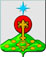 РОССИЙСКАЯ ФЕДЕРАЦИЯСвердловская областьДУМА СЕВЕРОУРАЛЬСКОГО ГОРОДСКОГО ОКРУГАРЕШЕНИЕот 29 августа 2018 года	                   № 56г. Североуральск           О внесении изменений в Решение Думы Североуральского городского округа от 27.12.2017 г. № 40 «О бюджете Североуральского городского округа на 2018 год и плановый период 2019 и 2020 годов»  	 Руководствуясь Бюджетным Кодексом Российской Федерации, Федеральным Законом от 06.10.2003г. № 131-ФЗ  «Об общих принципах организации местного самоуправления в Российской Федерации», Уставом Североуральского городского округа, Положением «О бюджетном процессе в Североуральском городском округе», утвержденным Решением Думы Североуральского городского округа от 18 декабря 2013 года № 128, Законом Свердловской области от 19.07.2018 г. N 87-ОЗ «О внесении изменений в Закон Свердловской области № 121-ОЗ  от 07.12.2017 г. «Об областном бюджете на 2018 год и плановый период 2019 и 2020 годов», Дума Североуральского городского округа       РЕШИЛА:Внести в Решение Думы Североуральского городского округа от 27 декабря 2017 года  № 40 «О бюджете Североуральского городского округа на 2018 год и плановый период 2019  и 2020 годов», с изменениями от 27 июня 2018 года № 39 следующие изменения:В статье 1 главы 1:подпункт 1 пункта 1 изложить в следующей редакции:«1. Утвердить общий объем доходов  бюджета Североуральского городского округа: 1375114,94650 тысяч рублей, в том числе объем межбюджетных трансфертов из областного бюджета - 927575,94650 тысяч рублей, на 2018 год;».      2) подпункт 1 пункта 2 изложить в следующей редакции:«2. Утвердить общий объем расходов бюджета Североуральского городского округа:  1391367,20081 тысяч рублей, на 2018 год;». Подпункт 1 пункта 1 статьи 8 главы 2 изложить в следующей редакции:«1. Утвердить объем бюджетных ассигнований Дорожного фонда Североуральского городского округа:52081,20431 тысяч рублей, на 2018 год, в том числе за счет остатков бюджетных ассигнований Дорожного фонда,  не использованных по состоянию на 01.01.2018г. в сумме 2985,81731 тысяч рублей».Абзац первый  пункта 1 статьи 13 главы 2 изложить в следующей редакции:«- 1400,00000 тысяч рублей на 2018 год;».Статью 14 главы 3 изложить в следующей редакции:«Статья 14.  Предельный объем муниципального долга Североуральского городского округаУстановить предельный объем муниципального долга Североуральского городского округа:1)  97616,22852 тысяч рублей на 2018 год;63705,01910 тысяч рублей на 2019 год;59793,80968 тысяч рублей на 2020 год.».Статью 15 главы 3 изложить в следующей редакции:«Статья 15. Верхний предел муниципального долга Североуральского городского округаУстановить верхний предел муниципального долга Североуральского городского округа:1) по состоянию на 1 января 2019 года  -  93705,01910 тысяч рублей, в том числе верхний предел долга по муниципальным гарантиям Североуральского городского округа – 0,00000 тысяч рублей;2) по состоянию на 1 января 2020 года  -  59793,80968 тысяч рублей, в том числе верхний предел долга по муниципальным гарантиям Североуральского городского округа – 0,00000 тысяч рублей;3) по состоянию на 1 января 2021 года  -  55882,60026 тысяч рублей, в том числе верхний предел долга по муниципальным гарантиям Североуральского городского округа – 0,00000 тысяч рублей.».Приложения 1, 4, 5, 6, 7, 9, 10 изложить в новой редакции (прилагаются).2.  Опубликовать настоящее Решение на страницах газеты «Наше слово» и разместить на официальном сайте Администрации Североуральского городского округа.3.  Контроль за выполнением настоящего Решения возложить на постоянную депутатскую комиссию Думы Североуральского городского округа по бюджету и налогам (Е.С. Матюшенко).Приложение 1к Решению Думы Североуральского городского округаот 27 декабря 2017 года № 40 «О бюджете Североуральского городского округа на 2018 год и плановый период 2019 и 2020 годов» Свод доходов бюджета Североуральского городского округана 2018 год и плановый период 2019 и 2020 годов Приложение № 4к решению Думы Североуральского городского округаот 27 декабря 2017 года  № 40«О бюджете Североуральского городскогоокруга на 2018 год  и плановый период 2019 и 2020 годов»Распределение бюджетных ассигнований по разделам, подразделам,целевым статьям (муниципальным программам Североуральского городского округаи непрограммным направлениям деятельности)группам и подгруппам видов расходов на 2018 год и плановый период 2019 и 2020 годовПриложение № 5к Решению Думы Североуральского городского округаот 27 декабря 2017 года  № 40«О бюджете Североуральского городскогоокруга на 2018 год  и плановый период 2019 и 2020 годов»Ведомственная структура расходов бюджета Североуральского городского округа по главным распорядителям бюджетных средств расходов бюджета  Североуральского по разделам, подразделам, и целевым статьям (муниципальным программам Североуральского городского округа и непрограмным  направлениям деятельности), группам и подгруппам видов расходовна 2018 год  и плановый период 2019 и 2020 годовПриложение № 6к Решению Думы Североуральского городского округаот 27 декабря 2017 года  № 40«О бюджете Североуральского городскогоокруга на 2018 год  и плановый период 2019 и 2020 годов»Перечень муниципальных программ Североуральского городского округа,подлежащих реализации в 2018 году и плановом периоде 2019 и 2020 годовПриложение № 7к Решению Думы Североуральского городского округаот 27 декабря 2017 года  № 40«О бюджете Североуральского городскогоокруга на 2018 год  и плановый период 2019 и 2020 годов»Программа муниципальных заимствований Североуральского городского округа на 2018 год и плановый период 2019 и 2020 годовПриложение № 9к Решению Думы Североуральского городского округаот 27 декабря 2017 года  № 40«О бюджете Североуральского городскогоокруга на 2018 год  и плановый период 2019 и 2020 годов» Размер и структура муниципального долга Североуральского городского округа,Приложение № 10к Решению Думы Североуральского городского округаот 27 декабря 2017 года  № 40«О бюджете Североуральского городскогоокруга на 2018 год  и плановый период 2019 и 2020 годов» Свод  источников  финансирования дефицита  бюджета Североуральского городского округа на 2018 год и плановый период 2019 и 2020 годовГлава Североуральского городского округа ______________В.П. Матюшенко                                  Председатель ДумыСевероуральского городского округа________________ Е.С. Балбекова№ строкиКод классификации доходов бюджетаНаименование доходов бюджета СУММА в тысячах рублей  СУММА в тысячах рублей  СУММА в тысячах рублей № строкиКод классификации доходов бюджетаНаименование доходов бюджета 2018 год  2019 год  2020 год 1234561000 1 00 00000 00 0000 000 НАЛОГОВЫЕ И НЕНАЛОГОВЫЕ ДОХОДЫ447 539,00000491 372,00000517 916,000002000 1 01 00000 00 0000 000Налоги на прибыль, доходы302 156,00000342 146,00000364 927,300003000 1 01 02000 01 0000 110Налог на доходы физических лиц302 156,00000342 146,00000364 927,300004000 1 03 00000 00 0000 000Налоги на товары (работы, услуги), реализуемые на территории Российской Федерации5 800,600006 542,000006 932,200005000 1 03 02000 01 0000 110Акцизы по подакцизным товарам (продукции), производимым на территории Российской Федерации5 800,600006 542,000006 932,200006000 1 05 00000 00 0000 000Налоги на совокупный доход27 328,0000029 936,9000030 654,800007000 1 05 01000 00 0000 110Налог, взимаемый в связи с применением упрощенной системы налогообложения5 580,000006 671,000007 224,700008000 1 05 01010 01 0000 110Налог, взимаемый с налогоплательщиков, выбравших в качестве объекта налогообложения доходы2 750,000003 287,000003 559,800009000 1 05 01020 01 0000 110Налог, взимаемый с налогоплательщиков, выбравших в качестве объекта налогообложения доходы, уменьшенные на величину расходов2 830,000003 384,000003 664,9000010000 1 05 02000 02 0000 110Единый налог на вмененный доход для отдельных видов деятельности19 480,0000020 844,0000020 844,0000011000 1 05 03000 01 0000 110Единый сельскохозяйственный налог44,0000044,4000044,6000012000 1 05 04000 02 0000 110Налог, взимаемый в связи с применением патентной системы налогообложения2 224,000002 377,500002 541,5000013000 1 06 00000 00 0000 000Налоги на имущество16 165,8000016 256,4000016 420,5000014000 1 06 01000 00 0000 110Налог на имущество физических лиц6 473,800006 564,400006 728,5000015000 1 06 06000 00 0000 110Земельный налог9 692,000009 692,000009 692,0000016000 1 06 06030 00 0000 110Земельный налог с организаций7 238,000007 238,000007 238,0000017000 1 06 06040 00 0000 110Земельный налог с физических лиц2 454,000002 454,000002 454,0000018000 1 08 00000 00 0000 000Государственная пошлина5 164,000005 262,200005 787,8000019000 1 08 03000 01 0000 110Государственная пошлина по делам, рассматриваемым в судах общей юрисдикции, мировыми судьями5 134,000005 231,600005 754,8000020000 1 08 07150 01 0000 110Государственная пошлина за выдачу разрешения на установку рекламной конструкции30,0000030,6000033,0000021000 1 11 00000 00 0000 000Доходы от использования имущества, находящегося в государственной и муниципальной собственности65 672,3000066 177,6000066 233,7000022000 1 11 05000 00 0000 120Доходы, получаемые в виде арендной либо иной платы за передачу в возмездное пользование государственного и муниципального имущества (за исключением имущества бюджетных и автономных учреждений, а также имущества государственных и муниципальных унитарных предприятий, в том числе казенных)65 650,3000066 177,6000066 233,7000023000 1 11 05010 00 0000 120Доходы, получаемые в виде арендной платы за земельные участки, государственная собственность на которые не разграничена, а также средства от продажи права на заключение договоров аренды указанных земельных участков55 289,6000055 727,4000055 783,5000024000 1 11 05020 00 0000 120Доходы, получаемые в виде арендной платы за земли после разграничения государственной собственности на землю, а также средства от продажи права на заключение договоров аренды указанных земельных участков (за исключением земельных участков бюджетных и автономных учреждений)183,00000184,00000184,0000025000 1 11 05070 00 0000 120Доходы от сдачи в аренду имущества, составляющего государственную (муниципальную) казну (за исключением земельных участков)10 177,7000010 266,2000010 266,2000026000 1 11 07000 00 0000 120Платежи от государственных и муниципальных унитарных предприятий22,00000--27000 1 12 00000 00 0000 000Платежи при пользовании природными ресурсами17 556,0000017 889,5000019 677,0000028000 1 12 01000 01 0000 120Плата за негативное воздействие на окружающую среду17 556,0000017 889,5000019 677,0000029000 1 12 01010 01 0000 120Плата за выбросы загрязняющих веществ в атмосферный воздух стационарными объектами465,00000473,80000521,0000030000 1 12 01030 01 0000 120Плата за сбросы загрязняющих веществ в водные объекты6 616,000006 741,700007 415,0000031000 1 12 01040 01 0000 120Плата за размещение отходов производства и потребления10 475,0000010 674,0000011 741,0000032000 1 13 00000 00 0000 000Доходы от оказания платных услуг (работ) и компенсации затрат государства459,70000459,70000459,7000033000 1 13 01000 00 0000 130Доходы от оказания платных услуг (работ)33,0000033,0000033,0000034000 1 13 02000 00 0000 130Доходы от компенсации затрат государства426,70000426,70000426,7000035000 1 14 00000 00 0000 000Доходы от продажи  материальных и нематериальных активов3 958,000003 331,000003 204,0000036000 1 14 02000 00 0000 000Доходы от реализации имущества, находящегося в государственной и муниципальной собственности (за исключением движимого имущества бюджетных и автономных учреждений, а также имущества государственных и муниципальных унитарных предприятий, в том числе казенных)3 841,000003 331,000003 204,0000037000 1 14 06000 00 0000 430Доходы от продажи земельных участков, находящихся в государственной и муниципальной собственности117,00000--38000 1 16 00000 00 0000 000Штрафы, санкции, возмещение ущерба3 278,600003 370,700003 619,0000039000 1 16 08000 01 0000 140Денежные взыскания (штрафы) за административные правонарушения в области государственного регулирования производства и оборота этилового спирта, алкогольной, спиртосодержащей и табачной продукции28,0000038,0000040,0000040000 1 16 25000 00 0000 140Денежные взыскания (штрафы) за нарушение законодательства Российской Федерации о недрах, об особо охраняемых природных территориях, об охране и использовании животного мира, об экологической экспертизе, в области охраны окружающей среды, о рыболовстве и сохранении водных биологических ресурсов, земельного законодательства, лесного законодательства, водного законодательства61,5000076,8000083,0000041000 1 16 28000 01 0000 140Денежные взыскания (штрафы) за нарушение законодательства в области обеспечения санитарно- эпидемиологического благополучия человека и законодательства в сфере защиты прав потребителей710,00000725,00000725,0000042000 1 16 30030 01 0000 140Прочие денежные взыскания (штрафы) за правонарушения в области дорожного движения31,4000032,0000035,0000043000 1 16 51020 02 0000 140Денежные взыскания (штрафы), установленные законами субъектов Российской Федерации за несоблюдение муниципальных правовых актов, зачисляемые в бюджеты городских округов350,00000357,00000392,0000044000 1 16 90040 04 0000 140Прочие поступления от денежных взысканий (штрафов) и иных сумм в возмещение ущерба, зачисляемые в бюджеты городских округов2 097,700002 141,900002 344,0000045000 2 00 00000 00 0000 000БЕЗВОЗМЕЗДНЫЕ ПОСТУПЛЕНИЯ927 575,94650731 343,00000717 431,2000046000 2 02 00000 00 0000 000БЕЗВОЗМЕЗДНЫЕ ПОСТУПЛЕНИЯ ОТ ДРУГИХ БЮДЖЕТОВ БЮДЖЕТНОЙ СИСТЕМЫ РОССИЙСКОЙ ФЕДЕРАЦИИ927 575,94650731 343,00000717 431,2000047000 2 02 10000 00 0000 151Дотации бюджетам субъектов Российской Федерации и муниципальных образований1 504,000004 142,00000983,0000048000 2 02 15001 04 0000 151Дотации бюджетам городских округов на выравнивание бюджетной обеспеченности1 504,000004 142,00000983,0000049919 2 02 15001 04 0000 151Дотации из областного бюджета на выравнивание бюджетной обеспеченности муниципальных районов (городских округов) между муниципальными районами (городскими округами), расположенными на территории Свердловской области1 504,000004 142,00000983,0000050000 2 02 20000 00 0000 151Субсидии бюджетам бюджетной системы Российской Федерации (межбюджетные субсидии)359 785,64650208 328,90000185 661,2000051000 2 02 25027 04 0000 151Субсидии бюджетам городских округов на реализацию мероприятий государственной программы Российской Федерации "Доступная среда" на 2011 - 2020 годы787,23750--52906 2 02 25027 04 0000 151Субсидии бюджетам городских округов на реализацию мероприятий государственной программы Российской Федерации "Доступная среда" на 2011 - 2020 годы787,23750--53000 2 02 25127 04 0000 151Субсидии бюджетам городских округов на реализацию мероприятий по поэтапному внедрению Всероссийского физкультурно-спортивного комплекса "Готов к труду и обороне" (ГТО)124,60000--54906 2 02 25127 04 0000 151Субсидии из областного бюджета, предоставление которых предусмотрено государственной программой Свердловской области "Развитие физической культуры и спорта в Свердловской области до 2024 года", между муниципальными образованиями, расположенными на территории Свердловской области, в 2018 году на реализацию мероприятий по поэтапному внедрению всероссийского физкультурно-спортивного комплекса "Готов к труду и обороне" (ГТО)124,60000--55000 2 02 25497 04 0000 151Субсидии бюджетам городских округов на реализацию мероприятий по обеспечению жильем молодых семей1 933,60000--56901 2 02 25497 04 0000 151Субсидии из областного бюджета, предоставление которых предусмотрено государственной программой Свердловской области "Реализация молодежной политики и патриотического воспитания граждан в Свердловской области до 2024 года", между муниципальными образованиями, расположенными на территории Свердловской области, в 2018 году на предоставление социальных выплат молодым семьям на приобретение (строительство) жилья1 933,60000--57901 2 02 25527 04 0000 151Субсидии из областного бюджета, предоставление которых предусмотрено подпрограммой 2 "Импульс для предпринимательства" государственной программы Свердловской области "Повышение инвестиционной привлекательности Свердловской области до 2024 года", в 2018 году на развитие системы поддержки малого и среднего предпринимательства784,00000--58901 2 02 25527 04 0000 151Субсидии из областного бюджета, предоставление которой предусмотрено подпрограммой 2 "Импульс для предпринимательства" государственной программы Свердловской области "Повышение инвестиционной привлекательности Свердловской области до 2024 года", в 2018 году на развитие системы поддержки малого и среднего предпринимательства784,00000--59000 2 02 25555 04 0000 151Субсидии бюджетам городских округов на поддержку государственных программ субъектов Российской Федерации и муниципальных программ формирования современной городской среды14 237,20000--60901 2 02 25555 04 0000 151Субсидии бюджетам городских округов на поддержку государственных программ субъектов Российской Федерации и муниципальных программ формирования современной городской среды14 237,20000--61000 2 02 29999 04 0000 151Прочие субсидии бюджетам городских округов341 919,00900208 328,90000185 661,2000062901 2 02 29999 04 0000 151Субсидии, предоставление которых предусмотрено государственной программой Свердловской области "Реализация молодежной политики и патриотического воспитания граждан в Свердловской области до 2024 года" на реализацию проектов по приоритетным направлениям работы с молодежью на территории Свердловской области30,50000--63901 2 02 29999 04 0000 151Субсидии, предоставление которых предусмотрено государственной программой Свердловской области "Реализация молодежной политики и патриотического воспитания граждан в Свердловской области до 2024 года" на укрепление материально-технической базы муниципальных учреждений по работе с молодежью80,00000--64901 2 02 29999 04 0000 151Субсидии, предоставление которой предусмотрено государственной программой Свердловской области "Реализация основных направлений государственной политики в строительном комплексе Свердловской области до 2024 года", в 2018 году для софинансирования расходов на проведение работ по описанию местоположения границ территориальных зон и населенных пунктов, внесение в Единый государственный реестр недвижимости сведений о границах территориальных зон и населенных пунктов, расположенных на территории Свердловской области40,00000--65906 2 02 29999 04 0000 151Субсидии на осуществление в пределах полномочий муниципальных районов, городских округов мероприятий по обеспечению организации отдыха детей в каникулярное время, включая мероприятия по обеспечению безопасности их жизни и здоровья11 233,5000011 682,9000012 150,2000066906 2 02 29999 04 0000 151Субсидии из областного бюджета местным бюджетам, предоставление которых предусмотрено государственной программой Свердловской области "Развитие системы образования в Свердловской области до 2024 года", в 2018 году на осуществление мероприятий по обеспечению питанием обучающихся в муниципальных общеобразовательных организациях38 522,00000--67906 2 02 29999 04 0000 151Субсидии из областного бюджета местным бюджетам, предоставление которых предусмотрено государственной программой Свердловской области"Развитие системы образования в Свердловской области до 2024 года", в 2018 году на капитальный ремонт, приведение в соответствие с требованиями пожарной безопасности и санитарного законодательства зданий и сооружений муниципальных загородных оздоровительных лагерей1 838,90000--68906 2 02 29999 04 0000 151Субсидии из областного бюджета местным бюджетам, предоставление которых предусмотрено государственной программой Свердловской области "Развитие системы образования в Свердловской области до 2024 года", в 2018 году на создание современной образовательной среды для школьников в рамках программы "Содействие созданию в субъектах Российской Федерации (исходя из прогнозируемой потребности) новых мест в общеобразовательных организациях" на 2016 - 2025 годы, утвержденной Распоряжением Правительства Российской Федерации от 23.10.2015 N 2145-р16 569,10900--69919 2 02 29999 04 0000 151Субсидии на выравнивание  обеспеченности муниципальных районов (городских округов) по реализации ими их отдельных расходных обязательств273 605,00000196 646,00000173 511,0000070000 2 02 30000 00 0000 151Субвенции бюджетам субъектов Российской Федерации и муниципальных образований520 376,30000518 872,10000530 787,0000071901 2 02 30022 04 0000 151Субвенции бюджетам муниципальных образований на предоставление гражданам субсидий на оплату жилого помещения и коммунальных услуг18 000,0000018 000,0000018 000,0000072901 2 02 30022 04 0000 151Субвенции на осуществление государственного полномочия Свердловской области по предоставлению  гражданам субсидий на оплату жилого помещения и коммунальных услуг18 000,0000018 000,0000018 000,0000073000 2 02 30024 04 0000 151Субвенции бюджетам городских округов на выполнение передаваемых полномочий субъектов Российской Федерации93 932,8000093 954,5000093 956,3000074901 2 02 30024 04 0000 151Субвенции на осуществление государственного полномочия Свердловской области по хранению, комплектованию, учету и использованию архивных документов, относящихся к государственной собственности Свердловской области262,00000272,00000283,0000075901 2 02 30024 04 0000 151Субвенции на осуществление государственного полномочия Свердловской области по определению перечня должностных лиц, уполномоченных составлять протоколы об административных правонарушениях, предусмотренных законом Свердловской области0,100000,100000,1000076901 2 02 30024 04 0000 151Субвенция на осуществление государственного полномочия Свердловской области по созданию административных комиссий106,40000106,40000106,4000077901 2 02 30024 04 0000 151Субвенции на осуществление государственного полномочия Свердловской области по предоставлению отдельным категориям граждан компенсаций расходов на оплату жилого помещения и коммунальных услуг92 610,0000092 610,0000092 610,0000078901 2 02 30024 04 0000 151Субвенции на осуществление государственного полномочия Свердловской области по предоставлению гражданам, проживающим на территории Свердловской области, меры социальной поддержки по частичному освобождению от платы за коммунальные услуги-21,0000021,0000079901 2 02 30024 04 0000 151Субвенции на осуществление государственного полномочия Свердловской области по организации проведения мероприятий по отлову и содержанию безнадзорных собак954,30000945,00000935,8000080000 2 02 35120 04 0000 151Субвенции бюджетам городских округов на осуществление полномочий по составлению (изменению) списков кандидатов в присяжные заседатели федеральных судов общей юрисдикции в Российской Федерации172,8000011,6000018,7000081901 2 02 35120 04 0000 151Субвенции бюджетам городских округов на осуществление полномочий по составлению (изменению) списков кандидатов в присяжные заседатели федеральных судов общей юрисдикции в Российской Федерации172,8000011,6000018,7000082000 2 02 35250 04 0000 151Субвенции бюджетам городских округов на оплату жилищно-коммунальных услуг отдельным категориям граждан37 563,0000038 322,0000038 320,0000083901 2 02 35250 04 0000 151Субвенции на осуществление государственного полномочия Российской Федерации по предоставлению мер социальной поддержки по оплате жилого помещения и коммунальных услуг37 563,0000038 322,0000038 320,0000084000 2 02 35462 04 0000 151Субвенции бюджетам городских округов на компенсацию отдельным категориям граждан оплаты взноса на капитальный ремонт общего имущества в многоквартирном доме141,20000--85901 2 02 35462 04 0000 151Субвенции из областного бюджета на осуществление государственного полномочия Свердловской области по предоставлению отдельным категориям граждан компенсаций расходов на оплату жилого помещения и коммунальных услуг, не распределенных между местными бюджетами Законом Свердловской области от 7 декабря 2017 года N 121-ОЗ "Об областном бюджете на 2018 год и плановый период 2019 и 2020 годов" на 2018 год141,20000--86000 2 02 39999 04 0000 151Прочие субвенции бюджетам городских округов370 566,50000368 584,00000380 492,0000087906 2 02 39999 04 0000 151Субвенции на финансовое обеспечение государственных гарантий реализации прав  на получение общедоступного и бесплатного дошкольного, начального общего, основного общего, среднего  общего   образования в муниципальных общеобразовательных организациях и финансовое обеспечение дополнительного образования детей  в муниципальных общеобразовательных организациях215 788,90000216 188,00000222 290,0000088906 2 02 39999 04 0000 151Субвенции на финансовое обеспечение государственных гарантий реализации прав на получение общедоступного и бесплатного дошкольного образования в муниципальных дошкольных образовательных организациях154 777,60000152 396,00000158 202,0000089000 2 02 40000 00 0000 151Иные межбюджетные трансферты45 910,00000--90000 2 02 49999 04 0000 151Прочие межбюджетные трансферты, передаваемые бюджетам городских округов45 910,00000--91901 2 02 49999 04 0000 151Иной межбюджетный трансферт бюджету Североуральского городского округа для перечисления средств на проведение голосования по отбору общественных территорий, подлежащих благоустройству, в рамках реализации муниципальных программ формирования современной городской среды соответствии с Распоряжением Правительства Свердловской области от 02.03.2018 №102-РП53,60000--92901 2 02 49999 04 0000 151Иной межбюджетный трансферт бюджету Североуральского городского округа для перечисления средств на приобретение 25 пар лыж, 25 пар креплений и 15 пар хоккейных коньков для Муниципального бюджетного  учреждения "Физкультура и спорт" в соответствии с Распоряжением Правительства Свердловской области от 28.02.2018 №104-РП190,00000--93901 2 02 49999 04 0000 151Иной межбюджетный трансферт  бюджету Североуральского городского округа для перечисления средств на приобретение комплекта звукоусилительного оборудования для Муниципального бюджетного учреждения культуры "Центр культуры и искусства" в соответствии с Распоряжением Правительства Свердловской области от 29.03.2018 №172-РП100,00000--94901 2 02 49999 04 0000 151Иной межбюджетный трансферт  бюджету Североуральского городского округа на обеспечение меры социальной поддержки по бесплатному получению художественного образования в муниципальных учреждениях дополнительного образования, в том числе в домах детского творчества, школах искусств, детям-сиротам, детям, оставшимся без попечения родителей, и иным категориям несовершеннолетних граждан, нуждающихся в социальной поддержке в 2018 году5 498,00000--95901 2 02 49999 04 0000 151Иной межбюджетный трансферт  бюджету Североуральского городского округа предоставление которого предусмотрено государственной программой Свердловской области "Управление государственными финансами Свердловской области до 2020 года" на стимулирование муниципальных образований в 2018 году по направлению "Достижение лучших темпов роста поступлений налоговых и неналоговых доходов на территории муниципального образования"6 693,00000--96000 2 02 49999 04 0000 151Иной межбюджетный трансферт  бюджету Североуральского городского округа на обеспечение оплаты труда работников муниципальных учреждений в размере не ниже минимального размера оплаты труда25 487,00000--97901 2 02 49999 04 0000 151Иной межбюджетный трансферт  бюджету Североуральского городского округа на обеспечение оплаты труда работников муниципальных учреждений в размере не ниже минимального размера оплаты труда7 290,00000--98906 2 02 49999 04 0000 151Иной межбюджетный трансферт  бюджету Североуральского городского округа на обеспечение оплаты труда работников муниципальных учреждений в размере не ниже минимального размера оплаты труда18 197,00000--99906 2 02 49999 04 0000 151Иной межбюджетный трансферт  бюджету Североуральского городского округа для перечисления средств на приобретение фрезерного станка с числовым программным управлением для Муниципального автономного общеобразовательного учреждения средней общеобразовательной школы №1 в соответствии с Распоряжением Правительства Свердловской области от 28.02.2018 №102-РП291,00000--100906 2 02 49999 04 0000 151Иной межбюджетный трансферт бюджету Североуральского городского округа для перечисления средств на приобретение пассажирского междугороднего автобуса вместимостью не менее 45 мест для Муниципального автономного учреждения Североуральского городского округа "Хозяйственно-эксплуатационная контора" в целях обеспечения нужд Муниципального автономного учреждения дополнительного образования "Детско-юношеская спортивная школа" в соответствии с Распоряжением Правительства Свердловской области от 28.02.2018 №101-РП7 250,00000--101906 2 02 49999 04 0000 151Иной межбюджетный трансферт  бюджету Североуральского городского округа на обеспечение дополнительных гарантий по социальной поддержке детей-сирот и детей, оставшихся без попечения родителей, лиц из числа детей-сирот и детей, оставшихся без попечения родителей, лиц, потерявших в период обучения обоих родителей или единственного родителя, обучающихся в муниципальных образовательных организациях, расположенных на территории Свердловской области, в 2018 году, утвержденное постановлением Правительства Свердловской области от 25.01.2018 № 24-ПП347,40000--102итого1 375 114,946501 222 715,000001 235 347,20000Наименование раздела, подрадела, целевой статьи расходов Код разделаКод подразделаКод целевой статьиКод вида расходовСумма в тысячах рублей на 2018 годСумма в тысячах рублей на 2019 годСумма в тысячах рублей на 2020 год1234567891ОБЩЕГОСУДА-РСТВЕННЫЕ ВОПРОСЫ010087 727,1202088 605,2140088 021,814002Функционирование высшего должностного лица субъекта Российской Федерации и муниципального образования01021 529,700001 571,413001 571,413003 Непрограммные направления деятельности010270000000000001 529,700001 571,413001 571,413004Обеспечение деятельности Главы Североуральско-го городского округа010270000210300001 529,700001 571,413001 571,413005 Расходы на выплаты персоналу  государственных (муниципальных)  органов010270000210301201 529,700001 571,413001 571,413006 Функциони-рование законодательных (представительных) органов государственной власти и представительных органов муниципальных образований01034 199,157593 560,700003 560,700007Непрограммные направления деятельности010370000000000004 199,157593 560,700003 560,700008          Выплата единовременного поощрения, в том числе в связи с выходом на пенсию010370000200300002,015320,000000,000009 Социальные выплаты гражданам, кроме публичных нормативных социальных выплат010370000200303202,015320,000000,0000010 Обеспечение деятельности муниципальных органов (центральный аппарат)010370000210100002 068,484681 989,287001 989,2870011            Расходы на выплаты персоналу  государственных (муниципальных)  органов010370000210101201 763,864681 812,771001 812,7710012            Иные закупки товаров, работ и услуг для обеспечения государственных (муниципальных) нужд01037000021010240304,52000176,41600176,4160013            Уплата налогов, сборов и иных платежей010370000210108500,100000,100000,1000014  Обеспечение деятельности Председателя Думы Североуральского городского округа010370000210200001 529,700001 571,413001 571,4130015            Расходы на выплаты персоналу  государственных (муниципальных)  органов010370000210201201 529,700001 571,413001 571,4130016   Обеспечение деятельности заместителя Председателя Думы Североуральского городского округа01037000021040000598,957590,000000,0000017            Расходы на выплаты персоналу  государственных (муниципальных)  органов01037000021040120598,957590,000000,0000018  Функционирование Правительства Российской Федерации, высших исполнительных органов государственной власти субъектов Российской Федерации, местных администраций010429 885,2560032 361,1870032 376,1870019   Муниципальная программа Североуральского городского округа "Совершенствование социально-экономической политики в Североуральском городском округе"  на 2014-2020 годы0104010000000000029 885,2560032 361,1870032 376,1870020        Подпрограмма "Развитие  муниципальной службы в Североуральском городском округе"01040140000000000251,00000292,80000307,8000021          Мероприятия по повышению квалификации муниципальных служащих01040140121060000251,00000292,80000307,8000022            Расходы на выплаты персоналу  государственных (муниципальных)  органов01040140121060120151,00000112,80000142,8000023            Иные закупки товаров, работ и услуг для обеспечения государственных (муниципальных) нужд01040140121060240100,00000180,00000165,0000024  Подпрограмма" Обеспечение  реализации муниципальной программы Североуральского городского округа  "Совершенствование социально-экономической политики в Североуральском городском округе"0104015000000000029 634,2560032 068,3870032 068,3870025          Обеспечение деятельности муниципальных органов (центральный аппарат)0104015012101000029 634,2560032 068,3870032 068,3870026            Расходы на выплаты персоналу  государственных (муниципальных)  органов0104015012101012028 798,6000031 683,6870031 683,6870027            Иные закупки товаров, работ и услуг для обеспечения государственных (муниципальных) нужд01040150121010240324,50000324,50000324,5000028            Уплата налогов, сборов и иных платежей01040150121010850511,1560060,2000060,2000029    Судебная система0105172,8000011,6000018,7000030      Муниципальная программа Североуральского городского округа "Совершенствование социально-экономической политики в Североуральском городском округе"  на 2014-2020 годы01050100000000000172,8000011,6000018,7000031        Подпрограмма" Обеспечение  реализации муниципальной программы Североуральского городского округа  "Совершенствование социально-экономической политики в Североуральском городском округе"01050150000000000172,8000011,6000018,7000032    Финансовое обеспечение государственных полномочий по составлению (изменению и дополнению) списков кандидатов в присяжные заседатели федеральных судов общей юрисдикции01050150851200000172,8000011,6000018,7000033            Иные закупки товаров, работ и услуг для обеспечения государственных (муниципальных) нужд01050150851200240172,8000011,6000018,7000034    Обеспечение деятельности финансовых, налоговых и таможенных органов и органов финансового (финансово-бюджетного) надзора010612 709,3180013 342,4140013 342,4140035 Муниципальная программа Североуральского городского округа "Совершенствование социально-экономической политики в Североуральском городском округе"  на 2014-2020 годы01060100000000000170,40000170,40000170,4000036  Подпрограмма "Развитие  муниципальной службы в Североуральском городском округе"01060140000000000170,40000170,40000170,4000037 Мероприятия по повышению квалификации муниципальных служащих01060140121060000170,40000170,40000170,4000038            Расходы на выплаты персоналу  государственных (муниципальных)  органов01060140121060120170,40000170,40000170,4000039 Муниципальная программа Североуральского городского округа  "Управление  муниципальными финансами в  Североуральском городском округе" на 2014-2020 годы010612000000000009 838,0000010 393,6000010 393,6000040   Обеспечение деятельности финансового органа010612003210100009 838,0000010 393,6000010 393,6000041            Расходы на выплаты персоналу  государственных (муниципальных)  органов010612003210101208 659,000009 214,600009 214,6000042            Иные закупки товаров, работ и услуг для обеспечения государственных (муниципальных) нужд010612003210102401 178,000001 178,000001 178,0000043            Уплата налогов, сборов и иных платежей010612003210108501,000001,000001,0000044 Непрограммные направления деятельности010670000000000002 700,918002 778,414002 778,4140045  Обеспечение деятельности муниципальных органов (центральный аппарат)010670000210100001 567,448731 613,760681 613,7606846            Расходы на выплаты персоналу  государственных (муниципальных)  органов010670000210101201 498,562491 544,874681 544,8746847            Иные закупки товаров, работ и услуг для обеспечения государственных (муниципальных) нужд0106700002101024068,8862468,8860068,8860048   Обеспечение деятельности Председателя Контрольно-счетной палаты Североуральского городского округа010670000210500001 133,469271 164,653321 164,6533249            Расходы на выплаты персоналу  государственных (муниципальных)  органов010670000210501201 133,469271 164,653321 164,6533250    Резервные фонды0111900,03060500,00000500,0000051  Непрограммные направления деятельности01117000000000000900,03060500,00000500,0000052          Резервный фонд Администрации Североуральского городского округа01117000024000000900,03060500,00000500,0000053 Резервные средства01117000024000870900,03060500,00000500,0000054    Другие общегосударственные вопросы011338 330,8580137 257,9000036 652,4000055   Муниципальная программа Североуральского городского округа "Совершенствование социально-экономической политики в Североуральском городском округе"  на 2014-2020 годы0113010000000000032 193,0244133 854,3000033 865,3000056 Подпрограмма "Развитие  муниципальной службы в Североуральском городском округе"011301400000000000,0000030,0000030,0000057 Мероприятия по повышению квалификации муниципальных служащих011301401210600000,0000030,0000030,0000058            Расходы на выплаты персоналу  государственных (муниципальных)  органов011301401210601200,0000030,0000030,0000059  Подпрограмма" Обеспечение  реализации муниципальной программы Североуральского городского округа  "Совершенствование социально-экономической политики в Североуральском городском округе"0113015000000000032 193,0244133 824,3000033 835,3000060  Обеспечение деятельности муниципальных органов (центральный аппарат) УРМЗ011301502210100002 112,000002 297,400002 297,4000061            Расходы на выплаты персоналу  государственных (муниципальных)  органов011301502210101202 100,000002 255,400002 255,4000062            Иные закупки товаров, работ и услуг для обеспечения государственных (муниципальных) нужд0113015022101024012,0000042,0000042,0000063  Обеспечение деятельности (оказание услуг) муниципальных учреждений по обеспечению хозяйственного обслуживания0113015032300100015 402,0000014 258,1000014 258,1000064            Расходы на выплаты персоналу казенных учреждений011301503230011106 662,300006 603,900006 603,9000065            Иные закупки товаров, работ и услуг для обеспечения государственных (муниципальных) нужд011301503230012408 718,500007 633,000007 633,0000066            Уплата налогов, сборов и иных платежей0113015032300185021,2000021,2000021,2000067  Обеспечение деятельности (оказание услуг) учебно-методических кабинетов, централизованных бухгалтерий, групп хозяйственного обслуживания, учебных фильмотек, межшкольных учебно-производственных комбинатов и  логопедических пунктов0113015032300200012 713,0000013 811,1000013 811,1000068            Расходы на выплаты персоналу казенных учреждений0113015032300211011 992,8140012 751,9600012 751,9600069            Иные закупки товаров, работ и услуг для обеспечения государственных (муниципальных) нужд01130150323002240718,986001 058,740001 058,7400070  Уплата налогов, сборов и иных платежей011301503230028501,200000,400000,4000071   Организация деятельности муниципального архива011301503230030001 547,524412 849,200002 849,2000072            Расходы на выплаты персоналу казенных учреждений011301503230031101 136,419931 428,800001 428,8000073            Иные закупки товаров, работ и услуг для обеспечения государственных (муниципальных) нужд01130150323003240411,104481 420,200001 420,2000074            Уплата налогов, сборов и иных платежей011301503230038500,000000,200000,2000075     Исполнение судебных актов, принятых в связи с неисполнением полномочий органов  местного самоуправления0113015042000000050,00000230,00000230,0000076 Исполнение судебных актов0113015042000083050,00000230,00000230,0000077   Осуществление государственного полномочия Свердловской области по определению перечня лиц, уполномоченных составлять протоколы об административных правонарушениях011301505411000000,100000,100000,1000078    Иные закупки товаров, работ и услуг для обеспечения государственных (муниципальных) нужд011301505411002400,100000,100000,1000079  Осуществление государственного полномочия Свердловской области  по созданию административных комиссий01130150641200000106,40000106,40000106,4000080    Иные закупки товаров, работ и услуг для обеспечения государственных (муниципальных) нужд01130150641200240106,40000106,40000106,4000081 Осуществление  государственного полномочия Свердловской области по хранению, комплектованию, учету и использованию архивных документов, относящихся к государственной собственности Свердловской области01130150746100000262,00000272,00000283,0000082            Иные закупки товаров, работ и услуг для обеспечения государственных (муниципальных) нужд01130150746100240262,00000272,00000283,0000083 Муниципальная программа Североуральского городского округа " Управление муниципальной собственностью  Североуральского городского округа" на 2015 -2020 годы011302000000000004 526,550102 224,400001 632,5000084   Обеспечение приватизации,  проведение предпродажной подготовки  и передачи в пользование объектов муниципальной собственности01130200320000000238,00000489,00000170,0000085            Иные закупки товаров, работ и услуг для обеспечения государственных (муниципальных) нужд01130200320000240238,00000489,00000170,0000086  Мероприятия по управлению и  распоряжению муниципальным имуществом (содержание объектов и обеспечение сохранности объектов муниципальной собственности)011302004200000004 288,550101 735,400001 462,5000087            Иные закупки товаров, работ и услуг для обеспечения государственных (муниципальных) нужд011302004200002404 288,550101 735,400001 462,5000088   Муниципальная программа Североуральского городского округа "Безопасность жизнедеятельности населения  Североуральского городского округа" на 2014-2020 годы01131000000000000174,18350177,00000177,0000089    Подпрограмма "Предупреждение распространения заболевания, вызываемого вирусом иммунодефицита человека в Североуральском городском округе"0113102000000000074,18350100,00000100,0000090   Мероприятия по первичной профилактике ВИЧ- инфекции на территории Североуральского городского округа0113102012000000074,18350100,00000100,0000091            Иные закупки товаров, работ и услуг для обеспечения государственных (муниципальных) нужд0113102012000024074,18350100,00000100,0000092  Подпрограмма "Предупреждение распространения наркомании на территории Североуральского городского округа"01131030000000000100,0000077,0000077,0000093          Мероприятия по предупреждению распространения  наркомании на территории Североуральского городского округа01131030120000000100,0000077,0000077,0000094            Иные закупки товаров, работ и услуг для обеспечения государственных (муниципальных) нужд01131030120000240100,0000077,0000077,0000095 Непрограммные направления деятельности011370000000000001 437,100001 002,20000977,6000096          Выплата единовременного поощрения, в том числе в связи с выходом на пенсию01137000020030000105,9000024,600000,0000097   Социальные выплаты гражданам, кроме публичных нормативных социальных выплат01137000020030320105,9000024,600000,0000098  Реализация комплекса официальных мероприятий01137000020040000977,60000977,60000977,6000099            Иные закупки товаров, работ и услуг для обеспечения государственных (муниципальных) нужд01137000020040240977,60000977,60000977,60000100          Расходы на исполнение судебных актов01137000020050000300,000000,000000,00000101  Исполнение судебных актов01137000020050830300,000000,000000,00000102          Средства из резервного фонда Правительства Свердловской области0113700004070000053,600000,000000,00000103            Иные закупки товаров, работ и услуг для обеспечения государственных (муниципальных) нужд0113700004070024053,600000,000000,00000104  НАЦИОНАЛЬНАЯ БЕЗОПАСНОСТЬ И ПРАВООХРАНИТЕЛЬНАЯ ДЕЯТЕЛЬНОСТЬ03008 833,641409 588,7000010 588,70000105    Защита населения и территории от чрезвычайных ситуаций природного и техногенного характера, гражданская оборона03097 478,641408 033,700009 033,70000106Муниципальная программа Североуральского городского округа "Развитие системы гражданской обороны, защита населения и территории Североуральского городского округа от чрезвычайных ситуаций природного и техногенного характера, обеспечение пожарной безопасности и безопасности людей на водных объектах" на 2014-2020 годы030911000000000006 978,672008 033,700009 033,70000107   Мероприятия по гражданской обороне03091100120000000200,000001 000,000002 000,00000108            Иные закупки товаров, работ и услуг для обеспечения государственных (муниципальных) нужд03091100120000240200,000001 000,000002 000,00000109 Предупреждение и ликвидация чрезвычайных ситуаций природного и техногенного характера, обеспечение безопасности  на водных объектах03091100220000000200,00000213,00000213,00000110            Иные закупки товаров, работ и услуг для обеспечения государственных (муниципальных) нужд03091100220000240200,00000213,00000213,00000111          Создание резерва материальных запасов по предупреждению и ликвидации последствий чрезвычайных ситуаций природного и техногенного характера03091100320000000200,00000233,00000233,00000112            Иные закупки товаров, работ и услуг для обеспечения государственных (муниципальных) нужд03091100320000240200,00000233,00000233,00000113 Обеспечение деятельности (оказание услуг)  единой дежурно-диспетчерской службы и системы оперативно-диспетчерского управления030911004230000006 378,672006 587,700006 587,70000114            Расходы на выплаты персоналу казенных учреждений030911004230001105 623,636006 033,350006 033,35000115            Иные закупки товаров, работ и услуг для обеспечения государственных (муниципальных) нужд03091100423000240733,26400553,75000553,75000116Уплата налогов, сборов и иных платежей0309110042300085021,772000,600000,60000117 Непрограммные направления деятельности03097000000000000499,969400,000000,00000118          Резервный фонд Администрации Североуральского городского округа03097000024000000499,969400,000000,00000119            Иные закупки товаров, работ и услуг для обеспечения государственных (муниципальных) нужд03097000024000240499,969400,000000,00000120    Обеспечение пожарной безопасности0310700,00000800,00000800,00000121 Муниципальная программа Североуральского городского округа "Развитие системы гражданской обороны, защита населения и территории Североуральского городского округа от чрезвычайных ситуаций природного и техногенного характера, обеспечение пожарной безопасности и безопасности людей на водных объектах" на 2014-2020 годы03101100000000000700,00000800,00000800,00000122     Обеспечение первичных мер пожарной безопасности03101100520000000700,00000800,00000800,00000123            Иные закупки товаров, работ и услуг для обеспечения государственных (муниципальных) нужд03101100520000240700,00000800,00000800,00000124    Другие вопросы в области национальной безопасности и правоохранительной деятельности0314655,00000755,00000755,00000125 Муниципальная программа Североуральского городского округа "Безопасность жизнедеятельности населения  Североуральского городского округа" на 2014-2020 годы03141000000000000655,00000755,00000755,00000126  Подпрограмма "Профилактика экстремизма и терроризма  на территории  Североуральского городского округа"03141010000000000655,00000755,00000755,00000127  Реализация мероприятий по обеспечению безопасности граждан,  профилактике экстремизма и терроризма, а также минимизация и ликвидация последствий его проявления  на территории Североуральского городского округа03141010120000000255,00000255,00000255,00000128            Иные закупки товаров, работ и услуг для обеспечения государственных (муниципальных) нужд03141010120000240255,00000255,00000255,00000129          Создание условий для деятельности добровольных общественных формирований по охране общественного порядка03141010220000000400,00000500,00000500,00000130   Субсидии некоммерческим организациям (за исключением государственных (муниципальных) учреждений)03141010220000630400,00000500,00000500,00000131 НАЦИОНАЛЬНАЯ ЭКОНОМИКА040061 427,7774529 586,1000029 655,20000132    Сельское хозяйство и рыболовство04051 473,900001 145,000001 135,80000133   Муниципальная программа Североуральского городского округа "Развитие жилищно-коммунального хозяйства и транспортного обслуживания населения, повышение энергетической эффективности и охрана окружающей среды в Североуральском городском округе" на 2014-2020 годы040508000000000001 473,900001 145,000001 135,80000134  Подпрограмма "Комплексное  благоустройство территории Североуральского городского округа"040508100000000001 473,900001 145,000001 135,80000135  Регулирование численности безнадзорных животных04050810720000000519,60000200,00000200,00000136            Иные закупки товаров, работ и услуг для обеспечения государственных (муниципальных) нужд04050810720000240200,00000200,00000200,00000137Уплата налогов, сборов и иных платежей04050810720000850319,600000,000000,00000138  Осуществление государственного полномочия Свердловской области по организации проведения мероприятий по отлову и содержанию безнадзорных собак04050810742П00000954,30000945,00000935,80000139            Иные закупки товаров, работ и услуг для обеспечения государственных (муниципальных) нужд04050810742П00240954,30000945,00000935,80000140    Лесное хозяйство0407500,00000500,00000500,00000141      Муниципальная программа Североуральского городского округа "Развитие жилищно-коммунального хозяйства и транспортного обслуживания населения, повышение энергетической эффективности и охрана окружающей среды в Североуральском городском округе" на 2014-2020 годы04070800000000000500,00000500,00000500,00000142     Подпрограмма "Развитие  лесного хозяйство на территории Североуральского городского округа"04070830000000000500,00000500,00000500,00000143          Мероприятия в области лесного хозяйства04070830120000000500,00000500,00000500,00000144            Иные закупки товаров, работ и услуг для обеспечения государственных (муниципальных) нужд04070830120000240500,00000500,00000500,00000145    Транспорт04084 050,000004 050,000004 050,00000146      Муниципальная программа Североуральского городского округа "Развитие жилищно-коммунального хозяйства и транспортного обслуживания населения, повышение энергетической эффективности и охрана окружающей среды в Североуральском городском округе" на 2014-2020 годы040808000000000004 050,000004 050,000004 050,00000147  Подпрограмма "Развитие транспортного обслуживания населения"040808800000000004 050,000004 050,000004 050,00000148     Поддержка в виде субсидий организаций, осуществляющих регулярные пассажирские перевозки по социально значимым маршрутам и организаций, осуществляющих перевозку отдельных категорий граждан Североуральского городского округа04080880120000000600,00000620,00000620,00000149  Субсидии юридическим лицам (кроме некоммерческих организаций), индивидуальным предпринимателям, физическим лицам - производителям товаров, работ, услуг04080880120000810600,00000620,00000620,00000150          Работы, связанные с осуществлением регулярных перевозок пассажиров и багажа автомобильным транспортом общего пользования по муниципальной маршрутной сети в границах Североуральского городского округа по регулируемым тарифам040808802200000003 450,000003 430,000003 430,00000151            Иные закупки товаров, работ и услуг для обеспечения государственных (муниципальных) нужд040808802200002403 450,000003 430,000003 430,00000152    Дорожное хозяйство (дорожные фонды)040952 081,2043119 737,0000019 737,00000153  Муниципальная программа Североуральского городского округа  "Развитие дорожного хозяйства и обеспечение безопасности дорожного движения в Североуральском городском округе" на 2014-2020 годы0409070000000000052 081,2043119 737,0000019 737,00000154  Капитальный ремонт автомобильных  дорог  общего пользования местного значения и искусственных сооружений, расположенных на них0409070012000000011 461,600000,000000,00000155            Иные закупки товаров, работ и услуг для обеспечения государственных (муниципальных) нужд0409070012000024011 461,600000,000000,00000156          Иные межбюджетные трансферты из областного бюджета местным бюджетам, предоставление которых предусмотрено государственной программой Свердловской области "Развитие транспорта, дорожного хозяйства, связи и информационных технологий Свердловской области до 2020 года" на строительство, реконструкцию, капитальный ремонт, ремонт автомобильных дорог общего пользования местного значения в рамках подпрограммы "Развитие и обеспечение сохранности сети автомобильных дорог на территории Свердловской области" (Капитальный ремонт автомобильной дороги улицы Ленина)040907001446000002 910,949000,000000,00000157            Иные закупки товаров, работ и услуг для обеспечения государственных (муниципальных) нужд040907001446002402 910,949000,000000,00000158 Разработка и экспертиза проектно-сметной документации по капитальному ремонту, реконструкции мостов и автомобильных дорог общего пользования местного значения, осуществление авторского надзора040907002200000004 500,000000,000000,00000159            Иные закупки товаров, работ и услуг для обеспечения государственных (муниципальных) нужд04090700220000240500,000000,000000,00000160            Бюджетные инвестиции040907002200004104 000,000000,000000,00000161          Ремонт автомобильных дорог общего пользования местного значения и искусственных  сооружений, расположенных  на них0409070032000000012 932,668310,000000,00000162            Иные закупки товаров, работ и услуг для обеспечения государственных (муниципальных) нужд0409070032000024012 932,668310,000000,00000163          Содержание автомобильных дорог  общего пользования местного значения и искусственных сооружений, расположенных на них0409070042000000017 000,0000015 804,0000015 804,00000164            Иные закупки товаров, работ и услуг для обеспечения государственных (муниципальных) нужд0409070042000024017 000,0000015 804,0000015 804,00000165   Мероприятия, направленные на обеспечение безопасности дорожного движения040907005200000003 000,000003 933,000003 933,00000166    Иные закупки товаров, работ и услуг для обеспечения государственных (муниципальных) нужд040907005200002403 000,000003 933,000003 933,00000167   Разработка комплексной схемы организации дорожного движения, программы по формированию законопослушного поведения участников дорожного движения, программ комплексного развития транспортной и социальной инфраструктуры на территории Североуральского городского округа04090700720000000275,987000,000000,00000168            Иные закупки товаров, работ и услуг для обеспечения государственных (муниципальных) нужд04090700720000240275,987000,000000,00000169    Связь и информатика0410906,000001 206,000001 206,00000170 Муниципальная программа Североуральского городского округа "Совершенствование социально-экономической политики в Североуральском городском округе"  на 2014-2020 годы04100100000000000906,000001 206,000001 206,00000171  Подпрограмма "Информационное общество Североуральского городского округа"04100130000000000906,000001 206,000001 206,00000172   Мероприятия по информатизации в рамках софинансирования областной подпрограммы «Информационное общество Свердловской области»04100130120000000206,00000206,00000206,00000173    Иные закупки товаров, работ и услуг для обеспечения государственных (муниципальных) нужд04100130120000240206,00000206,00000206,00000174  Мероприятия по автоматизации рабочих мест сотрудников, оказывающих муниципальные услуги в электронном виде, и обеспечение их информационной безопасности04100130220000000700,000001 000,000001 000,00000175    Иные закупки товаров, работ и услуг для обеспечения государственных (муниципальных) нужд04100130220000240700,000001 000,000001 000,00000176    Другие вопросы в области национальной экономики04122 416,673142 948,100003 026,40000177 Муниципальная программа Североуральского городского округа "Совершенствование социально-экономической политики в Североуральском городском округе"  на 2014-2020 годы041201000000000001 197,18314450,00000450,00000178  Подпрограмма "Развитие и поддержка малого  и среднего предпринимательства в Североуральском городском округе"041201200000000001 197,18314450,00000450,00000179          Субсидии из областного бюджета на развитие системы поддержки малого и среднего предпринимательства на территориях муниципальных образований, расположенных в Свердловской области04120120245270000784,000000,000000,00000180   Субсидии некоммерческим организациям (за исключением государственных (муниципальных) учреждений)04120120245270630784,000000,000000,00000181 Софинансирование мероприятий по формированию инфраструктуры поддержки субъектов малого и среднего предпринимательства Североуральского городского округа и обеспечение ее деятельности041201202S5270000400,00000450,00000450,00000182Субсидии некоммерческим организациям (за исключением государственных (муниципальных) учреждений)041201202S5270630400,00000450,00000450,00000183  Субсидирование части затрат субъектов малого и среднего предпринимательства, связанных с уплатой лизинговых платежей и (или) первого взноса (аванса) по договору (договорам) лизинга, заключенному с российской лизинговой организацией в целях создания и (или) развития либо модернизации производства товаров (работ, услуг)041201205L527000013,183140,000000,00000184  Субсидии юридическим лицам (кроме некоммерческих организаций), индивидуальным предпринимателям, физическим лицам - производителям товаров, работ, услуг041201205L527081013,183140,000000,00000185  Муниципальная программа Североуральского городского округа " Управление муниципальной собственностью  Североуральского городского округа" на 2015 -2020 годы0412020000000000079,500001 068,100001 114,40000186 Проведение технической инвентаризации объектов недвижимости, находящихся в муниципальной собственности Североуральского городского округа041202006200000000,000001 000,000001 000,00000187            Иные закупки товаров, работ и услуг для обеспечения государственных (муниципальных) нужд041202006200002400,000001 000,000001 000,00000188 Автоматизация системы учета муниципального имущества (программное обслуживание)0412020082000000079,5000068,10000114,40000189            Иные закупки товаров, работ и услуг для обеспечения государственных (муниципальных) нужд0412020082000024079,5000068,10000114,40000190Муниципальная программа Североуральского городского округа "Развитие земельных отношений и градостроительная деятельность в Североуральском городском округе» на 2015-2020 годы.041206000000000001 040,000001 430,000001 462,00000191   Подпрограмма "Подготовка  документов территориального планирования, градостроительного зонирования и документации по планировке территории Североуральского городского округа"04120610000000000700,000001 080,000001 212,00000192         Разработка проектов планировки территории городского округа04120610120000000150,00000900,000001 212,00000193   Иные закупки товаров, работ и услуг для обеспечения государственных (муниципальных) нужд04120610120000240150,00000900,000001 212,00000194          Внесение изменений в документацию  градостроительного зонирования и территориального планирования04120610320000000550,00000180,000000,00000195   Иные закупки товаров, работ и услуг для обеспечения государственных (муниципальных) нужд04120610320000240550,00000180,000000,00000196   Подпрограмма "Создание системы кадастра  Североуральского городского округа"04120620000000000340,00000150,00000150,00000197  Установление границ населенных пунктов Североуральского городского округа04120620120000000200,000000,000000,00000198            Иные закупки товаров, работ и услуг для обеспечения государственных (муниципальных) нужд04120620120000240200,000000,000000,00000199          Субсидии из областного бюджета на проведение работ по описанию местоположения границ территориальных зон и населенных пунктов, расположенных на территории Свердловской области, внесение в Единый государственный реестр недвижимости сведений о границах территориальных зон и населенных пунктов, расположенных на территории Свердловской области0412062014380000040,000000,000000,00000200   Иные закупки товаров, работ и услуг для обеспечения государственных (муниципальных) нужд0412062014380024040,000000,000000,00000201  Мероприятия по формированию земельных участков на территории Североуральского городского округа04120620220000000100,00000150,00000150,00000202            Иные закупки товаров, работ и услуг для обеспечения государственных (муниципальных) нужд04120620220000240100,00000150,00000150,00000203  Подпрограмма «Формирование земельных участков занятых парками, скверами, водными объектами и иными территориями общего пользования»041206300000000000,00000200,00000100,00000204  Мероприятия по формированию земельных участков занятых парками, скверами041206301200000000,00000200,00000100,00000205   Иные закупки товаров, работ и услуг для обеспечения государственных (муниципальных) нужд041206301200002400,00000200,00000100,00000206Муниципальная программа Североуральского городского округа  "Развитие дорожного хозяйства и обеспечение безопасности дорожного движения в Североуральском городском округе" на 2014-2020 годы0412070000000000099,990000,000000,00000207  Разработка комплексной схемы организации дорожного движения, программы по формированию законопослушного поведения участников дорожного движения, программ комплексного развития транспортной и социальной инфраструктуры на территории Североуральского городского округа0412070072000000099,990000,000000,00000208    Иные закупки товаров, работ и услуг для обеспечения государственных (муниципальных) нужд0412070072000024099,990000,000000,00000209  ЖИЛИЩНО-КОММУНАЛЬНОЕ ХОЗЯЙСТВО0500158 485,0418198 053,5000081 716,00000210    Жилищное хозяйство050170 928,0109020 052,3000023 490,30000211  Муниципальная программа Североуральского городского округа " Управление муниципальной собственностью  Североуральского городского округа" на 2015 -2020 годы0501020000000011 546,049901 500,000004 938,00000212 Приобретение жилья гражданам, нуждающимся в улучшении жилищных условий050102001200001 400,049900,000001 338,00000213  Бюджетные инвестиции050102001200004101 400,049900,000001 338,00000214  Приобретение жилых помещений, в целях формирования жилищного фонда для переселения граждан из жилых помещений, признанных непригодными для проживания и (или) с высоким уровнем износа в Североуральском городском округе, выплаты на возмещение собственникам жилых помещений, изымаемых в целях сноса аварийного жилого фонда Североуральского городского округа0501020022000010 146,000001 500,000003 600,00000215  Бюджетные инвестиции050102002200004100,000001 500,000003 600,00000216            Уплата налогов, сборов и иных платежей0501020022000085010 146,000000,000000,00000217Муниципальная программа  Североуральского городского округа "Развитие образования в Североуральском городском округе" на 2014-2020 годы0501030000000040 500,000000,000000,00000218  Подпрограмма "Развитие кадрового потенциала системы образования Североуральского городского округа"0501033000000040 500,000000,000000,00000219  Приобретение жилых помещений в муниципальную собственность Североуральского городского округа0501033012000040 500,000000,000000,00000220   Субсидии бюджетным и автономным учреждениям, государственным (муниципальным) унитарным предприятиям на осуществление капитальных вложений в объекты капитального строительства государственной (муниципальной) собственности или приобретение объектов недвижимого имущества в государственную (муниципальную) собственности0501033012000046040 500,000000,000000,00000221Муниципальная программа Североуральского городского округа "Развитие жилищно-коммунального хозяйства и транспортного обслуживания населения, повышение энергетической эффективности и охрана окружающей среды в Североуральском городском округе" на 2014-2020 годы0501080000000014 800,1420018 552,3000018 552,30000222Подпрограмма "Переселение граждан на территории Североуральского городского округа из аварийного жилищного фонда"050108400000002 125,000001 150,000001 150,00000223Осуществление сноса аварийных домов и высвобождение земельных участков  под  новое жилищное строительство050108402200001 945,000001 000,000001 000,00000224    Иные закупки товаров, работ и услуг для обеспечения государственных (муниципальных) нужд050108402200002401 945,000001 000,000001 000,00000225Обследование жилищного фонда на предмет признания его аварийным05010840320000180,00000150,00000150,00000226   Иные закупки товаров, работ и услуг для обеспечения государственных (муниципальных) нужд05010840320000240180,00000150,00000150,00000227 Подпрограмма "Содержание и капитальный ремонт общего имущества муниципального жилищного фонда на территории Североуральского городского округа"0501085000000012 675,1420017 402,3000017 402,30000228          Взнос региональному оператору на капитальный ремонт общего имущества в многоквартирном доме за муниципальные жилые и нежилые помещения050108501200007 000,000009 000,000009 000,00000229    Иные закупки товаров, работ и услуг для обеспечения государственных (муниципальных) нужд050108501200002407 000,000009 000,000009 000,00000230          Ремонт муниципального жилищного фонда в целях приведения в состояние, отвечающее требованиям пожарной безопасности, санитарно-техническим и иным требованиям05010850220000452,651002 646,000002 646,00000231    Иные закупки товаров, работ и услуг для обеспечения государственных (муниципальных) нужд05010850220000240452,651002 646,000002 646,00000232  Возмещение недополученных  доходов организациям, предоставляющим населению жилищные услуги по тарифам, не обеспечивающим  возмещение издержек, по содержанию и текущему ремонту общего имущества многоквартирных домов поселка Покровск-Уральский050108504200000,000002 756,300002 756,30000233  Субсидии юридическим лицам (кроме некоммерческих организаций), индивидуальным предпринимателям, физическим лицам - производителям товаров, работ, услуг050108504200008100,000002 756,300002 756,30000234Предоставление субсидий на удешевление услуг по содержанию и ремонту муниципального специализированного жилищного фонда  (общежитий)050108505200003 500,000003 000,000003 000,00000235 Субсидии юридическим лицам (кроме некоммерческих организаций), индивидуальным предпринимателям, физическим лицам - производителям товаров, работ, услуг050108505200008103 500,000003 000,000003 000,00000236 Проведение капитального ремонта общего имущества муниципального жилищного фонда  Североуральского городского округа, в том числе разработка проектно-сметной документации050108506200001 722,491000,000000,00000237   Иные закупки товаров, работ и услуг для обеспечения государственных (муниципальных) нужд050108506200002401 722,491000,000000,00000238Непрограммные направления деятельности050170000000004 081,819000,000000,00000239          Средства из резервного фонда Правительства Свердловской области050170000407004 081,819000,000000,00000240            Иные закупки товаров, работ и услуг для обеспечения государственных (муниципальных) нужд050170000407002403 838,317000,000000,00000241 Субсидии юридическим лицам (кроме некоммерческих организаций), индивидуальным предпринимателям, физическим лицам - производителям товаров, работ, услуг05017000040700810243,502000,000000,00000242Коммунальное хозяйство050221 918,5000021 775,500002 000,00000243Муниципальная программа Североуральского городского округа "Развитие жилищно-коммунального хозяйства и транспортного обслуживания населения, повышение энергетической эффективности и охрана окружающей среды в Североуральском городском округе" на 2014-2020 годы0502080000000021 918,5000021 775,500002 000,00000244Подпрограмма "Муниципальная программа по энергосбережению и повышению энергетической эффективности объектов Североуральского городского округа"0502082000000021 918,5000021 775,500002 000,00000245 Реконструкция, модернизация водопроводных сетей. сетей системы водоотведения с заменой (без замены) оборудования с более высоким КПД, установка регулируемого привода, реконструкция тепловых сетей, в том числе тепловых пунктов, котельных, капитальный ремонт систем коммунального хозяйства0502082012000019 775,5000019 775,500000,00000246    Иные закупки товаров, работ и услуг для обеспечения государственных (муниципальных) нужд0502082012000024019 775,5000019 775,500000,00000247 Оснащение зданий (строений, сооружений), находящихся   в муниципальной собственности, многоквартирных жилых домов, жилых помещений, квартир приборами учета используемых энергетических ресурсов, в том числе  разработка проектно-сметной документации05020820220000500,000001 000,000001 000,00000248   Иные закупки товаров, работ и услуг для обеспечения государственных (муниципальных) нужд05020820220000240500,000001 000,000001 000,00000249          Закупка и установка осветительного оборудования с заменой неэффективного на энергосберегающее, в том числе замена ламп накаливания на энергосберегающие, строительство, модернизация  сетей уличного освещения, проектно-сметные работы, экспертиза проектно-сметной документации050208203200000,000001 000,000001 000,00000250    Иные закупки товаров, работ и услуг для обеспечения государственных (муниципальных) нужд050208203200002400,000001 000,000001 000,00000251  Разработка, экспертиза проектно-сметной документации на строительство котельных в Североуральском городском округе050208207200001 400,000000,000000,00000252 Бюджетные инвестиции050208207200004101 400,000000,000000,00000253          Прочие мероприятия в области энергосбережения  (разработка технических заданий, топливно-энергетического баланса и т.п.)05020820920000243,000000,000000,00000254    Иные закупки товаров, работ и услуг для обеспечения государственных (муниципальных) нужд05020820920000240243,000000,000000,00000255Благоустройство050350 490,7309141 307,3000041 307,30000256Муниципальная программа Североуральского городского округа "Развитие жилищно-коммунального хозяйства и транспортного обслуживания населения, повышение энергетической эффективности и охрана окружающей среды в Североуральском городском округе" на 2014-2020 годы0503080000000033 391,5309126 307,3000026 307,30000257   Подпрограмма "Комплексное  благоустройство территории Североуральского городского округа"0503081000000031 747,0929124 796,9000024 796,90000258Благоустройство дворовых территорий Североуральского городского округа050308101200001 206,84500500,00000500,00000259    Иные закупки товаров, работ и услуг для обеспечения государственных (муниципальных) нужд050308101200002401 206,84500500,00000500,00000260          Уличное освещение0503081032000016 956,0040013 200,0000013 200,00000261            Иные закупки товаров, работ и услуг для обеспечения государственных (муниципальных) нужд0503081032000024016 956,0040013 200,0000013 200,00000262          Озеленение050308104200003 200,000003 302,500003 302,50000263    Иные закупки товаров, работ и услуг для обеспечения государственных (муниципальных) нужд050308104200002403 200,000003 302,500003 302,50000264     Организация и содержание мест захоронения050308105200002 970,000002 860,800002 860,80000265    Иные закупки товаров, работ и услуг для обеспечения государственных (муниципальных) нужд050308105200002402 970,000002 860,800002 860,80000266          Прочие мероприятия по благоустройству  Североуральского городского округа050308106200007 414,243914 933,600004 933,60000267    Иные закупки товаров, работ и услуг для обеспечения государственных (муниципальных) нужд050308106200002407 414,243914 933,600004 933,60000268  Подпрограмма "Комплексная экологическая программа Североуральского городского округа"050308600000001 644,438001 510,400001 510,40000269   Мероприятия, направленные на экологическую безопасность территории Североуральского городского округа050308604200001 644,438001 510,400001 510,40000270    Иные закупки товаров, работ и услуг для обеспечения государственных (муниципальных) нужд050308604200002401 644,438001 510,400001 510,40000271Муниципальная программа Североуральского городского округа "Формирование современной городской среды на территории Североуральского городского округа" на 2018-2022 годы0503140000000017 099,2000015 000,0000015 000,00000272Благоустройство общественных территорий Североуральского городского округа, в том числе территорий соответствующего назначения (площадей, набережных, улиц, пешеходных зон, скверов, парков, иных территорий)050314001L555015 146,200005 000,000005 000,00000273    Иные закупки товаров, работ и услуг для обеспечения государственных (муниципальных) нужд050314001L555024015 146,200005 000,000005 000,00000274              В том числе: Благоустройство общественных территорий Североуральского городского округа, в том числе территорий соответствующего назначения (Аллея по улице Моложежной 3й этап) (софинансирование местного бюджета)050314001L5550909,000005 000,000005 000,00000275    Иные закупки товаров, работ и услуг для обеспечения государственных (муниципальных) нужд050314001L5550240909,000005 000,000005 000,00000276Благоустройство дворовых территорий Североуральского городского округа (г. Североуральск, ул. Ленина, 42,43; п. Черемухово, квартал 13) за рамками софинансирования050314002200001 953,0000010 000,0000010 000,00000277    Иные закупки товаров, работ и услуг для обеспечения государственных (муниципальных) нужд050314002200002401 953,0000010 000,0000010 000,00000278    Другие вопросы в области жилищно-коммунального хозяйства050515 147,8000014 918,4000014 918,40000279Муниципальная программа Североуральского городского округа "Развитие жилищно-коммунального хозяйства и транспортного обслуживания населения, повышение энергетической эффективности и охрана окружающей среды в Североуральском городском округе" на 2014-2020 годы0505080000000015 147,8000014 918,4000014 918,40000280     Обеспечение реализации муниципальной программы Североуральского городского округа "Развитие жилищно-коммунального хозяйства  и транспортного обслуживания населения, повышение энергетической эффективности и охрана окружающей среды в Североуральском городском округе"0505089000000015 147,8000014 918,4000014 918,40000281    Разработка  и экспертиза проектно-сметной документации для строительства нового городского кладбища05050890120000700,000000,000000,00000282    Бюджетные инвестиции05050890120000410700,000000,000000,00000283    Обеспечение эффективной деятельности МКУ "Служба заказчика" при проведении технического и строительного контроля за капитальным ремонтом и строительством жилищного фонда0505089032300013 847,8000014 145,0000014 145,00000284            Расходы на выплаты персоналу казенных учреждений0505089032300011011 761,4500012 447,7000012 447,70000285    Иные закупки товаров, работ и услуг для обеспечения государственных (муниципальных) нужд050508903230002401 145,800001 420,500001 420,50000286            Уплата налогов, сборов и иных платежей05050890323000850940,55000276,80000276,80000287          Оказание гарантированного перечня услуг по захоронению умерших граждан05050890420000600,00000752,40000752,40000288    Иные закупки товаров, работ и услуг для обеспечения государственных (муниципальных) нужд05050890420000240600,00000752,40000752,40000289Осуществление государственного полномочия Свердловской области по предоставлению гражданам, проживающим на территории Свердловской области, меры социальной поддержки по частичному освобождению от платы за коммунальные услуги050508905427000,0000021,0000021,00000290           Субсидии юридическим лицам (кроме некоммерческих организаций), индивидуальным предпринимателям, физическим лицам - производителям товаров, работ, услуг050508905427008100,0000021,0000021,00000291  ОХРАНА ОКРУЖАЮЩЕЙ СРЕДЫ060087,9000057,9000057,90000292    Другие вопросы в области охраны окружающей среды060587,9000057,9000057,90000293Муниципальная программа Североуральского городского округа "Развитие жилищно-коммунального хозяйства и транспортного обслуживания населения, повышение энергетической эффективности и охрана окружающей среды в Североуральском городском округе" на 2014-2020 годы0605080000000087,9000057,9000057,90000294  Подпрограмма "Комплексная экологическая программа Североуральского городского округа"0605086000000087,9000057,9000057,90000295 Обеспечение благоприятной окружающей среды, посредством предупреждения негативного воздействия хозяйственной и иной деятельности на окружающую среду0605086052000087,9000057,9000057,90000296            Иные закупки товаров, работ и услуг для обеспечения государственных (муниципальных) нужд0605086052000024087,9000057,9000057,90000297  ОБРАЗОВАНИЕ0700774 546,69950695 688,60000713 216,50000298    Дошкольное образование0701267 048,91031254 299,50000269 809,90000299Муниципальная программа  Североуральского городского округа "Развитие образования в Североуральском городском округе" на 2014-2020 годы07010300000000267 048,91031254 299,50000269 809,90000300   Подпрограмма "Развитие сети дошкольных образовательных учреждений Североуральского городского округа"07010310000000260 170,46031247 796,00000263 202,00000301          Замена ограждений на соответствующие требованиям антитеррористической защищенности объектов070103102200003 890,266450,000000,00000302       Субсидии автономным учреждениям070103102200006203 890,266450,000000,00000303     Капитальный ремонт, приведение в соответствие с требованиями пожарной безопасности и санитарного законодательства зданий и помещений, в которых размещаются муниципальные образовательные организации070103103200004 783,776367 621,0000015 000,00000304           Субсидии автономным учреждениям070103103200006204 783,776367 621,0000015 000,00000305       Финансовое обеспечение государственных гарантий реализации прав на получение общедоступного и бесплатного дошкольного образования в муниципальных дошкольных образовательных организациях в части финансирования расходов на оплату труда работников дошкольных образовательных организаций07010310445110151 973,60000149 480,00000155 169,00000306           Субсидии автономным учреждениям07010310445110620151 973,60000149 480,00000155 169,00000307       Финансовое обеспечение государственных гарантий реализации прав на получение общедоступного и бесплатного дошкольного образования в муниципальных дошкольных образовательных организациях в части финансирования расходов на приобретение учебников и учебных пособий, средств обучения, игр, игрушек070103104451202 804,000002 916,000003 033,00000308 Субсидии автономным учреждениям070103104451206202 804,000002 916,000003 033,00000309    Организация предоставления дошкольного образования, создание условий для присмотра и ухода за детьми, содержания детей в муниципальных дошкольных образовательных организациях0701031052300095 431,5800087 779,0000090 000,00000310       Субсидии автономным учреждениям0701031052300062095 431,5800087 779,0000090 000,00000311    Субсидии из областного бюджета на создание в образовательных организациях условий для получения детьми-инвалидами качественного образования070103109L02701 287,237500,000000,00000312   Субсидии автономным учреждениям070103109L02706201 287,237500,000000,00000313   Подпрограмма "Развитие системы общего и дополнительного образования Североуральского городского округа"070103200000006 878,450006 503,500006 607,90000314Финансовое обеспечение государственных гарантий реализации прав на получение общедоступного и бесплатного дошкольного, начального общего, основного общего, среднего общего образования в муниципальных общеобразовательных организациях и финансовое обеспечение дополнительного образования детей в муниципальных общеобразовательных организациях в части финансирования расходов на оплату труда работников общеобразовательных организаций070103206453103 802,800003 925,500003 925,50000315  Субсидии автономным учреждениям070103206453106203 802,800003 925,500003 925,50000316 Финансовое обеспечение государственных гарантий реализации прав на получение общедоступного и бесплатного дошкольного, начального общего, основного общего, среднего общего образования в муниципальных общеобразовательных организациях и финансовое обеспечение дополнительного образования детей в муниципальных общеобразовательных организациях в части финансирования расходов на приобретение учебников и учебных пособий, средств обучения, игр, игрушек0701032064532070,0000070,0000070,00000317 Субсидии автономным учреждениям0701032064532062070,0000070,0000070,00000318 Организация предоставления дошкольного, общего образования и создание условий для содержания детей в   муниципальных общеобразовательных организациях070103207230003 005,650002 508,000002 612,40000319Субсидии автономным учреждениям070103207230006203 005,650002 508,000002 612,40000320    Общее образование0702346 924,64095288 824,50000290 911,60000321Муниципальная программа  Североуральского городского округа "Развитие образования в Североуральском городском округе" на 2014-2020 годы07020300000000346 633,64095288 824,50000290 911,60000322Подпрограмма "Развитие системы общего и дополнительного образования Североуральского городского округа"07020320000000308 111,64095288 824,50000290 911,60000323          Замена ограждений на соответствующие требованиям антитеррористической защищенности070203203200001 634,067610,000005 000,00000324  Субсидии автономным учреждениям070203203200006201 634,067610,000005 000,00000325 Капитальный ремонт, приведение в соответствие с требованиями пожарной безопасности и санитарного законодательства зданий и помещений, в которых размещаются муниципальные образовательные организации070203204200005 708,898543 000,000003 000,00000326 Субсидии автономным учреждениям070203204200006205 708,898543 000,000003 000,00000327   Финансовое обеспечение государственных гарантий реализации прав на получение общедоступного и бесплатного дошкольного, начального общего, основного общего, среднего общего образования в муниципальных общеобразовательных организациях и финансовое обеспечение дополнительного образования детей в муниципальных общеобразовательных организациях в части финансирования расходов на оплату труда работников общеобразовательных организаций07020320645310201 463,10000201 318,50000206 982,50000328 Субсидии автономным учреждениям07020320645310620201 463,10000201 318,50000206 982,50000329Финансовое обеспечение государственных гарантий реализации прав на получение общедоступного и бесплатного дошкольного, начального общего, основного общего, среднего общего образования в муниципальных общеобразовательных организациях и финансовое обеспечение дополнительного образования детей в муниципальных общеобразовательных организациях в части финансирования расходов на приобретение учебников и учебных пособий, средств обучения, игр, игрушек0702032064532010 453,0000010 874,0000011 312,00000330Субсидии автономным учреждениям0702032064532062010 453,0000010 874,0000011 312,00000331 Организация предоставления дошкольного, общего образования и создание условий для содержания детей в   муниципальных общеобразовательных организациях0702032072300064 577,1929963 132,0000064 617,10000332Субсидии автономным учреждениям0702032072300062064 577,1929963 132,0000064 617,10000333         Проектно - изыскательские работы, экспертиза и подготовительные мероприятия по оборудованию спортивных площадок в муниципальных общеобразовательных организациях07020321220000605,222810,000000,00000334   Субсидии автономным учреждениям07020321220000620605,222810,000000,00000335Софинансирование мероприятий по оборудованию спортивных площадок в муниципальных образовательных организациях  за счет средств местного бюджета070203213S5Ш000,0000010 500,000000,00000336  Субсидии автономным учреждениям070203213S5Ш006200,0000010 500,000000,00000337          Субсидии из областного бюджета на создание современной образовательной среды для школьников в рамках программы "Содействие созданию в субъектах Российской Федерации (исходя из прогнозируемой потребности) новых мест в общеобразовательных организациях" на 2016 - 2025 годы07020321545Ч0016 569,109000,000000,00000338 Субсидии автономным учреждениям07020321545Ч0062016 569,109000,000000,00000339          Создание современной образовательной среды для школьников в рамках программы "Содействие созданию в субъектах Российской Федерации (исходя из прогнозируемой потребности) новых мест в общеобразовательных организациях" на 2016 - 2025 годы (доля софинансирования местного бюджета)070203215S54007 101,050000,000000,00000340  Субсидии автономным учреждениям070203215S54006207 101,050000,000000,00000341   Подпрограмма «Обеспечение условий повышения качества и безопасности питания детей в образовательных организациях Североуральского городского округа»0702036000000038 522,000000,000000,00000342          Субсидии из областного бюджета на осуществление мероприятий по организации питания в муниципальных общеобразовательных организациях0702036014540038 522,000000,000000,00000343  Субсидии автономным учреждениям0702036014540062038 522,000000,000000,00000344Непрограммные направления деятельности07027000000000291,000000,000000,00000345          Средства из резервного фонда Правительства Свердловской области07027000040700291,000000,000000,00000346   Субсидии автономным учреждениям07027000040700620291,000000,000000,00000347Дополнительное образование детей070377 025,5355077 381,8000078 702,90000348Муниципальная программа  Североуральского городского округа "Развитие образования в Североуральском городском округе" на 2014-2020 годы0703030000000039 903,7680037 970,0000038 473,50000349 Подпрограмма "Развитие системы общего и дополнительного образования Североуральского городского округа"0703032000000039 903,7680037 970,0000038 473,50000350 Капитальный ремонт, приведение в соответствие с требованиями пожарной безопасности и санитарного законодательства зданий и помещений, в которых размещаются муниципальные образовательные организации070303204200001 578,418000,000000,00000351           Субсидии автономным учреждениям070303204200006201 578,418000,000000,00000352       Проведение мероприятий для детей и подростков07030320820000800,00000800,00000800,00000353           Субсидии автономным учреждениям07030320820000620800,00000800,00000800,00000354      Организация предоставления дополнительного образования детей в муниципальных организациях дополнительного образования0703032082300037 525,3500037 170,0000037 673,50000355           Субсидии автономным учреждениям0703032082300062037 525,3500037 170,0000037 673,50000356Муниципальная программа  Североуральского городского округа  "Развитие культуры и искусства в Североуральском городском округе" на 2014-2020 годы0703040000000037 121,7675039 411,8000039 986,20000357   Подпрограмма «Развитие дополнительного образования детей в сфере культуры и искусства в Североуральском городском округе»0703045000000037 121,7675039 411,8000039 986,20000358      Обеспечение деятельности (оказание услуг) учреждений дополнительного образования детей  в сфере культуры и искусства0703045012300031 500,0000036 411,8000036 411,80000359       Субсидии автономным учреждениям0703045012300062031 500,0000036 411,8000036 411,80000360    Капитальный ремонт зданий и помещений, в которых  размещаются муниципальные детские школы искусств ( в т. ч. художественная школа) и (или) укрепление материально-технической базы таких учреждений070304502200000,000003 000,000003 574,40000361           Субсидии автономным учреждениям070304502200006200,000003 000,000003 574,40000362      Обеспечение меры социальной поддержки по бесплатному получению художественного образования в муниципальных организациях дополнительного образования, в том числе в домах детского творчества, детских школах искусств, детям-сиротам, детям оставшимся без попечения родителей, и иным категориям несовершеннолетних граждан, нуждающихся в социальной поддержке070304503466005 498,000000,000000,00000363          Субсидии автономным учреждениям070304503466006205 498,000000,000000,00000364      Проведение ремонтных работ в зданиях и помещениях, в которых размещаются муниципальные учреждения дополнительного образования в сфере культуры и искусства , приведение в соответствие с требованиями норм пожарной безопасности и санитарного законодательства07030450520000123,767500,000000,00000365           Субсидии автономным учреждениям07030450520000620123,767500,000000,00000366Муниципальная  программа Североуральского городского округа  "Развитие физической культуры, спорта и молодежной политики в Североуральском городском округе" на 2014-2020 годы070305000000000,000000,00000243,20000367   Подпрограмма "Развитие инфраструктуры спортивных сооружений на территории Североуральского городского округа"070305200000000,000000,00000243,20000368          Развитие материально-технической базы  детско-юношеских спортивных школ070305206S82000,000000,00000243,20000369           Субсидии автономным учреждениям070305206S82006200,000000,00000243,20000370    Молодежная политика070740 070,9655039 070,0000037 942,10000371Муниципальная программа  Североуральского городского округа "Развитие образования в Североуральском городском округе" на 2014-2020 годы0707030000000025 529,6800025 234,0000024 701,30000372   Подпрограмма "Организация оздоровления и отдыха детей, проживающих в Североуральском городском округе"0707034000000025 529,6800025 234,0000024 701,30000373          Субсидии из областного бюджета на капитальный ремонт, приведение в соответствие с требованиями пожарной безопасности и санитарного законодательства зданий и сооружений муниципальных загородных оздоровительных лагерей070703401458001 838,900000,000000,00000374           Субсидии автономным учреждениям070703401458006201 838,900000,000000,00000375     Капитальный ремонт, приведение в соответствие с требованиями пожарной безопасности и санитарного законодательства муниципальных загородных оздоровительных лагерей070703401S58002 000,000002 500,000002 000,00000376           Субсидии автономным учреждениям070703401S58006202 000,000002 500,000002 000,00000377        Подготовка загородного оздоровительного лагеря к оздоровительному сезону070703402200002 000,000002 500,000002 000,00000378           Субсидии автономным учреждениям070703402200006202 000,000002 500,000002 000,00000379          Субсидии из областного бюджета  на организацию отдыха детей в каникулярное время0707034034560011 233,5000011 682,9000012 150,20000380           Субсидии автономным учреждениям0707034034560062011 233,5000011 682,9000012 150,20000381      Организация отдыха детей в каникулярное время за счет средств местного бюджета070703403S56005 720,000005 720,000005 720,00000382          Субсидии автономным учреждениям070703403S56006205 720,000005 720,000005 720,00000383      Обеспечение деятельности загородного оздоровительного лагеря в межсезонный период070703404230002 737,280002 831,100002 831,10000384         Субсидии автономным учреждениям070703404230006202 737,280002 831,100002 831,10000385Муниципальная  программа Североуральского городского округа  "Развитие физической культуры, спорта и молодежной политики в Североуральском городском округе" на 2014-2020 годы0707050000000012 288,0410011 472,7000010 781,50000386   Подпрограмма "Обеспечивающая подпрограмма деятельности муниципальных учреждений в сфере физической культуры, спорта и молодежной политики"0707057000000012 288,0410011 472,7000010 781,50000387      Обеспечение эффективной деятельности (оказание услуг) муниципального казенного учреждения «Объединение молодежно-подростковых клубов Североуральского городского округа»0707057042300012 288,0410011 472,7000010 781,50000388            Расходы на выплаты персоналу казенных учреждений070705704230001108 591,940008 585,940008 585,94000389            Иные закупки товаров, работ и услуг для обеспечения государственных (муниципальных) нужд070705704230002403 688,829002 882,560002 191,36000390Уплата налогов, сборов и иных платежей070705704230008507,272004,200004,20000391Муниципальная программа Североуральского городского округа "Безопасность жизнедеятельности населения  Североуральского городского округа" на 2014-2020 годы07071000000000322,74450300,00000300,00000392   Подпрограмма "Предупреждение распространения заболевания, вызываемого вирусом иммунодефицита человека в Североуральском городском округе"07071020000000172,74450150,00000150,00000393     Мероприятия по первичной профилактике ВИЧ- инфекции на территории Североуральского городского округа07071020120000172,74450150,00000150,00000394   Иные закупки товаров, работ и услуг для обеспечения государственных (муниципальных) нужд07071020120000240172,74450150,00000150,00000395  Подпрограмма "Предупреждение распространения наркомании на территории Североуральского городского округа"07071030000000150,00000150,00000150,00000396    Мероприятия по предупреждению распространения  наркомании на территории Североуральского городского округа07071030120000150,00000150,00000150,00000397    Иные закупки товаров, работ и услуг для обеспечения государственных (муниципальных) нужд07071030120000240150,00000150,00000150,00000398Муниципальная программа Североуральского городского округа "Реализация молодежной политики и патриотического воспитания граждан Североуральского городского округа до 2024 года"070715000000001 930,500002 063,300002 159,30000399  Подпрограмма "Организация работы с молодежью в Североуральском городском округе07071510000000410,50000300,00000300,00000400       Укрепление материально-технической базы муниципальных учреждений по работе с молодежью0707151014880080,000000,000000,00000401    Иные закупки товаров, работ и услуг для обеспечения государственных (муниципальных) нужд0707151014880024080,000000,000000,00000402       Укрепление материально-технической базы учреждений по работе с молодежью (Администрация Североуральского городского округа в лице отдела культуры, спорта, молодежной политики и социальных программ) (приобретение спортивного снаряжения, инвентаря иоборудования, звукового, светового, фото-и-видеооборудования, мебели, оргтехники) (доля софинансирования местного бюджета)070715101S880080,0000080,0000080,00000403   Иные закупки товаров, работ и услуг для обеспечения государственных (муниципальных) нужд070715101S880024080,0000080,0000080,00000404          Создание эффективных механизмов информирования молодых граждан о возможностях включения в общественную жизнь и применения их потенциала (выпуск полосы "Новое поколение" в средствах массовой информации; подписка на газеты для молодежно-подростковых клубов)0707151022000019,5000019,5000019,50000405    Иные закупки товаров, работ и услуг для обеспечения государственных (муниципальных) нужд0707151022000024019,5000019,5000019,50000406     Привлечение молодых граждан к участию в общественно-политической жизни, вовлечение молодых людей в деятельность органов местного самоуправления0707151032000075,0000075,0000075,00000407    Иные закупки товаров, работ и услуг для обеспечения государственных (муниципальных) нужд0707151032000024075,0000075,0000075,00000408       Вовлечение молодых граждан в программы и мероприятия, направленные на формирование здорового образа жизни0707151042000095,0000095,0000095,00000409    Иные закупки товаров, работ и услуг для обеспечения государственных (муниципальных) нужд0707151042000024095,0000095,0000095,00000410        Реализация проектов по приоритетным направлениям работы с молодежью на территории Свердловской области07071510548П0030,500000,000000,00000411   Иные закупки товаров, работ и услуг для обеспечения государственных (муниципальных) нужд07071510548П0024030,500000,000000,00000412        Поддержка инициатив и проектов детских и молодежных общественных объединений (доля софинансирования местного бюджета)070715105S8П0030,5000030,5000030,50000413    Иные закупки товаров, работ и услуг для обеспечения государственных (муниципальных) нужд070715105S8П0024030,5000030,5000030,50000414   Подпрограмма "Трудоустройство несовершеннолетних граждан в возрасте от 14 до 18 лет в свободное от учебы время"070715200000001 300,000001 513,300001 559,30000415          Создание условий для временной занятости несовершеннолетних граждан в возрасте от 14 до 18 лет (приобретение средств индивидуальной защиты, хозяйственного инвентаря, канцелярских товаров для функционирования молодежной биржи труда, материалов для работы подростков; оплата за вывоз твердых бытовых отходов)07071520120000150,00000150,00000160,00000416    Иные закупки товаров, работ и услуг для обеспечения государственных (муниципальных) нужд07071520120000240150,00000150,00000160,00000417         Адаптация несовершеннолетних граждан в возрасте от 14 до 18 лет на рынке труда (приобретение трудовых книжек для несовершеннолетних граждан, трудоустраивающихся впервые; выпуск буклетов по итогам трудоустройства подростков в текущем году; организация соревнования среди трудовых отрядов Североуральского городского округа, лучших работников (канцелярские товары, призовой фонд)0707152022000031,0000031,0000031,00000418    Иные закупки товаров, работ и услуг для обеспечения государственных (муниципальных) нужд0707152022000024031,0000031,0000031,00000419       Вовлечение несовершеннолетних граждан в возрасте от 14 до 18 лет в программу организованной временной занятости (выплата заработной платы несовершеннолетним гражданам (в том числе начисления на заработную плату))070715203200001 119,000001 332,300001 368,30000420            Расходы на выплаты персоналу казенных учреждений070715203200001101 119,000001 332,300001 368,30000421   Подпрограмма "Патриотическое воспитание населения Североуральского городского округа"07071530000000220,00000250,00000300,00000422  Приобретение оборудования для военно-патриотического клуба "Морской пехотинец", исследовательского и туристического оборудования для этно-культурных, этно-экологических, историко-краеведческих экспедиций (микроскопы, фотоаппараты, планшеты-держатели, тент, котлы, тренажеры, спортивный инвентарь) (доля софинансирования местного бюджета)070715301S8И0040,0000050,0000070,00000423    Иные закупки товаров, работ и услуг для обеспечения государственных (муниципальных) нужд070715301S8И0024040,0000050,0000070,00000424 Приобретение формы для курсантов ВПК "Морской пехотинец" им. Героя России Д. Шектаева) (доля софинансирования местного бюджета)070715302S8И0040,0000040,0000030,00000425  Иные закупки товаров, работ и услуг для обеспечения государственных (муниципальных) нужд070715302S8И0024040,0000040,0000030,00000426 Формирование позитивного отношения к воинской службе (участие команд Североуральского городского округа в военно-спортивных играх, соревнованиях, сборах и оборонно-спортивных оздоровительных лагерях на территории Свердловской области) (транспортные расходы) (доля софинансирования местного бюджета)070715303S8И0050,0000060,0000070,00000427   Иные закупки товаров, работ и услуг для обеспечения государственных (муниципальных) нужд070715303S8И0024050,0000060,0000070,00000428     Организация и проведение мероприятий историко-патриотической, героико-патриотической, военно-патриотической направленности, военно-спортивных игр0707153042000030,0000040,0000049,00000429    Иные закупки товаров, работ и услуг для обеспечения государственных (муниципальных) нужд0707153042000024030,0000040,0000049,00000430    Организация и проведение мероприятий историко-патриотической, героико-патриотической, военно-патриотической направленности, военно-спортивных игр (доля софинансирования местного бюджета)070715304S8И0050,0000050,0000071,00000431    Иные закупки товаров, работ и услуг для обеспечения государственных (муниципальных) нужд070715304S8И0024050,0000050,0000071,00000432      Обучение и переподготовка специалистов по вопросам организации патриотического воспитания0707153052000010,0000010,0000010,00000433    Иные закупки товаров, работ и услуг для обеспечения государственных (муниципальных) нужд0707153052000024010,0000010,0000010,00000434    Другие вопросы в области образования070943 476,6472436 112,8000035 850,00000435Муниципальная программа Североуральского городского округа "Совершенствование социально-экономической политики в Североуральском городском округе"  на 2014-2020 годы0709010000000030,0000053,0000030,00000436  Подпрограмма "Развитие  муниципальной службы в Североуральском городском округе"0709014000000030,0000053,0000030,00000437    Мероприятия по повышению квалификации муниципальных служащих0709014012106030,0000053,0000030,00000438            Расходы на выплаты персоналу  государственных (муниципальных)  органов0709014012106012030,0000053,0000030,00000439Муниципальная программа  Североуральского городского округа "Развитие образования в Североуральском городском округе" на 2014-2020 годы0709030000000036 196,6472436 059,8000035 820,00000440   Подпрограмма "Развитие системы общего и дополнительного образования Североуральского городского округа"07090320000000347,400000,000000,00000441Межбюджетные трансферты из областного бюджета на обеспечение дополнительных гарантий по социальной поддержке детей-сирот и детей, оставшихся без попечения родителей, лиц из числа детей-сирот и детей, оставшихся без попечения родителей, лиц, потерявших в период обучения обоих родителей или единственного родителя, обучающихся в муниципальных образовательных организациях07090321645200347,400000,000000,00000442           Субсидии автономным учреждениям07090321645200620347,400000,000000,00000443   Подпрограмма "Развитие кадрового потенциала системы образования Североуральского городского округа"070903300000001 400,000000,000000,00000444      Обеспечение муниципальных образовательных учреждений профессиональными педагогическими кадрами070903304200001 400,000000,000000,00000445      Социальные выплаты гражданам, кроме публичных нормативных социальных выплат070903304200003201 400,000000,000000,00000446Подпрограмма "Обеспечение условий для реализации муниципальной программы Североуральского городского округа "Развитие образования в Североуральском городском округе"0709035000000034 449,2472436 059,8000035 820,00000447 Укрепление и развитие материально-технической базы муниципальных образовательных организаций070903501200000,000001 100,000000,00000448 Субсидии автономным учреждениям070903501200006200,000001 100,000000,00000449   Обеспечение  деятельности муниципального органа Управления образования070903503210103 786,000004 100,000004 100,00000450            Расходы на выплаты персоналу  государственных (муниципальных)  органов070903503210101203 754,347004 022,600004 022,60000451  Иные закупки товаров, работ и услуг для обеспечения государственных (муниципальных) нужд0709035032101024031,5530077,3000077,30000452Уплата налогов, сборов и иных платежей070903503210108500,100000,100000,10000453 Обеспечение деятельности (оказание услуг) учебно-методических кабинетов, централизованных бухгалтерий, групп хозяйственного обслуживания, учебных фильмотек, межшкольных учебно-производственных комбинатов, логопедических пунктов0709035042300030 383,2472430 529,8000031 390,00000454            Расходы на выплаты персоналу казенных учреждений0709035042300011011 029,3280010 681,7000010 681,70000455    Иные закупки товаров, работ и услуг для обеспечения государственных (муниципальных) нужд070903504230002402 326,619242 200,000002 750,00000456Субсидии бюджетным учреждениям070903504230006102 418,000002 543,800002 670,00000457Субсидии автономным учреждениям0709035042300062014 591,0000015 086,0000015 270,00000458Уплата налогов, сборов и иных платежей0709035042300085018,3000018,3000018,30000459     Мероприятия в  области образования07090350520000280,00000330,00000330,00000460 Субсидии бюджетным учреждениям0709035052000061030,0000030,0000030,00000461  Субсидии автономным учреждениям07090350520000620250,00000300,00000300,00000462Непрограммные направления деятельности070970000000007 250,000000,000000,00000463          Средства из резервного фонда Правительства Свердловской области070970000407007 250,000000,000000,00000464Субсидии автономным учреждениям070970000407006207 250,000000,000000,00000465  КУЛЬТУРА, КИНЕМАТОГРАФИЯ080083 167,1204578 357,2000079 758,01500466    Культура080169 825,3740067 905,2950068 758,01500467Муниципальная программа  Североуральского городского округа  "Развитие культуры и искусства в Североуральском городском округе" на 2014-2020 годы0801040000000069 725,3740067 905,2950068 758,01500468 Подпрограмма "Сохранение, использование, популяризация и охрана объектов культурного наследия"08010410000000510,00000500,00000355,00000469  Капитальный ремонт и ремонт памятников истории и культуры, относящихся к муниципальной собственности08010410120000510,00000500,00000355,00000470Субсидии бюджетным учреждениям08010410120000610510,00000500,00000355,00000471Подпрограмма "Развитие музейного обслуживания населения Североуральского городского округа"080104200000003 170,000003 961,745003 521,74500472 Обеспечение деятельности (оказание услуг)  муниципального музея, приобретение и хранение предметов и музейных коллекций080104201230003 170,000003 451,745003 451,74500473 Субсидии бюджетным учреждениям080104201230006103 170,000003 451,745003 451,74500474 Проведение ремонтных работ в зданиях и помещениях, в которых размещаются муниципальные учреждения культуры, приведение в соответствие с требованиями норм пожарной безопасности и санитарного законодательства и (или) оснащение таких учреждений специальным оборудованием и инвентарем080104203200000,00000510,0000070,00000475 Субсидии бюджетным учреждениям080104203200006100,00000510,0000070,00000476  Подпрограмма "Развитие библиотечного дела на территории Североуральского городского округа"0801043000000013 100,0000014 836,5500014 105,55500477     Обеспечение деятельности (оказание услуг) муниципальных библиотек0801043012300012 700,0000013 236,5500013 305,55500478 Субсидии бюджетным учреждениям0801043012300061012 700,0000013 236,5500013 305,55500479Информатизация муниципальных библиотек, в том числе комплектование книжных фондов (включая приобретение электронных версий книг и приобретение (подписку) периодических изданий), приобретение компьютерного оборудования и лицензионного программного обеспечения, подключение муниципальных библиотек  к сети Интернет08010430220000400,00000800,00000800,00000480      Субсидии бюджетным учреждениям08010430220000610400,00000800,00000800,00000481  Проведение ремонтных работ в зданиях и помещениях, в которых размещаются муниципальные учреждения культуры, приведение в соответствие с требованиями норм пожарной безопасности и санитарного законодательства и (или) оснащение таких учреждений специальным оборудованием и инвентарем080104303200000,00000800,000000,00000482      Субсидии бюджетным учреждениям080104303200006100,00000800,000000,00000483   Подпрограмма "Развитие  культурно - досуговой  деятельности  в Североуральском городском округе"0801044000000052 945,3740048 607,0000050 775,71500484  Обеспечение деятельности (оказание услуг ) учреждений  культуры и искусства культурно- досуговой сферы0801044012300042 245,3740043 607,0000045 775,71500485 Субсидии бюджетным учреждениям0801044012300061042 245,3740043 607,0000045 775,71500486 Проведение ремонтных работ в зданиях и помещениях, в которых размещаются муниципальные учреждения культуры, приведение в соответствие с требованиями норм пожарной безопасности и санитарного законодательства и (или) оснащение таких учреждений специальным оборудованием, музыкальным оборудованием, инвентарем и музыкальными инструментами080104402200004 800,000003 000,000003 000,00000487            Субсидии бюджетным учреждениям080104402200006104 800,000003 000,000003 000,00000488 Мероприятия в сфере культуры и искусства080104403200001 900,000002 000,000002 000,00000489  Субсидии бюджетным учреждениям080104403200006101 900,000002 000,000002 000,00000490 Капитальный ремонт дома культуры "Малахит" в поселке Черемухово080104406200004 000,000000,000000,00000491  Субсидии бюджетным учреждениям080104406200006104 000,000000,000000,00000492Непрограммные направления деятельности08017000000000100,000000,000000,00000493          Средства из резервного фонда Правительства Свердловской области08017000040700100,000000,000000,00000494 Субсидии бюджетным учреждениям08017000040700610100,000000,000000,00000495    Другие вопросы в области культуры, кинематографии080413 341,7464510 451,9050011 000,00000496  Муниципальная программа  Североуральского городского округа  "Развитие культуры и искусства в Североуральском городском округе" на 2014-2020 годы0804040000000013 341,7464510 451,9050011 000,00000497        Подпрограмма "Обеспечение хозяйственной деятельности  культуры"0804046000000013 341,7464510 451,9050011 000,00000498          Организация обеспечения хозяйственной деятельности учреждений в сфере культуры0804046012300013 341,7464510 451,9050011 000,00000499            Расходы на выплаты персоналу казенных учреждений0804046012300011013 181,4810010 231,4810010 231,48100500  Иные закупки товаров, работ и услуг для обеспечения государственных (муниципальных) нужд08040460123000240160,26545220,42400768,51900501СОЦИАЛЬНАЯ ПОЛИТИКА1000162 826,30000161 869,80000161 568,80000502    Пенсионное обеспечение10018 225,100008 929,100008 929,10000503Муниципальная программа Североуральского городского округа "Совершенствование социально-экономической политики в Североуральском городском округе"  на 2014-2020 годы100101000000008 225,100008 929,100008 929,10000504Подпрограмма "Развитие  муниципальной службы в Североуральском городском округе"100101400000008 225,100008 929,100008 929,10000505 Обеспечение гарантий муниципальным служащим Североуральского городского округа в соответствии с законодательством (выплаты пенсии за выслугу лет лицам, замещавшим муниципальные должности Североуральского городского округа и должности  муниципальной службы Североуральского городского округа)100101402200008 225,100008 929,100008 929,10000506 Социальные выплаты гражданам, кроме публичных нормативных социальных выплат100101402200003208 225,100008 929,100008 929,10000507    Социальное обеспечение населения1003146 325,78500144 610,28500144 269,28500508Муниципальная программа Североуральского городского округа "Социальная поддержка населения Североуральского городского округа" на 2014-2020 годы10030900000000142 761,78500143 392,58500143 051,58500509 Подпрограмма "Дополнительные меры социальной поддержки населения Североуральского городского округа"10030920000000142 761,78500143 392,58500143 051,58500510          Оказание единовременной материальной поддержки гражданам оказавшимся в трудной жизненной ситуации10030920120000120,00000129,00000100,00000511 Социальные выплаты гражданам, кроме публичных нормативных социальных выплат10030920120000320120,00000129,00000100,00000512 Мероприятия по предупреждению распространения туберкулеза на территории Североуральского городского округа1003092022000070,0000074,0000074,00000513  Социальные выплаты гражданам, кроме публичных нормативных социальных выплат1003092022000032070,0000074,0000074,00000514          Проезд отдельной категории граждан на лечение в отделение гемодиализа города Краснотурьинска и обратно100309203200001 000,000001 000,00000690,00000515  Социальные выплаты гражданам, кроме публичных нормативных социальных выплат100309203200003201 000,000001 000,00000690,00000516 Ежемесячное материальное  вознаграждение лицам, удостоенным звания  "Почетный гражданин Североуральского городского округа"100309204220001 128,000001 128,000001 128,00000517    Публичные нормативные социальные выплаты гражданам100309204220003101 128,000001 128,000001 128,00000518 Осуществление государственного полномочия Свердловской области по предоставлению гражданам субсидий на оплату жилого помещения и коммунальных услуг1003092074910016 853,7850016 853,7850016 853,78500519    Иные закупки товаров, работ и услуг для обеспечения государственных (муниципальных) нужд10030920749100240194,95000194,95000194,95000520 Публичные нормативные социальные выплаты гражданам1003092074910031016 658,8350016 658,8350016 658,83500521Осуществление государственного полномочия Свердловской области по предоставлению отдельным категориям  граждан компенсаций расходов на оплату жилого помещения и коммунальных услуг1003092084920085 885,8000085 885,8000085 885,80000522    Иные закупки товаров, работ и услуг для обеспечения государственных (муниципальных) нужд10030920849200240993,30000993,30000993,30000523 Публичные нормативные социальные выплаты гражданам1003092084920031084 892,5000084 892,5000084 892,50000524 Осуществление государственного полномочия Российской Федерации  по предоставлению отдельным категориям граждан компенсаций расходов на оплату жилого помещения и коммунальных услуг1003092085250037 563,0000038 322,0000038 320,00000525   Иные закупки товаров, работ и услуг для обеспечения государственных (муниципальных) нужд10030920852500240440,00000448,00000446,00000526  Публичные нормативные социальные выплаты гражданам1003092085250031037 123,0000037 874,0000037 874,00000527 Компенсация отдельным категориям граждан оплаты взноса на капитальный ремонт общего имущества в многоквартирном доме100309208L4620141,200000,000000,00000528   Иные закупки товаров, работ и услуг для обеспечения государственных (муниципальных) нужд100309208L46202402,200000,000000,00000529  Публичные нормативные социальные выплаты гражданам100309208L4620310139,000000,000000,00000530Муниципальная программа Североуральского городского округа "Реализация молодежной политики и патриотического воспитания граждан Североуральского городского округа до 2024 года"100315000000003 564,000001 217,700001 217,70000531 Подпрограмма "Обеспечение жильем молодых семей Североуральского городского округа"100315400000003 564,000001 217,700001 217,70000532Предоставление социальных выплат молодым семьям на приобретение (строительство) жилья100315401L49703 564,000001 217,700001 217,70000533   Социальные выплаты гражданам, кроме публичных нормативных социальных выплат100315401L49703203 564,000001 217,700001 217,70000534   В том числе: Предоставление социальных выплат молодым семьям на приобретение (строительство) жилья за счет средств местного бюджета100315401L49701 630,400001 217,700001 217,70000535 Социальные выплаты гражданам, кроме публичных нормативных социальных выплат100315401L49703201 630,400001 217,700001 217,70000536    Другие вопросы в области социальной политики10068 275,415008 330,415008 370,41500537Муниципальная программа Североуральского городского округа "Социальная поддержка населения Североуральского городского округа" на 2014-2020 годы100609000000008 275,415008 330,415008 370,41500538 Подпрограмма "Поддержка общественных организаций Североуральского городского округа"10060910000000305,00000360,00000400,00000539 Осуществление мероприятий по поддержке общественных организаций Североуральского городского округа10060910120000305,00000360,00000400,00000540   Иные закупки товаров, работ и услуг для обеспечения государственных (муниципальных) нужд10060910120000240305,00000360,00000400,00000541 Подпрограмма "Дополнительные меры социальной поддержки населения Североуральского городского округа"100609200000007 970,415007 970,415007 970,41500542 Осуществление государственного полномочия Свердловской области по предоставлению гражданам субсидий на оплату жилого помещения и коммунальных услуг100609207491001 146,215001 146,215001 146,21500543            Расходы на выплаты персоналу казенных учреждений10060920749100110940,17700968,10300968,10300544   Иные закупки товаров, работ и услуг для обеспечения государственных (муниципальных) нужд10060920749100240206,03800178,11200178,11200545 Осуществление государственного полномочия Свердловской области по предоставлению отдельным категориям  граждан компенсаций расходов на оплату жилого помещения и коммунальных услуг100609208492006 724,200006 724,200006 724,20000546            Расходы на выплаты персоналу казенных учреждений100609208492001103 059,858003 150,745003 150,74500547  Иные закупки товаров, работ и услуг для обеспечения государственных (муниципальных) нужд100609208492002403 664,342003 573,455003 573,45500548          Оказание социальной помощи многодетным, малообеспеченным семьям (приобретение новогодних подарков)10060920920000100,00000100,00000100,00000549 Иные закупки товаров, работ и услуг для обеспечения государственных (муниципальных) нужд10060920920000240100,00000100,00000100,00000550 ФИЗИЧЕСКАЯ КУЛЬТУРА И СПОРТ110046 855,6000046 981,0000046 395,40000551    Физическая культура110145 649,0000046 881,0000046 295,40000552Муниципальная  программа Североуральского городского округа  "Развитие физической культуры, спорта и молодежной политики в Североуральском городском округе" на 2014-2020 годы1101050000000045 649,0000046 881,0000046 295,40000553Подпрограмма "Развитие физической культуры и спорта в Североуральском городском округе"11010510000000120,00000150,00000150,00000554  Мероприятия в области спорта высших достижений в Североуральском городском округе11010510120000100,00000100,00000100,00000555Иные закупки товаров, работ и услуг для обеспечения государственных (муниципальных) нужд11010510120000240100,00000100,00000100,00000556          Обучение и  повышение  квалификации специалистов сферы физической культуры и спорта1101051022000020,0000050,0000050,00000557 Субсидии бюджетным учреждениям1101051022000061020,0000050,0000050,00000558 Подпрограмма "Обеспечивающая подпрограмма деятельности муниципальных учреждений в сфере физической культуры, спорта и молодежной политики"1101057000000045 529,0000046 731,0000046 145,40000559 Обеспечение эфективной деятельности (оказание услуг) муниципального бюджетного учреждения "Физкультура и спорт"1101057012300042 156,0000042 531,0000044 445,40000560  Субсидии бюджетным учреждениям1101057012300061042 156,0000042 531,0000044 445,40000561 Организация и проведение физкультурно-оздоровительных  и спортивно-массовых мероприятий разного уровня110105702200001 500,000001 700,000001 700,00000562   Субсидии бюджетным учреждениям110105702200006101 500,000001 700,000001 700,00000563Укрепление материально-технической базы муниципального бюджетного  учреждения "Физкультура и спорт"110105703200001 873,000002 500,000000,00000564   Субсидии бюджетным учреждениям110105703200006101 873,000002 500,000000,00000565    Массовый спорт11021 206,60000100,00000100,00000566Муниципальная  программа Североуральского городского округа  "Развитие физической культуры, спорта и молодежной политики в Североуральском городском округе" на 2014-2020 годы110205000000001 016,60000100,00000100,00000567 Подпрограмма "Развитие физической культуры и спорта в Североуральском городском округе"11020510000000916,600000,000000,00000568          Субсидии из областного бюджета на реализацию мероприятий по поэтапному внедрению Всероссийского физкультурно-спортивного комплекса "Готов к труду и обороне" (ГТО)11020510348Г00124,600000,000000,00000569 Субсидии бюджетным учреждениям11020510348Г00610124,600000,000000,00000570 Мероприятия по поэтапному внедрению и реализации Всероссийского физкультурно-спортивного комплекса "Готов к труду и обороне" (ГТО)110205103S8Г0065,000000,000000,00000571 Субсидии бюджетным учреждениям110205103S8Г0061065,000000,000000,00000572          Создание спортивных площадок (оснащение спортивным оборудованием) для занятий уличной гимнастикой11020510420000727,000000,000000,00000573 Субсидии бюджетным учреждениям11020510420000610727,000000,000000,00000574  Подпрограмма "Развитие инфраструктуры спортивных сооружений на территории Североуральского городского округа"11020520000000100,00000100,00000100,00000575 Поддержка объектов спортивной направленности по адаптивной физической культуре11020520720000100,00000100,00000100,00000576 Субсидии бюджетным учреждениям11020520720000610100,00000100,00000100,00000577Непрограммные направления деятельности11027000000000190,000000,000000,00000578          Средства из резервного фонда Правительства Свердловской области11027000040700190,000000,000000,00000579  Субсидии бюджетным учреждениям11027000040700610190,000000,000000,00000580  СРЕДСТВА МАССОВОЙ ИНФОРМАЦИИ12001 410,000001 560,221001 560,22100581    Телевидение и радиовещание1201410,00000460,22100460,22100582Муниципальная программа Североуральского городского округа "Совершенствование социально-экономической политики в Североуральском городском округе"  на 2014-2020 годы12010100000000410,00000460,22100460,22100583 Подпрограмма "Совершенствование муниципальной политики и прогнозирования социально-экономического развития Североуральского городского округа"12010110000000410,00000460,22100460,22100584Обеспечение деятельности (оказание услуг)  муниципального учреждения в сфере средств массовой информации12010110323000410,00000460,22100460,22100585Субсидии автономным учреждениям12010110323000620410,00000460,22100460,22100586    Другие вопросы в области средств массовой информации12041 000,000001 100,000001 100,00000587Муниципальная программа Североуральского городского округа "Совершенствование социально-экономической политики в Североуральском городском округе"  на 2014-2020 годы120401000000001 000,000001 100,000001 100,00000588 Подпрограмма "Совершенствование муниципальной политики и прогнозирования социально-экономического развития Североуральского городского округа"120401100000001 000,000001 100,000001 100,00000589Опубликование нормативных правовых актов и освещение деятельности органов местного самоуправления Североуральского городского округа120401101200001 000,000001 100,000001 100,00000590  Иные закупки товаров, работ и услуг для обеспечения государственных (муниципальных) нужд120401101200002401 000,000001 100,000001 100,00000591ОБСЛУЖИВАНИЕ ГОСУДАРСТВЕННОГО И МУНИЦИПАЛЬНОГО ДОЛГА13006 000,000006 000,000006 000,00000592   Обслуживание государственного внутреннего и муниципального долга13016 000,000006 000,000006 000,00000593Муниципальная программа Североуральского городского округа  "Управление  муниципальными финансами в  Североуральском городском округе" на 2014-2020 годы130112000000006 000,000006 000,000006 000,00000594Обслуживание муниципального долга130112001200006 000,000006 000,000006 000,00000595Обслуживание муниципального долга130112001200007306 000,000006 000,000006 000,00000596Всего расходов:Всего расходов:Всего расходов:Всего расходов:Всего расходов:1 391 367,200811 216 348,235001 218538,55000№п/пНаименование раздела, подраздела, целевой статьи расходовКод главного распорядителяКод разделаКод подразделаКод целевой статьи расходовКод видарасходовСумма в тысячах рублей на 2018 годСумма в тысячах рублей на 2019 годСумма в тысячах рублей на 2020 год123456789101Администрация Североуральского городского округа901609 006,27872554 515,62100539 157,236002ОБЩЕГОСУДАРСТВЕННЫЕ ВОПРОСЫ901010070 655,7446171 574,5000070 991,100003Функционирование высшего должностного лица субъекта Российской Федерации и муниципального образования90101021 529,700001 571,413001 571,413004Непрограммные направления деятельности901010270000000001 529,700001 571,413001 571,413005 Обеспечение деятельности Главы Североуральского городского округа901010270000210301 529,700001 571,413001 571,413006Расходы на выплаты персоналу  государственных (муниципальных)  органов901010270000210301201 529,700001 571,413001 571,413007Функционирование Правительства Российской Федерации, высших исполнительных органов государственной власти субъектов Российской Федерации, местных администраций901010429 885,2560032 361,1870032 376,187008Муниципальная программа Североуральского городского округа "Совершенствование социально-экономической политики в Североуральском городском округе"  на 2014-2020 годы9010104010000000029 885,2560032 361,1870032 376,187009Подпрограмма "Развитие  муниципальной службы в Североуральском городском округе"90101040140000000251,00000292,80000307,8000010Мероприятия по повышению квалификации муниципальных служащих90101040140121060251,00000292,80000307,8000011 Расходы на выплаты персоналу  государственных (муниципальных)  органов90101040140121060120151,00000112,80000142,8000012     Иные закупки товаров, работ и услуг для обеспечения государственных (муниципальных) нужд90101040140121060240100,00000180,00000165,0000013Подпрограмма" Обеспечение  реализации муниципальной программы Североуральского городского округа  "Совершенствование социально-экономической политики в Североуральском городском округе"9010104015000000029 634,2560032 068,3870032 068,3870014 Обеспечение деятельности муниципальных органов (центральный аппарат)9010104015012101029 634,2560032 068,3870032 068,3870015         Расходы на выплаты персоналу  государственных (муниципальных)  органов9010104015012101012028 798,6000031 683,6870031 683,6870016Иные закупки товаров, работ и услуг для обеспечения государственных (муниципальных) нужд90101040150121010240324,50000324,50000324,5000017     Уплата налогов, сборов и иных платежей90101040150121010850511,1560060,2000060,2000018      Судебная система9010105172,8000011,6000018,7000019Муниципальная программа Североуральского городского округа "Совершенствование социально-экономической политики в Североуральском городском округе"  на 2014-2020 годы90101050100000000172,8000011,6000018,7000020Подпрограмма" Обеспечение  реализации муниципальной программы Североуральского городского округа  "Совершенствование социально-экономической политики в Североуральском городском округе"90101050150000000172,8000011,6000018,7000021 Финансовое обеспечение государственных полномочий по составлению (изменению и дополнению) списков кандидатов в присяжные заседатели федеральных судов общей юрисдикции90101050150851200172,8000011,6000018,7000022Иные закупки товаров, работ и услуг для обеспечения государственных (муниципальных) нужд90101050150851200240172,8000011,6000018,7000023      Резервные фонды9010111900,03060500,00000500,0000024Непрограммные направления деятельности90101117000000000900,03060500,00000500,0000025 Резервный фонд Администрации Североуральского городского округа90101117000024000900,03060500,00000500,0000026 Резервные средства90101117000024000870900,03060500,00000500,0000027      Другие общегосударственные вопросы901011338 167,9580137 130,3000036 524,8000028Муниципальная программа Североуральского городского округа "Совершенствование социально-экономической политики в Североуральском городском округе"  на 2014-2020 годы9010113010000000032 193,0244133 854,3000033 865,3000029Подпрограмма "Развитие  муниципальной службы в Североуральском городском округе"901011301400000000,0000030,0000030,0000030Мероприятия по повышению квалификации муниципальных служащих901011301401210600,0000030,0000030,0000031    Расходы на выплаты персоналу  государственных (муниципальных)  органов901011301401210601200,0000030,0000030,0000032Подпрограмма" Обеспечение  реализации муниципальной программы Североуральского городского округа  "Совершенствование социально-экономической политики в Североуральском городском округе"9010113015000000032 193,0244133 824,3000033 835,3000033 Обеспечение деятельности муниципальных органов (центральный аппарат) УРМЗ901011301502210102 112,000002 297,400002 297,4000034 Расходы на выплаты персоналу  государственных (муниципальных)  органов901011301502210101202 100,000002 255,400002 255,4000035              Иные закупки товаров, работ и услуг для обеспечения государственных (муниципальных) нужд9010113015022101024012,0000042,0000042,0000036Обеспечение деятельности (оказание услуг) муниципальных учреждений по обеспечению хозяйственного обслуживания9010113015032300115 402,0000014 258,1000014 258,1000037 Расходы на выплаты персоналу казенных учреждений901011301503230011106 662,300006 603,900006 603,9000038Иные закупки товаров, работ и услуг для обеспечения государственных (муниципальных) нужд901011301503230012408 718,500007 633,000007 633,0000039 Уплата налогов, сборов и иных платежей9010113015032300185021,2000021,2000021,2000040 Обеспечение деятельности (оказание услуг) учебно-методических кабинетов, централизованных бухгалтерий, групп хозяйственного обслуживания, учебных фильмотек, межшкольных учебно-производственных комбинатов и  логопедических пунктов9010113015032300212 713,0000013 811,1000013 811,1000041  Расходы на выплаты персоналу казенных учреждений9010113015032300211011 992,8140012 751,9600012 751,9600042Иные закупки товаров, работ и услуг для обеспечения государственных (муниципальных) нужд90101130150323002240718,986001 058,740001 058,7400043Уплата налогов, сборов и иных платежей901011301503230028501,200000,400000,4000044 Организация деятельности муниципального архива901011301503230031 547,524412 849,200002 849,2000045  Расходы на выплаты персоналу казенных учреждений901011301503230031101 136,419931 428,800001 428,8000046              Иные закупки товаров, работ и услуг для обеспечения государственных (муниципальных) нужд90101130150323003240411,104481 420,200001 420,2000047  Уплата налогов, сборов и иных платежей901011301503230038500,000000,200000,2000048 Исполнение судебных актов, принятых в связи с неисполнением полномочий органов  местного самоуправления9010113015042000050,00000230,00000230,0000049Исполнение судебных актов9010113015042000083050,00000230,00000230,0000050Осуществление государственного полномочия Свердловской области по определению перечня лиц, уполномоченных составлять протоколы об административных правонарушениях901011301505411000,100000,100000,1000051Иные закупки товаров, работ и услуг для обеспечения государственных (муниципальных) нужд901011301505411002400,100000,100000,1000052Осуществление государственного полномочия Свердловской области  по созданию административных комиссий90101130150641200106,40000106,40000106,4000053Иные закупки товаров, работ и услуг для обеспечения государственных (муниципальных) нужд90101130150641200240106,40000106,40000106,4000054Осуществление  государственного полномочия Свердловской области по хранению, комплектованию, учету и использованию архивных документов, относящихся к государственной собственности Свердловской области90101130150746100262,00000272,00000283,0000055Иные закупки товаров, работ и услуг для обеспечения государственных (муниципальных) нужд90101130150746100240262,00000272,00000283,0000056Муниципальная программа Североуральского городского округа " Управление муниципальной собственностью  Североуральского городского округа" на 2015 -2020 годы901011302000000004 526,550102 224,400001 632,5000057Обеспечение приватизации,  проведение предпродажной подготовки  и передачи в пользование объектов муниципальной собственности90101130200320000238,00000489,00000170,0000058Иные закупки товаров, работ и услуг для обеспечения государственных (муниципальных) нужд90101130200320000240238,00000489,00000170,0000059Мероприятия по управлению и  распоряжению муниципальным имуществом (содержание объектов и обеспечение сохранности объектов муниципальной собственности)901011302004200004 288,550101 735,400001 462,5000060Иные закупки товаров, работ и услуг для обеспечения государственных (муниципальных) нужд901011302004200002404 288,550101 735,400001 462,5000061Муниципальная программа Североуральского городского округа "Безопасность жизнедеятельности населения  Североуральского городского округа" на 2014-2020 годы90101131000000000174,18350177,00000177,0000062Подпрограмма "Предупреждение распространения заболевания, вызываемого вирусом иммунодефицита человека в Североуральском городском округе"9010113102000000074,18350100,00000100,0000063 Мероприятия по первичной профилактике ВИЧ- инфекции на территории Североуральского городского округа9010113102012000074,18350100,00000100,0000064Иные закупки товаров, работ и услуг для обеспечения государственных (муниципальных) нужд9010113102012000024074,18350100,00000100,0000065Подпрограмма "Предупреждение распространения наркомании на территории Североуральского городского округа"90101131030000000100,0000077,0000077,0000066 Мероприятия по предупреждению распространения  наркомании на территории Североуральского городского округа90101131030120000100,0000077,0000077,0000067  Иные закупки товаров, работ и услуг для обеспечения государственных (муниципальных) нужд90101131030120000240100,0000077,0000077,0000068Непрограммные направления деятельности901011370000000001 274,20000874,60000850,0000069 Выплата единовременного поощрения, в том числе в связи с выходом на пенсию9010113700002003070,6000024,600000,0000070Социальные выплаты гражданам, кроме публичных нормативных социальных выплат9010113700002003032070,6000024,600000,0000071 Реализация комплекса официальных мероприятий90101137000020040850,00000850,00000850,0000072Иные закупки товаров, работ и услуг для обеспечения государственных (муниципальных) нужд90101137000020040240850,00000850,00000850,0000073Расходы на исполнение судебных актов90101137000020050300,000000,000000,0000074Исполнение судебных актов90101137000020050830300,000000,000000,0000075 Средства из резервного фонда Правительства Свердловской области9010113700004070053,600000,000000,0000076Иные закупки товаров, работ и услуг для обеспечения государственных (муниципальных) нужд9010113700004070024053,600000,000000,0000077НАЦИОНАЛЬНАЯ БЕЗОПАСНОСТЬ И ПРАВООХРАНИТЕЛЬНАЯ ДЕЯТЕЛЬНОСТЬ90103008 833,641409 588,7000010 588,7000078      Защита населения и территории от чрезвычайных ситуаций природного и техногенного характера, гражданская оборона90103097 478,641408 033,700009 033,7000079Муниципальная программа Североуральского городского округа "Развитие системы гражданской обороны, защита населения и территории Североуральского городского округа от чрезвычайных ситуаций природного и техногенного характера, обеспечение пожарной безопасности и безопасности людей на водных объектах" на 2014-2020 годы901030911000000006 978,672008 033,700009 033,7000080 Мероприятия по гражданской обороне90103091100120000200,000001 000,000002 000,0000081Иные закупки товаров, работ и услуг для обеспечения государственных (муниципальных) нужд90103091100120000240200,000001 000,000002 000,0000082Предупреждение и ликвидация чрезвычайных ситуаций природного и техногенного характера, обеспечение безопасности  на водных объектах90103091100220000200,00000213,00000213,0000083Иные закупки товаров, работ и услуг для обеспечения государственных (муниципальных) нужд90103091100220000240200,00000213,00000213,0000084Создание резерва материальных запасов по предупреждению и ликвидации последствий чрезвычайных ситуаций природного и техногенного характера90103091100320000200,00000233,00000233,0000085Иные закупки товаров, работ и услуг для обеспечения государственных (муниципальных) нужд90103091100320000240200,00000233,00000233,0000086 Обеспечение деятельности (оказание услуг)  единой дежурно-диспетчерской службы и системы оперативно-диспетчерского управления901030911004230006 378,672006 587,
700006 587,7000087 Расходы на выплаты персоналу казенных учреждений901030911004230001105 623,636006 033,50006 033,3500088Иные закупки товаров, работ и услуг для обеспечения государственных (муниципальных) нужд90103091100423000240733,26400553,75000553,7500089 Уплата налогов, сборов и иных платежей9010309110042300085021,772000,600000,6000090Непрограммные направления деятельности90103097000000000499,969400,000000,0000091Резервный фонд Администрации Североуральского городского округа90103097000024000499,969400,000000,0000092              Иные закупки товаров, работ и услуг для обеспечения государственных (муниципальных) нужд90103097000024000240499,969400,000000,0000093 Обеспечение пожарной безопасности9010310700,00000800,00000800,0000094 Муниципальная программа Североуральского городского округа "Развитие системы гражданской обороны, защита населения и территории Североуральского городского округа от чрезвычайных ситуаций природного и техногенного характера, обеспечение пожарной безопасности и безопасности людей на водных объектах" на 2014-2020 годы90103101100000000700,00000800,00000800,0000095  Обеспечение первичных мер пожарной безопасности90103101100520000700,00000800,00000800,0000096  Иные закупки товаров, работ и услуг для обеспечения государственных (муниципальных) нужд90103101100520000240700,00000800,00000800,0000097      Другие вопросы в области национальной безопасности и правоохранительной деятельности9010314655,00000755,00000755,0000098Муниципальная программа Североуральского городского округа "Безопасность жизнедеятельности населения  Североуральского городского округа" на 2014-2020 годы90103141000000000655,00000755,00000755,0000099Подпрограмма "Профилактика экстремизма и терроризма  на территории  Североуральского городского округа"90103141010000000655,00000755,00000755,00000100 Реализация мероприятий по обеспечению безопасности граждан,  профилактике экстремизма и терроризма, а также минимизация и ликвидация последствий его проявления  на территории Североуральского городского округа90103141010120000255,00000255,00000255,00000101Иные закупки товаров, работ и услуг для обеспечения государственных (муниципальных) нужд90103141010120000240255,00000255,00000255,00000102Создание условий для деятельности добровольных общественных формирований по охране общественного порядка90103141010220000400,00000500,00000500,00000103 Субсидии некоммерческим организациям (за исключением государственных (муниципальных) учреждений)90103141010220000630400,00000500,00000500,00000104НАЦИОНАЛЬНАЯ ЭКОНОМИКА901040061 427,7774529 586,1000029 655,20000105      Сельское хозяйство и рыболовство90104051 473,900001 145,000001 135,80000106Муниципальная программа Североуральского городского округа "Развитие жилищно-коммунального хозяйства и транспортного обслуживания населения, повышение энергетической эффективности и охрана окружающей среды в Североуральском городском округе" на 2014-2020 годы901040508000000001 473,900001 145,000001 135,80000107Подпрограмма "Комплексное  благоустройство территории Североуральского городского округа"901040508100000001 473,900001 145,000001 135,80000108Регулирование численности безнадзорных животных90104050810720000519,60000200,00000200,00000109Иные закупки товаров, работ и услуг для обеспечения государственных (муниципальных) нужд90104050810720000240200,00000200,00000200,00000110Уплата налогов, сборов и иных платежей90104050810720000850319,600000,000000,00000111Осуществление государственного полномочия Свердловской области по организации проведения мероприятий по отлову и содержанию безнадзорных собак90104050810742П00954,30000945,00000935,80000112Иные закупки товаров, работ и услуг для обеспечения государственных (муниципальных) нужд90104050810742П00240954,30000945,00000935,80000113      Лесное хозяйство9010407500,00000500,00000500,00000114Муниципальная программа Североуральского городского округа "Развитие жилищно-коммунального хозяйства и транспортного обслуживания населения, повышение энергетической эффективности и охрана окружающей среды в Североуральском городском округе" на 2014-2020 годы90104070800000000500,00000500,00000500,00000115Подпрограмма "Развитие  лесного хозяйство на территории Североуральского городского округа"90104070830000000500,00000500,00000500,00000116Мероприятия в области лесного хозяйства90104070830120000500,00000500,00000500,00000117Иные закупки товаров, работ и услуг для обеспечения государственных (муниципальных) нужд90104070830120000240500,00000500,00000500,00000118      Транспорт90104084 050,000004 050,000004 050,00000119Муниципальная программа Североуральского городского округа "Развитие жилищно-коммунального хозяйства и транспортного обслуживания населения, повышение энергетической эффективности и охрана окружающей среды в Североуральском городском округе" на 2014-2020 годы901040808000000004 050,000004 050,000004 050,00000120Подпрограмма "Развитие транспортного обслуживания населения"901040808800000004 050,000004 050,000004 050,00000121Поддержка в виде субсидий организаций, осуществляющих регулярные пассажирские перевозки по социально значимым маршрутам и организаций, осуществляющих перевозку отдельных категорий граждан Североуральского городского округа90104080880120000600,00000620,00000620,00000122  Субсидии юридическим лицам (кроме некоммерческих организаций), индивидуальным предпринимателям, физическим лицам - производителям товаров, работ, услуг90104080880120000810600,00000620,00000620,00000123Работы, связанные с осуществлением регулярных перевозок пассажиров и багажа автомобильным транспортом общего пользования по муниципальной маршрутной сети в границах Североуральского городского округа по регулируемым тарифам901040808802200003 450,000003 430,000003 430,00000124Иные закупки товаров, работ и услуг для обеспечения государственных (муниципальных) нужд901040808802200002403 450,000003 430,000003 430,00000125      Дорожное хозяйство (дорожные фонды)901040952 081,2043119 737,0000019 737,00000126Муниципальная программа Североуральского городского округа  "Развитие дорожного хозяйства и обеспечение безопасности дорожного движения в Североуральском городском округе" на 2014-2020 годы9010409070000000052 081,2043119 737,0000019 737,00000127Капитальный ремонт автомобильных  дорог  общего пользования местного значения и искусственных сооружений, расположенных на них9010409070012000011 461,600000,000000,00000128Иные закупки товаров, работ и услуг для обеспечения государственных (муниципальных) нужд9010409070012000024011 461,600000,000000,00000129Иные межбюджетные трансферты из областного бюджета местным бюджетам, предоставление которых предусмотрено государственной программой Свердловской области "Развитие транспорта, дорожного хозяйства, связи и информационных технологий Свердловской области до 2020 года" на строительство, реконструкцию, капитальный ремонт, ремонт автомобильных дорог общего пользования местного значения в рамках подпрограммы "Развитие и обеспечение сохранности сети автомобильных дорог на территории Свердловской области" (Капитальный ремонт автомобильной дороги улицы Ленина)901040907001446002 910,949000,000000,00000130Иные закупки товаров, работ и услуг для обеспечения государственных (муниципальных) нужд901040907001446002402 910,949000,000000,00000131            Разработка и экспертиза проектно-сметной документации по капитальному ремонту, реконструкции мостов и автомобильных дорог общего пользования местного значения, осуществление авторского надзора901040907002200004 500,000000,000000,00000132              Иные закупки товаров, работ и услуг для обеспечения государственных (муниципальных) нужд90104090700220000240500,000000,000000,00000133              Бюджетные инвестиции901040907002200004104 000,000000,000000,00000134            Ремонт автомобильных дорог общего пользования местного значения и искусственных  сооружений, расположенных  на них9010409070032000012 932,668310,000000,00000135              Иные закупки товаров, работ и услуг для обеспечения государственных (муниципальных) нужд9010409070032000024012 932,668310,000000,00000136            Содержание автомобильных дорог  общего пользования местного значения и искусственных сооружений, расположенных на них9010409070042000017 000,0000015 804,0000015 804,00000137              Иные закупки товаров, работ и услуг для обеспечения государственных (муниципальных) нужд9010409070042000024017 000,0000015 804,0000015 804,00000138            Мероприятия, направленные на обеспечение безопасности дорожного движения901040907005200003 000,000003 933,000003 933,00000139              Иные закупки товаров, работ и услуг для обеспечения государственных (муниципальных) нужд901040907005200002403 000,000003 933,000003 933,00000140            Разработка комплексной схемы организации дорожного движения, программы по формированию законопослушного поведения участников дорожного движения, программ комплексного развития транспортной и социальной инфраструктуры на территории Североуральского городского округа90104090700720000275,987000,000000,00000141              Иные закупки товаров, работ и услуг для обеспечения государственных (муниципальных) нужд90104090700720000240275,987000,000000,00000142      Связь и информатика9010410906,000001 206,000001 206,00000143        Муниципальная программа Североуральского городского округа "Совершенствование социально-экономической политики в Североуральском городском округе"  на 2014-2020 годы90104100100000000906,000001 206,000001 206,00000144          Подпрограмма "Информационное общество Североуральского городского округа"90104100130000000906,000001 206,000001 206,00000145            Мероприятия по информатизации в рамках софинансирования областной подпрограммы «Информационное общество Свердловской области»90104100130120000206,00000206,00000206,00000146              Иные закупки товаров, работ и услуг для обеспечения государственных (муниципальных) нужд90104100130120000240206,00000206,00000206,00000147            Мероприятия по автоматизации рабочих мест сотрудников, оказывающих муниципальные услуги в электронном виде, и обеспечение их информационной безопасности90104100130220000700,000001 000,000001 000,00000148              Иные закупки товаров, работ и услуг для обеспечения государственных (муниципальных) нужд90104100130220000240700,000001 000,000001 000,00000149      Другие вопросы в области национальной экономики90104122 416,673142 948,100003 026,0000150        Муниципальная программа Североуральского городского округа "Совершенствование социально-экономической политики в Североуральском городском округе"  на 2014-2020 годы901041201000000001 197,18314450,00000450,00000151          Подпрограмма "Развитие и поддержка малого  и среднего предпринимательства в Североуральском городском округе"901041201200000001 197,18314450,00000450,00000152            Субсидии из областного бюджета на развитие системы поддержки малого и среднего предпринимательства на территориях муниципальных образований, расположенных в Свердловской области90104120120245270784,000000,000000,00000153              Субсидии некоммерческим организациям (за исключением государственных (муниципальных) учреждений)90104120120245270630784,000000,000000,00000154            Софинансирование мероприятий по формированию инфраструктуры поддержки субъектов малого и среднего предпринимательства Североуральского городского округа и обеспечение ее деятельности901041201202S5270400,00000450,00000450,00000155              Субсидии некоммерческим организациям (за исключением государственных (муниципальных) учреждений)901041201202S5270630400,00000450,00000450,00000156            Субсидирование части затрат субъектов малого и среднего предпринимательства, связанных с уплатой лизинговых платежей и (или) первого взноса (аванса) по договору (договорам) лизинга, заключенному с российской лизинговой организацией в целях создания и (или) развития либо модернизации производства товаров (работ, услуг)901041201205L527013,183140,000000,00000157              Субсидии юридическим лицам (кроме некоммерческих организаций), индивидуальным предпринимателям, физическим лицам - производителям товаров, работ, услуг901041201205L527081013,183140,000000,00000158          Муниципальная программа Североуральского городского округа " Управление муниципальной собственностью  Североуральского городского округа" на 2015 -2020 годы9010412020000000079,500001 068,100001 114,40000159            Проведение технической инвентаризации объектов недвижимости, находящихся в муниципальной собственности Североуральского городского округа901041202006200000,000001 000,000001 000,00000160              Иные закупки товаров, работ и услуг для обеспечения государственных (муниципальных) нужд901041202006200002400,000001 000,000001 000,0000161            Автоматизация системы учета муниципального имущества (программное обслуживание)9010412020082000079,5000068,10000114,40000162              Иные закупки товаров, работ и услуг для обеспечения государственных (муниципальных) нужд9010412020082000024079,5000068,10000114,40000163        Муниципальная программа Североуральского городского округа "Развитие земельных отношений и градостроительная деятельность в Североуральском городском округе» на 2015-2020 годы.901041206000000001 040,000001 430,000001 462,00000164          Подпрограмма "Подготовка  документов территориального планирования, градостроительного зонирования и документации по планировке территории Североуральского городского округа"90104120610000000700,000001 080,000001 212,00000165            Разработка проектов планировки территории городского округа90104120610120000150,00000900,000001 212,00000166              Иные закупки товаров, работ и услуг для обеспечения государственных (муниципальных) нужд90104120610120000240150,00000900,000001 212,00000167            Внесение изменений в документацию  градостроительного зонирования и территориального планирования90104120610320000550,00000180,000000,00000168              Иные закупки товаров, работ и услуг для обеспечения государственных (муниципальных) нужд90104120610320000240550,00000180,000000,00000169          Подпрограмма "Создание системы кадастра  Североуральского городского округа"90104120620000000340,00000150,00000150,00000170            Установление границ населенных пунктов Североуральского городского округа90104120620120000200,000000,000000,00000171              Иные закупки товаров, работ и услуг для обеспечения государственных (муниципальных) нужд90104120620120000240200,000000,000000,00000172            Субсидии из областного бюджета на проведение работ по описанию местоположения границ территориальных зон и населенных пунктов, расположенных на территории Свердловской области, внесение в Единый государственный реестр недвижимости сведений о границах территориальных зон и населенных пунктов, расположенных на территории Свердловской области9010412062014380040,000000,000000,00000173              Иные закупки товаров, работ и услуг для обеспечения государственных (муниципальных) нужд9010412062014380024040,000000,000000,00000174 Мероприятия по формированию земельных участков на территории Североуральского городского округа90104120620220000100,00000150,00000150,00000175Иные закупки товаров, работ и услуг для обеспечения государственных (муниципальных) нужд90104120620220000240100,00000150,00000150,00000176Подпрограмма «Формирование земельных участков занятых парками, скверами, водными объектами и иными территориями общего пользования»901041206300000000,00000200,00000100,00000177 Мероприятия по формированию земельных участков занятых парками, скверами901041206301200000,00000200,00000100,00000178Иные закупки товаров, работ и услуг для обеспечения государственных (муниципальных) нужд901041206301200002400,00000200,00000100,00000179          Муниципальная программа Североуральского городского округа  "Развитие дорожного хозяйства и обеспечение безопасности дорожного движения в Североуральском городском округе" на 2014-2020 годы9010412070000000099,990000,000000,00000180 Разработка комплексной схемы организации дорожного движения, программы по формированию законопослушного поведения участников дорожного движения, программ комплексного развития транспортной и социальной инфраструктуры на территории Североуральского городского округа9010412070072000099,990000,000000,00000181Иные закупки товаров, работ и услуг для обеспечения государственных (муниципальных) нужд9010412070072000024099,990000,000000,00000182    ЖИЛИЩНО-КОММУНАЛЬНОЕ ХОЗЯЙСТВО9010500117 985,0418198 053,5000081 716,00000183      Жилищное хозяйство901050130 428,0109020 052,3000023 490,30000184        Муниципальная программа Североуральского городского округа " Управление муниципальной собственностью  Североуральского городского округа" на 2015 -2020 годы9010501020000000011 546,049901 500,000004 938,00000185            Приобретение жилья гражданам, нуждающимся в улучшении жилищных условий901050102001200001 400,049900,000001 338,00000186              Бюджетные инвестиции901050102001200004101 400,049900,000001 338,00000187            Приобретение жилых помещений, в целях формирования жилищного фонда для переселения граждан из жилых помещений, признанных непригодными для проживания и (или) с высоким уровнем износа в Североуральском городском округе, выплаты на возмещение собственникам жилых помещений, изымаемых в целях сноса аварийного жилого фонда Североуральского городского округа9010501020022000010 146,000001 500,000003 600,00000188              Бюджетные инвестиции901050102002200004100,000001 500,000003 600,00000189              Уплата налогов, сборов и иных платежей9010501020022000085010 146,000000,000000,00000190        Муниципальная программа Североуральского городского округа "Развитие жилищно-коммунального хозяйства и транспортного обслуживания населения, повышение энергетической эффективности и охрана окружающей среды в Североуральском городском округе" на 2014-2020 годы9010501080000000014 800,1420018 552,3000018 552,30000191          Подпрограмма "Переселение граждан на территории Североуральского городского округа из аварийного жилищного фонда"901050108400000002 125,000001 150,000001 150,00000192            Осуществление сноса аварийных домов и высвобождение земельных участков  под  новое жилищное строительство901050108402200001 945,000001 000,000001 000,00000193              Иные закупки товаров, работ и услуг для обеспечения государственных (муниципальных) нужд901050108402200002401 945,000001 000,000001 000,00000194            Обследование жилищного фонда на предмет признания его аварийным90105010840320000180,00000150,00000150,00000195              Иные закупки товаров, работ и услуг для обеспечения государственных (муниципальных) нужд90105010840320000240180,00000150,00000150,00000196          Подпрограмма "Содержание и капитальный ремонт общего имущества муниципального жилищного фонда на территории Североуральского городского округа"9010501085000000012 675,1420017 402,3000017 402,30000197            Взнос региональному оператору на капитальный ремонт общего имущества в многоквартирном доме за муниципальные жилые и нежилые помещения901050108501200007 000,000009 000,000009 000,00000198              Иные закупки товаров, работ и услуг для обеспечения государственных (муниципальных) нужд901050108501200002407 000,000009 000,000009 000,00000199            Ремонт муниципального жилищного фонда в целях приведения в состояние, отвечающее требованиям пожарной безопасности, санитарно-техническим и иным требованиям90105010850220000452,651002 646,000002 646,00000200              Иные закупки товаров, работ и услуг для обеспечения государственных (муниципальных) нужд90105010850220000240452,651002 646,000002 646,00000201            Возмещение недополученных  доходов организациям, предоставляющим населению жилищные услуги по тарифам, не обеспечивающим  возмещение издержек, по содержанию и текущему ремонту общего имущества многоквартирных домов поселка Покровск-Уральский901050108504200000,000002 756,300002 756,30000202              Субсидии юридическим лицам (кроме некоммерческих организаций), индивидуальным предпринимателям, физическим лицам - производителям товаров, работ, услуг901050108504200008100,000002 756,300002 756,30000203            Предоставление субсидий на удешевление услуг по содержанию и ремонту муниципального специализированного жилищного фонда  (общежитий)901050108505200003 500,000003 000,000003 000,00000204              Субсидии юридическим лицам (кроме некоммерческих организаций), индивидуальным предпринимателям, физическим лицам - производителям товаров, работ, услуг901050108505200008103 500,000003 000,000003 000,00000205            Проведение капитального ремонта общего имущества муниципального жилищного фонда  Североуральского городского округа, в том числе разработка проектно-сметной документации901050108506200001 722,491000,000000,00000206              Иные закупки товаров, работ и услуг для обеспечения государственных (муниципальных) нужд901050108506200002401 722,491000,000000,00000207        Непрограммные направления деятельности901050170000000004 081,819000,000000,00000208            Средства из резервного фонда Правительства Свердловской области901050170000407004 081,819000,000000,00000209              Иные закупки товаров, работ и услуг для обеспечения государственных (муниципальных) нужд901050170000407002403 838,317000,000000,00000210              Субсидии юридическим лицам (кроме некоммерческих организаций), индивидуальным предпринимателям, физическим лицам - производителям товаров, работ, услуг90105017000040700810243,502000,000000,00000211      Коммунальное хозяйство901050221 918,5000021 775,500002 000,00000212          Подпрограмма "Муниципальная программа по энергосбережению и повышению энергетической эффективности объектов Североуральского городского округа"9010502082000000021 918,5000021 775,500002 000,00000213            Реконструкция, модернизация водопроводных сетей. сетей системы водоотведения с заменой (без замены) оборудования с более высоким КПД, установка регулируемого привода, реконструкция тепловых сетей, в том числе тепловых пунктов, котельных, капитальный ремонт систем коммунального хозяйства9010502082012000019 775,5000019 775,500000,00000214              Иные закупки товаров, работ и услуг для обеспечения государственных (муниципальных) нужд9010502082012000024019 775,5000019 775,500000,00000215            Оснащение зданий (строений, сооружений), находящихся   в муниципальной собственности, многоквартирных жилых домов, жилых помещений, квартир приборами учета используемых энергетических ресурсов, в том числе  разработка проектно-сметной документации90105020820220000500,000001 000,000001 000,00000216              Иные закупки товаров, работ и услуг для обеспечения государственных (муниципальных) нужд90105020820220000240500,000001 000,000001 000,00000217            Закупка и установка осветительного оборудования с заменой неэффективного на энергосберегающее, в том числе замена ламп накаливания на энергосберегающие, строительство, модернизация  сетей уличного освещения, проектно-сметные работы, экспертиза проектно-сметной документации901050208203200000,000001 000,000001 000,00000218              Иные закупки товаров, работ и услуг для обеспечения государственных (муниципальных) нужд901050208203200002400,000001 000,000001 000,00000219            Разработка, экспертиза проектно-сметной документации на строительство котельных в Североуральском городском округе901050208207200001 400,000000,000000,00000220              Бюджетные инвестиции901050208207200004101 400,000000,000000,00000221            Прочие мероприятия в области энергосбережения  (разработка технических заданий, топливно-энергетического баланса и т.п.)90105020820920000243,000000,000000,00000222              Иные закупки товаров, работ и услуг для обеспечения государственных (муниципальных) нужд90105020820920000240243,000000,000000,00000223      Благоустройство901050350 490,7309141 307,3000041 307,30000224        Муниципальная программа Североуральского городского округа "Развитие жилищно-коммунального хозяйства и транспортного обслуживания населения, повышение энергетической эффективности и охрана окружающей среды в Североуральском городском округе" на 2014-2020 годы9010503080000000033 391,5309126 307,3000026 307,30000225          Подпрограмма "Комплексное  благоустройство территории Североуральского городского округа"9010503081000000031 747,0929124 796,9000024 796,90000226Благоустройство дворовых территорий Североуральского городского округа901050308101200001 206,84500500,00000500,00000227Иные закупки товаров, работ и услуг для обеспечения государственных (муниципальных) нужд901050308101200002401 206,84500500,00000500,00000228 Уличное освещение9010503081032000016 956,0040013 200,0000013 200,00000229Иные закупки товаров, работ и услуг для обеспечения государственных (муниципальных) нужд9010503081032000024016 956,0040013 200,0000013 200,00000230            Озеленение901050308104200003 200,000003 302,500003 302,50000231Иные закупки товаров, работ и услуг для обеспечения государственных (муниципальных) нужд901050308104200002403 200,000003 302,500003 302,50000232 Организация и содержание мест захоронения901050308105200002 970,000002 860,800002 860,80000233Иные закупки товаров, работ и услуг для обеспечения государственных (муниципальных) нужд901050308105200002402 970,000002 860,800002 860,80000234Прочие мероприятия по благоустройству  Североуральского городского округа901050308106200007 414,243914 933,600004 933,60000235Иные закупки товаров, работ и услуг для обеспечения государственных (муниципальных) нужд901050308106200002407 414,243914 933,600004 933,60000236Подпрограмма "Комплексная экологическая программа Североуральского городского округа"901050308600000001 644,438001 510,400001 510,40000237Мероприятия, направленные на экологическую безопасность территории Североуральского городского округа901050308604200001 644,438001 510,400001 510,40000238Иные закупки товаров, работ и услуг для обеспечения государственных (муниципальных) нужд901050308604200002401 644,438001 510,400001 510,40000239Муниципальная программа Североуральского городского округа "Формирование современной городской среды на территории Североуральского городского округа" на 2018-2022 годы9010503140000000017 099,2000015 000,0000015 000,00000240Благоустройство общественных территорий Североуральского городского округа, в том числе территорий соответствующего назначения (площадей, набережных, улиц, пешеходных зон, скверов, парков, иных территорий)901050314001L555015 146,200005 000,000005 000,00000241Иные закупки товаров, работ и услуг для обеспечения государственных (муниципальных) нужд901050314001L555024015 146,200005 000,000005 000,00000242              В том числе: Благоустройство общественных территорий Североуральского городского округа, в том числе территорий соответствующего назначения (Аллея по улице Моложежной 3й этап) (софинансирование местного бюджета)901050314001L5550909,000005 000,000005 000,00000243              Иные закупки товаров, работ и услуг для обеспечения государственных (муниципальных) нужд901050314001L5550240909,000005 000,000005 000,00000244            Благоустройство дворовых территорий Североуральского городского округа (г. Североуральск, ул. Ленина, 42,43; п. Черемухово, квартал 13) за рамками софинансирования901050314002200001 953,0000010 000,0000010 000,00000245              Иные закупки товаров, работ и услуг для обеспечения государственных (муниципальных) нужд901050314002200002401 953,0000010 000,0000010 000,00000246      Другие вопросы в области жилищно-коммунального хозяйства901050515 147,8000014 918,4000014 918,40000247        Муниципальная программа Североуральского городского округа "Развитие жилищно-коммунального хозяйства и транспортного обслуживания населения, повышение энергетической эффективности и охрана окружающей среды в Североуральском городском округе" на 2014-2020 годы9010505080000000015 147,8000014 918,4000014 918,40000248          Обеспечение реализации муниципальной программы Североуральского городского округа "Развитие жилищно-коммунального хозяйства  и транспортного обслуживания населения, повышение энергетической эффективности и охрана окружающей среды в Североуральском городском округе"9010505089000000015 147,8000014 918,4000014 918,40000249            Разработка  и экспертиза проектно-сметной документации для строительства нового городского кладбища90105050890120000700,000000,000000,00000250              Бюджетные инвестиции90105050890120000410700,000000,000000,00000251            Обеспечение эффективной деятельности МКУ "Служба заказчика" при проведении технического и строительного контроля за капитальным ремонтом и строительством жилищного фонда9010505089032300013 847,8000014 145,0000014 145,00000252              Расходы на выплаты персоналу казенных учреждений9010505089032300011011 761,4500012 447,7000012 447,70000253              Иные закупки товаров, работ и услуг для обеспечения государственных (муниципальных) нужд901050508903230002401 145,800001 420,500001 420,50000254              Уплата налогов, сборов и иных платежей90105050890323000850940,55000276,80000276,80000255            Оказание гарантированного перечня услуг по захоронению умерших граждан90105050890420000600,00000752,40000752,40000256              Иные закупки товаров, работ и услуг для обеспечения государственных (муниципальных) нужд90105050890420000240600,00000752,40000752,40000257            Осуществление государственного полномочия Свердловской области по предоставлению гражданам, проживающим на территории Свердловской области, меры социальной поддержки по частичному освобождению от платы за коммунальные услуги901050508905427000,0000021,0000021,00000258              Субсидии юридическим лицам (кроме некоммерческих организаций), индивидуальным предпринимателям, физическим лицам - производителям товаров, работ, услуг901050508905427008100,0000021,0000021,00000259    ОХРАНА ОКРУЖАЮЩЕЙ СРЕДЫ901060087,9000057,9000057,90000260      Другие вопросы в области охраны окружающей среды901060587,9000057,9000057,90000261        Муниципальная программа Североуральского городского округа "Развитие жилищно-коммунального хозяйства и транспортного обслуживания населения, повышение энергетической эффективности и охрана окружающей среды в Североуральском городском округе" на 2014-2020 годы9010605080000000087,9000057,9000057,90000262          Подпрограмма "Комплексная экологическая программа Североуральского городского округа"9010605086000000087,9000057,9000057,90000263            Обеспечение благоприятной окружающей среды, посредством предупреждения негативного воздействия хозяйственной и иной деятельности на окружающую среду9010605086052000087,9000057,9000057,90000264              Иные закупки товаров, работ и услуг для обеспечения государственных (муниципальных) нужд9010605086052000024087,9000057,9000057,90000265    ОБРАЗОВАНИЕ901070051 663,0530053 247,8000053 227,00000266      Дополнительное образование детей901070337 121,7675039 411,8000039 986,20000267        Муниципальная программа  Североуральского городского округа  "Развитие культуры и искусства в Североуральском городском округе" на 2014-2020 годы9010703040000000037 121,7675039 411,8000039 986,20000268          Подпрограмма «Развитие дополнительного образования детей в сфере культуры и искусства в Североуральском городском округе»9010703045000000037 121,7675039 411,8000039 986,20000269            Обеспечение деятельности (оказание услуг) учреждений дополнительного образования детей  в сфере культуры и искусства9010703045012300031 500,0000036 411,8000036 411,80000270              Субсидии автономным учреждениям9010703045012300062031 500,0000036 411,8000036 411,80000271            Капитальный ремонт зданий и помещений, в которых  размещаются муниципальные детские школы искусств ( в т. ч. художественная школа) и (или) укрепление материально-технической базы таких учреждений901070304502200000,000003 000,000003 574,40000272              Субсидии автономным учреждениям901070304502200006200,000003 000,000003 574,40000273            Обеспечение меры социальной поддержки по бесплатному получению художественного образования в муниципальных организациях дополнительного образования, в том числе в домах детского творчества, детских школах искусств, детям-сиротам, детям оставшимся без попечения родителей, и иным категориям несовершеннолетних граждан, нуждающихся в социальной поддержке901070304503466005 498,000000,000000,00000274              Субсидии автономным учреждениям901070304503466006205 498,000000,000000,00000275            Проведение ремонтных работ в зданиях и помещениях, в которых размещаются муниципальные учреждения дополнительного образования в сфере культуры и искусства , приведение в соответствие с требованиями норм пожарной безопасности и санитарного законодательства90107030450520000123,767500,000000,00000276              Субсидии автономным учреждениям90107030450520000620123,767500,000000,00000277      Молодежная политика901070714 541,2855013 836,0000013 240,80000278        Муниципальная  программа Североуральского городского округа  "Развитие физической культуры, спорта и молодежной политики в Североуральском городском округе" на 2014-2020 годы9010707050000000012 288,0410011 472,7000010 781,50000279          Подпрограмма "Обеспечивающая подпрограмма деятельности муниципальных учреждений в сфере физической культуры, спорта и молодежной политики"9010707057000000012 288,0410011 472,7000010 781,50000280            Обеспечение эффективной деятельности (оказание услуг) муниципального казенного учреждения «Объединение молодежно-подростковых клубов Североуральского городского округа»9010707057042300012 288,0410011 472,7000010 781,50000281              Расходы на выплаты персоналу казенных учреждений901070705704230001108 591,940008 585,940008 585,94000282              Иные закупки товаров, работ и услуг для обеспечения государственных (муниципальных) нужд901070705704230002403 688,829002 882,560002 191,36000283              Уплата налогов, сборов и иных платежей901070705704230008507,272004,200004,20000284        Муниципальная программа Североуральского городского округа "Безопасность жизнедеятельности населения  Североуральского городского округа" на 2014-2020 годы90107071000000000322,74450300,00000300,00000285          Подпрограмма "Предупреждение распространения заболевания, вызываемого вирусом иммунодефицита человека в Североуральском городском округе"90107071020000000172,74450150,00000150,00000286            Мероприятия по первичной профилактике ВИЧ- инфекции на территории Североуральского городского округа90107071020120000172,74450150,00000150,00000287              Иные закупки товаров, работ и услуг для обеспечения государственных (муниципальных) нужд90107071020120000240172,74450150,00000150,00000288          Подпрограмма "Предупреждение распространения наркомании на территории Североуральского городского округа"90107071030000000150,00000150,00000150,00000289            Мероприятия по предупреждению распространения  наркомании на территории Североуральского городского округа90107071030120000150,00000150,00000150,00000290              Иные закупки товаров, работ и услуг для обеспечения государственных (муниципальных) нужд90107071030120000240150,00000150,00000150,00000291        Муниципальная программа Североуральского городского округа "Реализация молодежной политики и патриотического воспитания граждан Североуральского городского округа до 2024 года"901070715000000001 930,500002 063,300002 159,30000292          Подпрограмма "Организация работы с молодежью в Североуральском городском округе90107071510000000410,50000300,00000300,00000293            Укрепление материально-технической базы муниципальных учреждений по работе с молодежью9010707151014880080,000000,000000,00000294              Иные закупки товаров, работ и услуг для обеспечения государственных (муниципальных) нужд9010707151014880024080,000000,000000,00000295            Укрепление материально-технической базы учреждений по работе с молодежью (Администрация Североуральского городского округа в лице отдела культуры, спорта, молодежной политики и социальных программ) (приобретение спортивного снаряжения, инвентаря иоборудования, звукового, светового, фото-и-видеооборудования, мебели, оргтехники) (доля софинансирования местного бюджета)901070715101S880080,0000080,0000080,00000296              Иные закупки товаров, работ и услуг для обеспечения государственных (муниципальных) нужд901070715101S880024080,0000080,0000080,00000297            Создание эффективных механизмов информирования молодых граждан о возможностях включения в общественную жизнь и применения их потенциала (выпуск полосы "Новое поколение" в средствах массовой информации; подписка на газеты для молодежно-подростковых клубов)9010707151022000019,5000019,5000019,50000298              Иные закупки товаров, работ и услуг для обеспечения государственных (муниципальных) нужд9010707151022000024019,5000019,5000019,50000299            Привлечение молодых граждан к участию в общественно-политической жизни, вовлечение молодых людей в деятельность органов местного самоуправления9010707151032000075,0000075,0000075,00000300              Иные закупки товаров, работ и услуг для обеспечения государственных (муниципальных) нужд9010707151032000024075,0000075,0000075,00000301            Вовлечение молодых граждан в программы и мероприятия, направленные на формирование здорового образа жизни9010707151042000095,0000095,0000095,00000302              Иные закупки товаров, работ и услуг для обеспечения государственных (муниципальных) нужд9010707151042000024095,0000095,0000095,00000303            Реализация проектов по приоритетным направлениям работы с молодежью на территории Свердловской области90107071510548П0030,500000,000000,00000304              Иные закупки товаров, работ и услуг для обеспечения государственных (муниципальных) нужд90107071510548П0024030,500000,000000,00000305            Поддержка инициатив и проектов детских и молодежных общественных объединений (доля софинансирования местного бюджета)901070715105S8П0030,5000030,5000030,50000306Иные закупки товаров, работ и услуг для обеспечения государственных (муниципальных) нужд901070715105S8П0024030,5000030,5000030,50000307Подпрограмма "Трудоустройство несовершеннолетних граждан в возрасте от 14 до 18 лет в свободное от учебы время"901070715200000001 300,000001 513,300001 559,30000308 Создание условий для временной занятости несовершеннолетних граждан в возрасте от 14 до 18 лет (приобретение средств индивидуальной защиты, хозяйственного инвентаря, канцелярских товаров для функционирования молодежной биржи труда, материалов для работы подростков; оплата за вывоз твердых бытовых отходов)90107071520120000150,00000150,00000160,00000309Иные закупки товаров, работ и услуг для обеспечения государственных (муниципальных) нужд90107071520120000240150,00000150,00000160,00000310            Адаптация несовершеннолетних граждан в возрасте от 14 до 18 лет на рынке труда (приобретение трудовых книжек для несовершеннолетних граждан, трудоустраивающихся впервые; выпуск буклетов по итогам трудоустройства подростков в текущем году; организация соревнования среди трудовых отрядов Североуральского городского округа, лучших работников (канцелярские товары, призовой фонд)9010707152022000031,0000031,0000031,00000311Иные закупки товаров, работ и услуг для обеспечения государственных (муниципальных) нужд9010707152022000024031,0000031,0000031,00000312 Вовлечение несовершеннолетних граждан в возрасте от 14 до 18 лет в программу организованной временной занятости (выплата заработной платы несовершеннолетним гражданам (в том числе начисления на заработную плату))901070715203200001 119,000001 332,300001 368,30000313 Расходы на выплаты персоналу казенных учреждений901070715203200001101 119,000001 332,300001 368,30000314Подпрограмма "Патриотическое воспитание населения Североуральского городского округа"90107071530000000220,00000250,00000300,00000315Приобретение оборудования для военно-патриотического клуба "Морской пехотинец", исследовательского и туристического оборудования для этно-культурных, этно-экологических, историко-краеведческих экспедиций (микроскопы, фотоаппараты, планшеты-держатели, тент, котлы, тренажеры, спортивный инвентарь) (доля софинансирования местного бюджета)901070715301S8И0040,0000050,0000070,00000316              Иные закупки товаров, работ и услуг для обеспечения государственных (муниципальных) нужд901070715301S8И0024040,0000050,0000070,00000317            Приобретение формы для курсантов ВПК "Морской пехотинец" им. Героя России Д. Шектаева) (доля софинансирования местного бюджета)901070715302S8И0040,0000040,0000030,00000318              Иные закупки товаров, работ и услуг для обеспечения государственных (муниципальных) нужд901070715302S8И0024040,0000040,0000030,00000319            Формирование позитивного отношения к воинской службе (участие команд Североуральского городского округа в военно-спортивных играх, соревнованиях, сборах и оборонно-спортивных оздоровительных лагерях на территории Свердловской области) (транспортные расходы) (доля софинансирования местного бюджета)901070715303S8И0050,0000060,0000070,00000320              Иные закупки товаров, работ и услуг для обеспечения государственных (муниципальных) нужд901070715303S8И0024050,0000060,0000070,00000321            Организация и проведение мероприятий историко-патриотической, героико-патриотической, военно-патриотической направленности, военно-спортивных игр9010707153042000030,0000040,0000049,00000322              Иные закупки товаров, работ и услуг для обеспечения государственных (муниципальных) нужд9010707153042000024030,0000040,0000049,00000323            Организация и проведение мероприятий историко-патриотической, героико-патриотической, военно-патриотической направленности, военно-спортивных игр (доля софинансирования местного бюджета)901070715304S8И0050,0000050,0000071,00000324              Иные закупки товаров, работ и услуг для обеспечения государственных (муниципальных) нужд901070715304S8И0024050,0000050,0000071,00000325            Обучение и переподготовка специалистов по вопросам организации патриотического воспитания9010707153052000010,0000010,0000010,00000326Иные закупки товаров, работ и услуг для обеспечения государственных (муниципальных) нужд9010707153052000024010,0000010,0000010,00000327 КУЛЬТУРА, КИНЕМАТОГРАФИЯ901080083 167,1204578 357,2000079 758,01500328      Культура901080169 825,3740067 905,2950068 758,01500329Муниципальная программа  Североуральского городского округа  "Развитие культуры и искусства в Североуральском городском округе" на 2014-2020 годы9010801040000000069 725,3740067 905,2950068 758,01500330Подпрограмма "Сохранение, использование, популяризация и охрана объектов культурного наследия"90108010410000000510,00000500,00000355,00000331Капитальный ремонт и ремонт памятников истории и культуры, относящихся к муниципальной собственности90108010410120000510,00000500,00000355,00000332 Субсидии бюджетным учреждениям90108010410120000610510,00000500,00000355,00000333Подпрограмма "Развитие музейного обслуживания населения Североуральского городского округа"901080104200000003 170,000003 961,745003 521,74500334 Обеспечение деятельности (оказание услуг)  муниципального музея, приобретение и хранение предметов и музейных коллекций901080104201230003 170,000003 451,745003 451,74500335 Субсидии бюджетным учреждениям901080104201230006103 170,000003 451,745003 451,74500336 Проведение ремонтных работ в зданиях и помещениях, в которых размещаются муниципальные учреждения культуры, приведение в соответствие с требованиями норм пожарной безопасности и санитарного законодательства и (или) оснащение таких учреждений специальным оборудованием и инвентарем901080104203200000,00000510,0000070,00000337 Субсидии бюджетным учреждениям901080104203200006100,00000510,0000070,00000338Подпрограмма "Развитие библиотечного дела на территории Североуральского городского округа"9010801043000000013 100,0000014 836,5500014 105,55500339 Обеспечение деятельности (оказание услуг) муниципальных библиотек9010801043012300012 700,0000013 236,5500013 305,55500340 Субсидии бюджетным учреждениям9010801043012300061012 700,0000013 236,5500013 305,55500341Информатизация муниципальных библиотек, в том числе комплектование книжных фондов (включая приобретение электронных версий книг и приобретение (подписку) периодических изданий), приобретение компьютерного оборудования и лицензионного программного обеспечения, подключение муниципальных библиотек  к сети Интернет90108010430220000400,00000800,00000800,00000342  Субсидии бюджетным учреждениям90108010430220000610400,00000800,00000800,00000343            Проведение ремонтных работ в зданиях и помещениях, в которых размещаются муниципальные учреждения культуры, приведение в соответствие с требованиями норм пожарной безопасности и санитарного законодательства и (или) оснащение таких учреждений специальным оборудованием и инвентарем901080104303200000,00000800,000000,00000344              Субсидии бюджетным учреждениям901080104303200006100,00000800,000000,00000345          Подпрограмма "Развитие  культурно - досуговой  деятельности  в Североуральском городском округе"9010801044000000052 945,3740048 607,0000050 775,71500346            Обеспечение деятельности (оказание услуг ) учреждений  культуры и искусства культурно- досуговой сферы9010801044012300042 245,3740043 607,0000045 775,71500347              Субсидии бюджетным учреждениям9010801044012300061042 245,3740043 607,0000045 775,71500348            Проведение ремонтных работ в зданиях и помещениях, в которых размещаются муниципальные учреждения культуры, приведение в соответствие с требованиями норм пожарной безопасности и санитарного законодательства и (или) оснащение таких учреждений специальным оборудованием, музыкальным оборудованием, инвентарем и музыкальными инструментами901080104402200004 800,000003 000,000003 000,00000349              Субсидии бюджетным учреждениям901080104402200006104 800,000003 000,000003 000,00000350            Мероприятия в сфере культуры и искусства901080104403200001 900,000002 000,000002 000,00000351              Субсидии бюджетным учреждениям901080104403200006101 900,000002 000,000002 000,00000352            Капитальный ремонт дома культуры "Малахит" в поселке Черемухово901080104406200004 000,000000,000000,00000353              Субсидии бюджетным учреждениям901080104406200006104 000,000000,000000,00000354        Непрограммные направления деятельности90108017000000000100,000000,000000,00000355            Средства из резервного фонда Правительства Свердловской области90108017000040700100,000000,000000,00000356              Субсидии бюджетным учреждениям90108017000040700610100,000000,000000,00000357      Другие вопросы в области культуры, кинематографии901080413 341,7464510 451,9050011 000,00000358        Муниципальная программа  Североуральского городского округа  "Развитие культуры и искусства в Североуральском городском округе" на 2014-2020 годы9010804040000000013 341,7464510 451,9050011 000,00000359          Подпрограмма "Обеспечение хозяйственной деятельности  культуры"9010804046000000013 341,7464510 451,9050011 000,00000360            Организация обеспечения хозяйственной деятельности учреждений в сфере культуры9010804046012300013 341,7464510 451,9050011 000,00000361              Расходы на выплаты персоналу казенных учреждений9010804046012300011013 181,4810010 231,4810010 231,48100362              Иные закупки товаров, работ и услуг для обеспечения государственных (муниципальных) нужд90108040460123000240160,26545220,42400768,51900363    СОЦИАЛЬНАЯ ПОЛИТИКА9011000160 920,40000159 508,70000159 207,70000364      Пенсионное обеспечение90110016 319,200006 568,000006 568,00000365        Муниципальная программа Североуральского городского округа "Совершенствование социально-экономической политики в Североуральском городском округе"  на 2014-2020 годы901100101000000006 319,200006 568,000006 568,00000366          Подпрограмма "Развитие  муниципальной службы в Североуральском городском округе"901100101400000006 319,200006 568,000006 568,00000367            Обеспечение гарантий муниципальным служащим Североуральского городского округа в соответствии с законодательством (выплаты пенсии за выслугу лет лицам, замещавшим муниципальные должности Североуральского городского округа и должности  муниципальной службы Североуральского городского округа)901100101402200006 319,200006 568,000006 568,00000368              Социальные выплаты гражданам, кроме публичных нормативных социальных выплат901100101402200003206 319,200006 568,000006 568,00000369      Социальное обеспечение населения9011003146 325,78500144 610,28500144 269,28500370        Муниципальная программа Североуральского городского округа "Социальная поддержка населения Североуральского городского округа" на 2014-2020 годы90110030900000000142 761,78500143 392,58500143 051,58500371          Подпрограмма "Дополнительные меры социальной поддержки населения Североуральского городского округа"90110030920000000142 761,78500143 392,58500143 051,58500372            Оказание единовременной материальной поддержки гражданам оказавшимся в трудной жизненной ситуации90110030920120000120,00000129,00000100,00000373              Социальные выплаты гражданам, кроме публичных нормативных социальных выплат90110030920120000320120,00000129,00000100,00000374            Мероприятия по предупреждению распространения туберкулеза на территории Североуральского городского округа9011003092022000070,0000074,0000074,00000375              Социальные выплаты гражданам, кроме публичных нормативных социальных выплат9011003092022000032070,0000074,0000074,00000376            Проезд отдельной категории граждан на лечение в отделение гемодиализа города Краснотурьинска и обратно901100309203200001 000,000001 000,00000690,00000377              Социальные выплаты гражданам, кроме публичных нормативных социальных выплат901100309203200003201 000,000001 000,00000690,00000378            Ежемесячное материальное  вознаграждение лицам, удостоенным звания  "Почетный гражданин Североуральского городского округа"901100309204220001 128,000001 128,000001 128,00000379              Публичные нормативные социальные выплаты гражданам901100309204220003101 128,000001 128,000001 128,00000380            Осуществление государственного полномочия Свердловской области по предоставлению гражданам субсидий на оплату жилого помещения и коммунальных услуг9011003092074910016 853,7850016 853,7850016 853,78500381              Иные закупки товаров, работ и услуг для обеспечения государственных (муниципальных) нужд90110030920749100240194,95000194,95000194,95000382              Публичные нормативные социальные выплаты гражданам9011003092074910031016 658,8350016 658,8350016 658,83500383            Осуществление государственного полномочия Свердловской области по предоставлению отдельным категориям  граждан компенсаций расходов на оплату жилого помещения и коммунальных услуг9011003092084920085 885,8000085 885,8000085 885,80000384              Иные закупки товаров, работ и услуг для обеспечения государственных (муниципальных) нужд90110030920849200240993,30000993,30000993,30000385              Публичные нормативные социальные выплаты гражданам9011003092084920031084 892,5000084 892,5000084 892,50000386            Осуществление государственного полномочия Российской Федерации  по предоставлению отдельным категориям граждан компенсаций расходов на оплату жилого помещения и коммунальных услуг9011003092085250037 563,0000038 322,0000038 320,00000387              Иные закупки товаров, работ и услуг для обеспечения государственных (муниципальных) нужд90110030920852500240440,00000448,00000446,00000388              Публичные нормативные социальные выплаты гражданам9011003092085250031037 123,0000037 874,0000037 874,00000389            Компенсация отдельным категориям граждан оплаты взноса на капитальный ремонт общего имущества в многоквартирном доме901100309208L4620141,200000,000000,00000390              Иные закупки товаров, работ и услуг для обеспечения государственных (муниципальных) нужд901100309208L46202402,200000,000000,00000391              Публичные нормативные социальные выплаты гражданам901100309208L4620310139,000000,000000,00000392        Муниципальная программа Североуральского городского округа "Реализация молодежной политики и патриотического воспитания граждан Североуральского городского округа до 2024 года"901100315000000003 564,000001 217,700001 217,70000393          Подпрограмма "Обеспечение жильем молодых семей Североуральского городского округа"901100315400000003 564,000001 217,700001 217,70000394            Предоставление социальных выплат молодым семьям на приобретение (строительство) жилья901100315401L49703 564,000001 217,700001 217,70000395              Социальные выплаты гражданам, кроме публичных нормативных социальных выплат901100315401L49703203 564,000001 217,700001 217,70000396            В том числе: Предоставление социальных выплат молодым семьям на приобретение (строительство) жилья за счет средств местного бюджета901100315401L49701 630,400001 217,700001 217,70000397              Социальные выплаты гражданам, кроме публичных нормативных социальных выплат901100315401L49703201 630,400001 217,700001 217,70000398      Другие вопросы в области социальной политики90110068 275,415008 330,415008 370,41500399        Муниципальная программа Североуральского городского округа "Социальная поддержка населения Североуральского городского округа" на 2014-2020 годы901100609000000008 275,415008 330,415008 370,41500400          Подпрограмма "Поддержка общественных организаций Североуральского городского округа"90110060910000000305,00000360,00000400,00000401            Осуществление мероприятий по поддержке общественных организаций Североуральского городского округа90110060910120000305,00000360,00000400,00000402              Иные закупки товаров, работ и услуг для обеспечения государственных (муниципальных) нужд90110060910120000240305,00000360,00000400,00000403          Подпрограмма "Дополнительные меры социальной поддержки населения Североуральского городского округа"901100609200000007 970,415007 970,415007 970,41500404            Осуществление государственного полномочия Свердловской области по предоставлению гражданам субсидий на оплату жилого помещения и коммунальных услуг901100609207491001 146,215001 146,215001 146,21500405              Расходы на выплаты персоналу казенных учреждений90110060920749100110940,17700968,10300968,10300406              Иные закупки товаров, работ и услуг для обеспечения государственных (муниципальных) нужд90110060920749100240206,03800178,11200178,11200407            Осуществление государственного полномочия Свердловской области по предоставлению отдельным категориям  граждан компенсаций расходов на оплату жилого помещения и коммунальных услуг901100609208492006 724,200006 724,200006 724,20000408              Расходы на выплаты персоналу казенных учреждений901100609208492001103 059,858003 150,745003 150,74500409              Иные закупки товаров, работ и услуг для обеспечения государственных (муниципальных) нужд901100609208492002403 664,342003 573,455003 573,45500410            Оказание социальной помощи многодетным , малообеспеченным семьям (приобретение новогодних подарков)90110060920920000100,00000100,00000100,00000411              Иные закупки товаров, работ и услуг для обеспечения государственных (муниципальных) нужд90110060920920000240100,00000100,00000100,00000412    ФИЗИЧЕСКАЯ КУЛЬТУРА И СПОРТ901110046 855,6000046 981,0000046 395,40000413      Физическая культура901110145 649,0000046 881,0000046 295,40000414        Муниципальная  программа Североуральского городского округа  "Развитие физической культуры, спорта и молодежной политики в Североуральском городском округе" на 2014-2020 годы9011101050000000045 649,0000046 881,0000046 295,40000415          Подпрограмма "Развитие физической культуры и спорта в Североуральском городском округе"90111010510000000120,00000150,00000150,00000416            Мероприятия в области спорта высших достижений в Североуральском городском округе90111010510120000100,00000100,00000100,00000417              Иные закупки товаров, работ и услуг для обеспечения государственных (муниципальных) нужд90111010510120000240100,00000100,00000100,00000418            Обучение и  повышение  квалификации специалистов сферы физической культуры и спорта9011101051022000020,0000050,0000050,00000419              Субсидии бюджетным учреждениям9011101051022000061020,0000050,0000050,00000420          Подпрограмма "Обеспечивающая подпрограмма деятельности муниципальных учреждений в сфере физической культуры, спорта и молодежной политики"9011101057000000045 529,0000046 731,0000046 145,40000421            Обеспечение эфективной деятельности (оказание услуг) муниципального бюджетного учреждения "Физкультура и спорт"9011101057012300042 156,0000042 531,0000044 445,40000422              Субсидии бюджетным учреждениям9011101057012300061042 156,0000042 531,0000044 445,40000423            Организация и проведение физкультурно-оздоровительных  и спортивно-массовых мероприятий разного уровня901110105702200001 500,000001 700,000001 700,00000424              Субсидии бюджетным учреждениям901110105702200006101 500,000001 700,000001 700,00000425            Укрепление материально-технической базы муниципального бюджетного  учреждения "Физкультура и спорт"901110105703200001 873,000002 500,000000,00000426              Субсидии бюджетным учреждениям901110105703200006101 873,000002 500,000000,00000427      Массовый спорт90111021 206,60000100,00000100,00000428        Муниципальная  программа Североуральского городского округа  "Развитие физической культуры, спорта и молодежной политики в Североуральском городском округе" на 2014-2020 годы901110205000000001 016,60000100,00000100,00000429          Подпрограмма "Развитие физической культуры и спорта в Североуральском городском округе"90111020510000000916,600000,000000,00000430            Субсидии из областного бюджета на реализацию мероприятий по поэтапному внедрению Всероссийского физкультурно-спортивного комплекса "Готов к труду и обороне" (ГТО)90111020510348Г00124,600000,000000,00000431              Субсидии бюджетным учреждениям90111020510348Г00610124,600000,000000,00000432            Мероприятия по поэтапному внедрению и реализации Всероссийского физкультурно-спортивного комплекса "Готов к труду и обороне" (ГТО)901110205103S8Г0065,000000,000000,00000433              Субсидии бюджетным учреждениям901110205103S8Г0061065,000000,000000,00000434            Создание спортивных площадок (оснащение спортивным оборудованием) для занятий уличной гимнастикой90111020510420000727,000000,000000,00000435              Субсидии бюджетным учреждениям90111020510420000610727,000000,000000,00000436          Подпрограмма "Развитие инфраструктуры спортивных сооружений на территории Североуральского городского округа"90111020520000000100,00000100,00000100,00000437            Поддержка объектов спортивной направленности по адаптивной физической культуре90111020520720000100,00000100,00000100,00000438              Субсидии бюджетным учреждениям90111020520720000610100,00000100,00000100,00000439        Непрограммные направления деятельности90111027000000000190,000000,000000,00000440            Средства из резервного фонда Правительства Свердловской области90111027000040700190,000000,000000,00000441              Субсидии бюджетным учреждениям90111027000040700610190,000000,000000,00000442    СРЕДСТВА МАССОВОЙ ИНФОРМАЦИИ90112001 410,000001 560,221001 560,22100443      Телевидение и радиовещание9011201410,00000460,22100460,22100444        Муниципальная программа Североуральского городского округа "Совершенствование социально-экономической политики в Североуральском городском округе"  на 2014-2020 годы90112010100000000410,00000460,22100460,22100445          Подпрограмма "Совершенствование муниципальной политики и прогнозирования социально-экономического развития Североуральского городского округа"90112010110000000410,00000460,22100460,22100446            Обеспечение деятельности (оказание услуг)  муниципального учреждения в сфере средств массовой информации90112010110323000410,00000460,22100460,22100447              Субсидии автономным учреждениям90112010110323000620410,00000460,22100460,22100448      Другие вопросы в области средств массовой информации90112041 000,000001 100,000001 100,00000449        Муниципальная программа Североуральского городского округа "Совершенствование социально-экономической политики в Североуральском городском округе"  на 2014-2020 годы901120401000000001 000,000001 100,000001 100,00000450          Подпрограмма "Совершенствование муниципальной политики и прогнозирования социально-экономического развития Североуральского городского округа"901120401100000001 000,000001 100,000001 100,00000451            Опубликование нормативных правовых актов и освещение деятельности органов местного самоуправления Североуральского городского округа901120401101200001 000,000001 100,000001 100,00000452              Иные закупки товаров, работ и услуг для обеспечения государственных (муниципальных) нужд901120401101200002401 000,000001 100,000001 100,00000453    ОБСЛУЖИВАНИЕ ГОСУДАРСТВЕННОГО И МУНИЦИПАЛЬНОГО ДОЛГА90113006 000,000006 000,000006 000,00000454      Обслуживание государственного внутреннего и муниципального долга90113016 000,000006 000,000006 000,00000455          Муниципальная программа Североуральского городского округа  "Управление  муниципальными финансами в  Североуральском городском округе" на 2014-2020 годы901130112000000006 000,000006 000,000006 000,00000456            Обслуживание муниципального долга901130112001200006 000,000006 000,000006 000,00000457              Обслуживание муниципального долга901130112001200007306 000,000006 000,000006 000,00000458  Управление образования Администрации Североуральского городского округа906763 827,14650642 897,40000660 446,10000459    ЖИЛИЩНО-КОММУНАЛЬНОЕ ХОЗЯЙСТВО906050040 500,000000,000000,00000460      Жилищное хозяйство906050140 500,000000,000000,00000461        Муниципальная программа  Североуральского городского округа "Развитие образования в Североуральском городском округе" на 2014-2020 годы9060501030000000040 500,000000,000000,00000462          Подпрограмма "Развитие кадрового потенциала системы образования Североуральского городского округа"9060501033000000040 500,000000,000000,00000463            Приобретение жилых помещений в муниципальную собственность Североуральского городского округа9060501033012000040 500,000000,000000,00000464              Субсидии бюджетным и автономным учреждениям, государственным (муниципальным) унитарным предприятиям на осуществление капитальных вложений в объекты капитального строительства государственной (муниципальной) собственности или приобретение объектов недвижимого имущества в государственную (муниципальную) собственности9060501033012000046040 500,000000,000000,00000465    ОБРАЗОВАНИЕ9060700722 883,64650642 440,80000659 989,50000466      Дошкольное образование9060701267 048,91031254 299,50000269 809,90000467        Муниципальная программа  Североуральского городского округа "Развитие образования в Североуральском городском округе" на 2014-2020 годы90607010300000000267 048,91031254 299,50000269 809,90000468          Подпрограмма "Развитие сети дошкольных образовательных учреждений Североуральского городского округа"90607010310000000260 170,46031247 796,00000263 202,00000469            Замена ограждений на соответствующие требованиям антитеррористической защищенности объектов906070103102200003 890,266450,000000,00000470              Субсидии автономным учреждениям906070103102200006203 890,266450,000000,00000471            Капитальный ремонт, приведение в соответствие с требованиями пожарной безопасности и санитарного законодательства зданий и помещений, в которых размещаются муниципальные образовательные организации906070103103200004 783,776367 621,0000015 000,00000472              Субсидии автономным учреждениям906070103103200006204 783,776367 621,0000015 000,00000473            Финансовое обеспечение государственных гарантий реализации прав на получение общедоступного и бесплатного дошкольного образования в муниципальных дошкольных образовательных организациях в части финансирования расходов на оплату труда работников дошкольных образовательных организаций90607010310445110151 973,60000149 480,00000155 169,00000474              Субсидии автономным учреждениям90607010310445110620151 973,60000149 480,00000155 169,00000475            Финансовое обеспечение государственных гарантий реализации прав на получение общедоступного и бесплатного дошкольного образования в муниципальных дошкольных образовательных организациях в части финансирования расходов на приобретение учебников и учебных пособий, средств обучения, игр, игрушек906070103104451202 804,000002 916,000003 033,00000476              Субсидии автономным учреждениям906070103104451206202 804,000002 916,000003 033,00000477            Организация предоставления дошкольного образования, создание условий для присмотра и ухода за детьми, содержания детей в муниципальных дошкольных образовательных организациях9060701031052300095 431,5800087 779,0000090 000,00000478              Субсидии автономным учреждениям9060701031052300062095 431,5800087 779,0000090 000,00000479            Субсидии из областного бюджета на создание в образовательных организациях условий для получения детьми-инвалидами качественного образования906070103109L02701 287,237500,000000,00000480              Субсидии автономным учреждениям906070103109L02706201 287,237500,000000,00000481          Подпрограмма "Развитие системы общего и дополнительного образования Североуральского городского округа"906070103200000006 878,450006 503,500006 607,90000482            Финансовое обеспечение государственных гарантий реализации прав на получение общедоступного и бесплатного дошкольного, начального общего, основного общего, среднего общего образования в муниципальных общеобразовательных организациях и финансовое обеспечение дополнительного образования детей в муниципальных общеобразовательных организациях в части финансирования расходов на оплату труда работников общеобразовательных организаций906070103206453103 802,800003 925,500003 925,50000483              Субсидии автономным учреждениям906070103206453106203 802,800003 925,500003 925,50000484            Финансовое обеспечение государственных гарантий реализации прав на получение общедоступного и бесплатного дошкольного, начального общего, основного общего, среднего общего образования в муниципальных общеобразовательных организациях и финансовое обеспечение дополнительного образования детей в муниципальных общеобразовательных организациях в части финансирования расходов на приобретение учебников и учебных пособий, средств обучения, игр, игрушек9060701032064532070,0000070,0000070,00000485              Субсидии автономным учреждениям9060701032064532062070,0000070,0000070,00000486            Организация предоставления дошкольного, общего образования и создание условий для содержания детей в   муниципальных общеобразовательных организациях906070103207230003 005,650002 508,000002 612,40000487              Субсидии автономным учреждениям906070103207230006203 005,650002 508,000002 612,40000488      Общее образование9060702346 924,64095288 824,50000290 911,60000489        Муниципальная программа  Североуральского городского округа "Развитие образования в Североуральском городском округе" на 2014-2020 годы90607020300000000346 633,64095288 824,50000290 911,60000490          Подпрограмма "Развитие системы общего и дополнительного образования Североуральского городского округа"90607020320000000308 111,64095288 824,50000290 911,60000491            Замена ограждений на соответствующие требованиям антитеррористической защищенности906070203203200001 634,067610,000005 000,00000492              Субсидии автономным учреждениям906070203203200006201 634,067610,000005 000,00000493            Капитальный ремонт, приведение в соответствие с требованиями пожарной безопасности и санитарного законодательства зданий и помещений, в которых размещаются муниципальные образовательные организации906070203204200005 708,898543 000,000003 000,00000494              Субсидии автономным учреждениям906070203204200006205 708,898543 000,000003 000,00000495            Финансовое обеспечение государственных гарантий реализации прав на получение общедоступного и бесплатного дошкольного, начального общего, основного общего, среднего общего образования в муниципальных общеобразовательных организациях и финансовое обеспечение дополнительного образования детей в муниципальных общеобразовательных организациях в части финансирования расходов на оплату труда работников общеобразовательных организаций90607020320645310201 463,10000201 318,50000206 982,50000496              Субсидии автономным учреждениям90607020320645310620201 463,10000201 318,50000206 982,50000497            Финансовое обеспечение государственных гарантий реализации прав на получение общедоступного и бесплатного дошкольного, начального общего, основного общего, среднего общего образования в муниципальных общеобразовательных организациях и финансовое обеспечение дополнительного образования детей в муниципальных общеобразовательных организациях в части финансирования расходов на приобретение учебников и учебных пособий, средств обучения, игр, игрушек9060702032064532010 453,0000010 874,0000011 312,00000498              Субсидии автономным учреждениям9060702032064532062010 453,0000010 874,0000011 312,00000499            Организация предоставления дошкольного, общего образования и создание условий для содержания детей в   муниципальных общеобразовательных организациях9060702032072300064 577,1929963 132,0000064 617,10000500              Субсидии автономным учреждениям9060702032072300062064 577,1929963 132,0000064 617,10000501            Проектно - изыскательские работы, экспертиза и подготовительные мероприятия по оборудованию спортивных площадок в муниципальных общеобразовательных организациях90607020321220000605,222810,000000,00000502              Субсидии автономным учреждениям90607020321220000620605,222810,000000,00000503            Софинансирование мероприятий по оборудованию спортивных площадок в муниципальных образовательных организациях  за счет средств местного бюджета906070203213S5Ш000,0000010 500,000000,00000504              Субсидии автономным учреждениям906070203213S5Ш006200,0000010 500,000000,00000505            Субсидии из областного бюджета на создание современной образовательной среды для школьников в рамках программы "Содействие созданию в субъектах Российской Федерации (исходя из прогнозируемой потребности) новых мест в общеобразовательных организациях" на 2016 - 2025 годы90607020321545Ч0016 569,109000,000000,00000506              Субсидии автономным учреждениям90607020321545Ч0062016 569,109000,000000,00000507            Создание современной образовательной среды для школьников в рамках программы "Содействие созданию в субъектах Российской Федерации (исходя из прогнозируемой потребности) новых мест в общеобразовательных организациях" на 2016 - 2025 годы (доля софинансирования местного бюджета)906070203215S54007 101,050000,000000,00000508              Субсидии автономным учреждениям906070203215S54006207 101,050000,000000,00000509          Подпрограмма «Обеспечение условий повышения качества и безопасности питания детей в образовательных организациях Североуральского городского округа»9060702036000000038 522,000000,000000,00000510            Субсидии из областного бюджета на осуществление мероприятий по организации питания в муниципальных общеобразовательных организациях9060702036014540038 522,000000,000000,00000511              Субсидии автономным учреждениям9060702036014540062038 522,000000,000000,00000512        Непрограммные направления деятельности90607027000000000291,000000,000000,00000513            Средства из резервного фонда Правительства Свердловской области90607027000040700291,000000,000000,00000514              Субсидии автономным учреждениям90607027000040700620291,000000,000000,00000515      Дополнительное образование детей906070339 903,7680037 970,0000038 716,70000516        Муниципальная программа  Североуральского городского округа "Развитие образования в Североуральском городском округе" на 2014-2020 годы9060703030000000039 903,7680037 970,0000038 473,50000517          Подпрограмма "Развитие системы общего и дополнительного образования Североуральского городского округа"9060703032000000039 903,7680037 970,0000038 473,50000518            Капитальный ремонт, приведение в соответствие с требованиями пожарной безопасности и санитарного законодательства зданий и помещений, в которых размещаются муниципальные образовательные организации906070303204200001 578,418000,000000,00000519              Субсидии автономным учреждениям906070303204200006201 578,418000,000000,00000520            Проведение мероприятий для детей и подростков90607030320820000800,00000800,00000800,00000521              Субсидии автономным учреждениям90607030320820000620800,00000800,00000800,00000522            Организация предоставления дополнительного образования детей в муниципальных организациях дополнительного образования9060703032082300037 525,3500037 170,0000037 673,50000523              Субсидии автономным учреждениям9060703032082300062037 525,3500037 170,0000037 673,50000524        Муниципальная  программа Североуральского городского округа  "Развитие физической культуры, спорта и молодежной политики в Североуральском городском округе" на 2014-2020 годы906070305000000000,000000,00000243,20000525          Подпрограмма "Развитие инфраструктуры спортивных сооружений на территории Североуральского городского округа"906070305200000000,000000,00000243,20000526            Развитие материально-технической базы  детско-юношеских спортивных школ906070305206S82000,000000,00000243,20000527              Субсидии автономным учреждениям906070305206S82006200,000000,00000243,20000528      Молодежная политика906070725 529,6800025 234,0000024 701,30000529        Муниципальная программа  Североуральского городского округа "Развитие образования в Североуральском городском округе" на 2014-2020 годы9060707030000000025 529,6800025 234,0000024 701,30000530          Подпрограмма "Организация оздоровления и отдыха детей, проживающих в Североуральском городском округе"9060707034000000025 529,6800025 234,0000024 701,30000531            Субсидии из областного бюджета на капитальный ремонт, приведение в соответствие с требованиями пожарной безопасности и санитарного законодательства зданий и сооружений муниципальных загородных оздоровительных лагерей906070703401458001 838,900000,000000,00000532              Субсидии автономным учреждениям906070703401458006201 838,900000,000000,00000533            Капитальный ремонт, приведение в соответствие с требованиями пожарной безопасности и санитарного законодательства муниципальных загородных оздоровительных лагерей906070703401S58002 000,000002 500,000002 000,00000534              Субсидии автономным учреждениям906070703401S58006202 000,000002 500,000002 000,00000535            Подготовка загородного оздоровительного лагеря к оздоровительному сезону906070703402200002 000,000002 500,000002 000,00000536              Субсидии автономным учреждениям906070703402200006202 000,000002 500,000002 000,00000537            Субсидии из областного бюджета  на организацию отдыха детей в каникулярное время9060707034034560011 233,5000011 682,9000012 150,20000538              Субсидии автономным учреждениям9060707034034560062011 233,5000011 682,9000012 150,20000539            Организация отдыха детей в каникулярное время за счет средств местного бюджета906070703403S56005 720,000005 720,000005 720,00000540              Субсидии автономным учреждениям906070703403S56006205 720,000005 720,000005 720,00000541            Обеспечение деятельности загородного оздоровительного лагеря в межсезонный период906070703404230002 737,280002 831,100002 831,10000542              Субсидии автономным учреждениям906070703404230006202 737,280002 831,100002 831,10000543      Другие вопросы в области образования906070943 476,6472436 112,8000035 850,00000544        Муниципальная программа Североуральского городского округа "Совершенствование социально-экономической политики в Североуральском городском округе"  на 2014-2020 годы9060709010000000030,0000053,0000030,00000545          Подпрограмма "Развитие  муниципальной службы в Североуральском городском округе"9060709014000000030,0000053,0000030,00000546            Мероприятия по повышению квалификации муниципальных служащих9060709014012106030,0000053,0000030,00000547              Расходы на выплаты персоналу  государственных (муниципальных)  органов9060709014012106012030,0000053,0000030,00000548        Муниципальная программа  Североуральского городского округа "Развитие образования в Североуральском городском округе" на 2014-2020 годы9060709030000000036 196,6472436 059,8000035 820,00000549          Подпрограмма "Развитие системы общего и дополнительного образования Североуральского городского округа"90607090320000000347,400000,000000,00000550            Межбюджетные трансферты из областного бюджета на обеспечение дополнительных гарантий по социальной поддержке детей-сирот и детей, оставшихся без попечения родителей, лиц из числа детей-сирот и детей, оставшихся без попечения родителей, лиц, потерявших в период обучения обоих родителей или единственного родителя, обучающихся в муниципальных образовательных организациях90607090321645200347,400000,000000,00000551              Субсидии автономным учреждениям90607090321645200620347,400000,000000,00000552          Подпрограмма "Развитие кадрового потенциала системы образования Североуральского городского округа"906070903300000001 400,000000,000000,00000553            Обеспечение муниципальных образовательных учреждений профессиональными педагогическими кадрами906070903304200001 400,000000,000000,00000554              Социальные выплаты гражданам, кроме публичных нормативных социальных выплат906070903304200003201 400,000000,000000,00000555          Подпрограмма "Обеспечение условий для реализации муниципальной программы Североуральского городского округа "Развитие образования в Североуральском городском округе"9060709035000000034 449,2472436 059,8000035 820,00000556            Укрепление и развитие материально-технической базы муниципальных образовательных организаций906070903501200000,000001 100,000000,00000557              Субсидии автономным учреждениям906070903501200006200,000001 100,000000,00000558            Обеспечение  деятельности муниципального органа Управления образования906070903503210103 786,000004 100,000004 100,00000559              Расходы на выплаты персоналу  государственных (муниципальных)  органов906070903503210101203 754,347004 022,600004 022,60000560              Иные закупки товаров, работ и услуг для обеспечения государственных (муниципальных) нужд9060709035032101024031,5530077,3000077,30000561              Уплата налогов, сборов и иных платежей906070903503210108500,100000,100000,10000562            Обеспечение деятельности (оказание услуг) учебно-методических кабинетов, централизованных бухгалтерий, групп хозяйственного обслуживания, учебных фильмотек, межшкольных учебно-производственных комбинатов, логопедических пунктов9060709035042300030 383,2472430 529,8000031 390,00000563              Расходы на выплаты персоналу казенных учреждений9060709035042300011011 029,3280010 681,7000010 681,70000564              Иные закупки товаров, работ и услуг для обеспечения государственных (муниципальных) нужд906070903504230002402 326,619242 200,000002 750,00000565              Субсидии бюджетным учреждениям906070903504230006102 418,000002 543,800002 670,00000566              Субсидии автономным учреждениям9060709035042300062014 591,0000015 086,0000015 270,00000567              Уплата налогов, сборов и иных платежей9060709035042300085018,3000018,3000018,30000568            Мероприятия в  области образования90607090350520000280,00000330,00000330,00000569              Субсидии бюджетным учреждениям9060709035052000061030,0000030,0000030,00000570              Субсидии автономным учреждениям90607090350520000620250,00000300,00000300,00000571          Непрограммные направления деятельности906070970000000007 250,000000,000000,00000572            Средства из резервного фонда Правительства Свердловской области906070970000407007 250,000000,000000,00000573              Субсидии автономным учреждениям906070970000407006207 250,000000,000000,00000574    СОЦИАЛЬНАЯ ПОЛИТИКА9061000443,50000456,60000456,60000575      Пенсионное обеспечение9061001443,50000456,60000456,60000576        Муниципальная программа Североуральского городского округа "Совершенствование социально-экономической политики в Североуральском городском округе"  на 2014-2020 годы90610010100000000443,50000456,60000456,60000577          Подпрограмма "Развитие  муниципальной службы в Североуральском городском округе"90610010140000000443,50000456,60000456,60000578            Обеспечение гарантий муниципальным служащим Североуральского городского округа в соответствии с законодательством (выплаты пенсии за выслугу лет лицам, замещавшим муниципальные должности Североуральского городского округа и должности  муниципальной службы Североуральского городского округа)90610010140220000443,50000456,60000456,60000579              Социальные выплаты гражданам, кроме публичных нормативных социальных выплат90610010140220000320443,50000456,60000456,60000580  Дума Североуральского городского округа9125 632,457595 395,200005 395,20000581    ОБЩЕГОСУДАРСТВЕННЫЕ ВОПРОСЫ91201004 362,057593 688,300003 688,30000582      Функционирование законодательных (представительных) органов государственной власти и представительных органов муниципальных образований91201034 199,157593 560,700003 560,70000583        Непрограммные направления деятельности912010370000000004 199,157593 560,700003 560,70000584            Выплата единовременного поощрения, в том числе в связи с выходом на пенсию912010370000200302,015320,000000,00000585              Социальные выплаты гражданам, кроме публичных нормативных социальных выплат912010370000200303202,015320,000000,00000586            Обеспечение деятельности муниципальных органов (центральный аппарат)912010370000210102 068,484681 989,287001 989,28700587              Расходы на выплаты персоналу  государственных (муниципальных)  органов912010370000210101201 763,864681 812,771001 812,77100588              Иные закупки товаров, работ и услуг для обеспечения государственных (муниципальных) нужд91201037000021010240304,52000176,41600176,41600589              Уплата налогов, сборов и иных платежей912010370000210108500,100000,100000,10000590            Обеспечение деятельности Председателя Думы Североуральского городского округа912010370000210201 529,700001 571,413001 571,41300591              Расходы на выплаты персоналу  государственных (муниципальных)  органов912010370000210201201 529,700001 571,413001 571,41300592            Обеспечение деятельности заместителя Председателя Думы Североуральского городского округа91201037000021040598,957590,000000,00000593              Расходы на выплаты персоналу  государственных (муниципальных)  органов91201037000021040120598,957590,000000,00000594      Другие общегосударственные вопросы9120113162,90000127,60000127,60000595        Непрограммные направления деятельности91201137000000000162,90000127,60000127,60000596            Выплата единовременного поощрения, в том числе в связи с выходом на пенсию9120113700002003035,300000,000000,00000597              Социальные выплаты гражданам, кроме публичных нормативных социальных выплат9120113700002003032035,300000,000000,00000598            Реализация комплекса официальных мероприятий91201137000020040127,60000127,60000127,60000599              Иные закупки товаров, работ и услуг для обеспечения государственных (муниципальных) нужд91201137000020040240127,60000127,60000127,60000600    СОЦИАЛЬНАЯ ПОЛИТИКА91210001 270,400001 706,900001 706,90000601      Пенсионное обеспечение91210011 270,400001 706,900001 706,90000602        Муниципальная программа Североуральского городского округа "Совершенствование социально-экономической политики в Североуральском городском округе"  на 2014-2020 годы912100101000000001 270,400001 706,900001 706,90000603          Подпрограмма "Развитие  муниципальной службы в Североуральском городском округе"912100101400000001 270,400001 706,900001 706,90000604            Обеспечение гарантий муниципальным служащим Североуральского городского округа в соответствии с законодательством (выплаты пенсии за выслугу лет лицам, замещавшим муниципальные должности Североуральского городского округа и должности  муниципальной службы Североуральского городского округа)912100101402200001 270,400001 706,900001 706,90000605              Социальные выплаты гражданам, кроме публичных нормативных социальных выплат912100101402200003201 270,400001 706,900001 706,90000606  Контрольно-счетная палата Североуральского городского округа9132 700,918002 778,414002 778,41400607    ОБЩЕГОСУДАРСТВЕННЫЕ ВОПРОСЫ91301002 700,918002 778,414002 778,41400608      Обеспечение деятельности финансовых, налоговых и таможенных органов и органов финансового (финансово-бюджетного) надзора91301062 700,918002 778,414002 778,41400609        Непрограммные направления деятельности913010670000000002 700,918002 778,414002 778,41400610            Обеспечение деятельности муниципальных органов (центральный аппарат)913010670000210101 567,448731 613,760681 613,76068611              Расходы на выплаты персоналу  государственных (муниципальных)  органов913010670000210101201 498,562491 544,874681 544,87468612              Иные закупки товаров, работ и услуг для обеспечения государственных (муниципальных) нужд9130106700002101024068,8862468,8860068,88600613            Обеспечение деятельности Председателя Контрольно-счетной палаты Североуральского городского округа913010670000210501 133,469271 164,653321 164,65332614              Расходы на выплаты персоналу  государственных (муниципальных)  органов913010670000210501201 133,469271 164,653321 164,65332615  Финансовое управление Администрации Североуральского городского округа91910 200,4000010 761,6000010 761,60000616    ОБЩЕГОСУДАРСТВЕННЫЕ ВОПРОСЫ919010010 008,4000010 564,0000010 564,00000617      Обеспечение деятельности финансовых, налоговых и таможенных органов и органов финансового (финансово-бюджетного) надзора919010610 008,4000010 564,0000010 564,00000618        Муниципальная программа Североуральского городского округа "Совершенствование социально-экономической политики в Североуральском городском округе"  на 2014-2020 годы91901060100000000170,40000170,40000170,40000619          Подпрограмма "Развитие  муниципальной службы в Североуральском городском округе"91901060140000000170,40000170,40000170,40000620            Мероприятия по повышению квалификации муниципальных служащих91901060140121060170,40000170,40000170,40000621              Расходы на выплаты персоналу  государственных (муниципальных)  органов91901060140121060120170,40000170,40000170,40000622        Муниципальная программа Североуральского городского округа  "Управление  муниципальными финансами в  Североуральском городском округе" на 2014-2020 годы919010612000000009 838,0000010 393,6000010 393,60000623            Обеспечение деятельности финансового органа919010612003210109 838,0000010 393,6000010 393,60000624              Расходы на выплаты персоналу  государственных (муниципальных)  органов919010612003210101208 659,000009 214,600009 214,60000625              Иные закупки товаров, работ и услуг для обеспечения государственных (муниципальных) нужд919010612003210102401 178,000001 178,000001 178,00000626              Уплата налогов, сборов и иных платежей919010612003210108501,000001,000001,00000627    СОЦИАЛЬНАЯ ПОЛИТИКА9191000192,00000197,60000197,60000628      Пенсионное обеспечение9191001192,00000197,60000197,60000629        Муниципальная программа Североуральского городского округа "Совершенствование социально-экономической политики в Североуральском городском округе"  на 2014-2020 годы91910010100000000192,00000197,60000197,60000630          Подпрограмма "Развитие  муниципальной службы в Североуральском городском округе"91910010140000000192,00000197,60000197,60000631            Обеспечение гарантий муниципальным служащим Североуральского городского округа в соответствии с законодательством (выплаты пенсии за выслугу лет лицам, замещавшим муниципальные должности Североуральского городского округа и должности  муниципальной службы Североуральского городского округа)91910010140220000192,00000197,60000197,60000632              Социальные выплаты гражданам, кроме публичных нормативных социальных выплат91910010140220000320192,00000197,60000197,60000633Всего расходов:Всего расходов:Всего расходов:Всего расходов:Всего расходов:Всего расходов:1 391 367,200811216 348,235001 218 538,55000№ строкиНаименование муниципальных программ (подпрограмм)Код целевой статьи Сумма в тысячах рублей на 2018 год Сумма в тысячах рублей на 2019 год Сумма в тысячах рублей на 2020 год 1234561  Муниципальная программа Североуральского городского округа "Совершенствование социально-экономической политики в Североуральском городском округе"  на 2014-2020 годы010000000074 189,7635578 595,8080078 605,908002    Подпрограмма "Совершенствование муниципальной политики и прогнозирования социально-экономического развития Североуральского городского округа"01100000001 410,000001 560,221001 560,221003    Подпрограмма "Развитие и поддержка малого  и среднего предпринимательства в Североуральском городском округе"01200000001 197,18314450,00000450,000004    Подпрограмма "Информационное общество Североуральского городского округа"0130000000906,000001 206,000001 206,000005    Подпрограмма "Развитие  муниципальной службы в Североуральском городском округе"01400000008 676,500009 475,300009 467,300006    Подпрограмма" Обеспечение  реализации муниципальной программы Североуральского городского округа  "Совершенствование социально-экономической политики в Североуральском городском округе"015000000062 000,0804165 904,2870065 922,387007  Муниципальная программа Североуральского городского округа " Управление муниципальной собственностью  Североуральского городского округа" на 2015 -2020 годы020000000016 152,100004 792,500007 684,900008  Муниципальная программа  Североуральского городского округа "Развитие образования в Североуральском городском округе" на 2014-2020 годы0300000000755 812,64650642 387,80000659 716,300009    Подпрограмма "Развитие сети дошкольных образовательных учреждений Североуральского городского округа"0310000000260 170,46031247 796,00000263 202,0000010    Подпрограмма "Развитие системы общего и дополнительного образования Североуральского городского округа"0320000000355 241,25895333 298,00000335 993,0000011    Подпрограмма "Развитие кадрового потенциала системы образования Североуральского городского округа"033000000041 900,000000,000000,0000012    Подпрограмма "Организация оздоровления и отдыха детей, проживающих в Североуральском городском округе"034000000025 529,6800025 234,0000024 701,3000013    Подпрограмма "Обеспечение условий для реализации муниципальной программы Североуральского городского округа "Развитие образования в Североуральском городском округе"035000000034 449,2472436 059,8000035 820,0000014    Подпрограмма «Обеспечение условий повышения качества и безопасности питания детей в образовательных организациях Североуральского городского округа»036000000038 522,000000,000000,0000015  Муниципальная программа  Североуральского городского округа  "Развитие культуры и искусства в Североуральском городском округе" на 2014-2020 годы0400000000120 188,88795117 769,00000119 744,2150016    Подпрограмма "Сохранение, использование, популяризация и охрана объектов культурного наследия"0410000000510,00000500,00000355,0000017    Подпрограмма "Развитие музейного обслуживания населения Североуральского городского округа"04200000003 170,000003 961,745003 521,7450018    Подпрограмма "Развитие библиотечного дела на территории Североуральского городского округа"043000000013 100,0000014 836,5500014 105,5550019    Подпрограмма "Развитие  культурно - досуговой  деятельности  в Североуральском городском округе"044000000052 945,3740048 607,0000050 775,7150020    Подпрограмма «Развитие дополнительного образования детей в сфере культуры и искусства в Североуральском городском округе»045000000037 121,7675039 411,8000039 986,2000021    Подпрограмма "Обеспечение хозяйственной деятельности  культуры"046000000013 341,7464510 451,9050011 000,0000022  Муниципальная  программа Североуральского городского округа  "Развитие физической культуры, спорта и молодежной политики в Североуральском городском округе" на 2014-2020 годы050000000058 953,6410058 453,7000057 420,1000023    Подпрограмма "Развитие физической культуры и спорта в Североуральском городском округе"05100000001 036,60000150,00000150,0000024    Подпрограмма "Развитие инфраструктуры спортивных сооружений на территории Североуральского городского округа"0520000000100,00000100,00000343,2000025    Подпрограмма "Обеспечивающая подпрограмма деятельности муниципальных учреждений в сфере физической культуры, спорта и молодежной политики"057000000057 817,0410058 203,7000056 926,9000026  Муниципальная программа Североуральского городского округа "Развитие земельных отношений и градостроительная деятельность в Североуральском городском округе» на 2015-2020 годы.06000000001 040,000001 430,000001 462,0000027    Подпрограмма "Подготовка  документов территориального планирования, градостроительного зонирования и документации по планировке территории Североуральского городского округа"0610000000700,000001 080,000001 212,0000028    Подпрограмма "Создание системы кадастра  Североуральского городского округа"0620000000340,00000150,00000150,0000029    Подпрограмма «Формирование земельных участков занятых парками, скверами, водными объектами и иными территориями общего пользования»06300000000,00000200,00000100,0000030  Муниципальная программа Североуральского городского округа  "Развитие дорожного хозяйства и обеспечение безопасности дорожного движения в Североуральском городском округе" на 2014-2020 годы070000000052 181,1943119 737,0000019 737,0000031  Муниципальная программа Североуральского городского округа "Развитие жилищно-коммунального хозяйства и транспортного обслуживания населения, повышение энергетической эффективности и охрана окружающей среды в Североуральском городском округе" на 2014-2020 годы080000000091 369,7729187 306,4000067 521,7000032    Подпрограмма "Комплексное  благоустройство территории Североуральского городского округа"081000000033 220,9929125 941,9000025 932,7000033    Подпрограмма "Муниципальная программа по энергосбережению и повышению энергетической эффективности объектов Североуральского городского округа"082000000021 918,5000021 775,500002 000,0000034    Подпрограмма "Развитие  лесного хозяйство на территории Североуральского городского округа"0830000000500,00000500,00000500,0000035    Подпрограмма "Переселение граждан на территории Североуральского городского округа из аварийного жилищного фонда"08400000002 125,000001 150,000001 150,0000036    Подпрограмма "Содержание и капитальный ремонт общего имущества муниципального жилищного фонда на территории Североуральского городского округа"085000000012 675,1420017 402,3000017 402,3000037    Подпрограмма "Комплексная экологическая программа Североуральского городского округа"08600000001 732,338001 568,300001 568,3000038    Подпрограмма "Развитие транспортного обслуживания населения"08800000004 050,000004 050,000004 050,0000039    Обеспечение реализации муниципальной программы Североуральского городского округа "Развитие жилищно-коммунального хозяйства  и транспортного обслуживания населения, повышение энергетической эффективности и охрана окружающей среды в Североуральском городском округе"089000000015 147,8000014 918,4000014 918,4000040  Муниципальная программа Североуральского городского округа "Социальная поддержка населения Североуральского городского округа" на 2014-2020 годы0900000000151 037,20000151 723,00000151 422,0000041    Подпрограмма "Поддержка общественных организаций Североуральского городского округа"0910000000305,00000360,00000400,0000042    Подпрограмма "Дополнительные меры социальной поддержки населения Североуральского городского округа"0920000000150 732,20000151 363,00000151 022,0000043  Муниципальная программа Североуральского городского округа "Безопасность жизнедеятельности населения  Североуральского городского округа" на 2014-2020 годы10000000001 151,928001 232,000001 232,0000044    Подпрограмма "Профилактика экстремизма и терроризма  на территории  Североуральского городского округа"1010000000655,00000755,00000755,0000045    Подпрограмма "Предупреждение распространения заболевания, вызываемого вирусом иммунодефицита человека в Североуральском городском округе"1020000000246,92800250,00000250,0000046    Подпрограмма "Предупреждение распространения наркомании на территории Североуральского городского округа"1030000000250,00000227,00000227,0000047  Муниципальная программа Североуральского городского округа "Развитие системы гражданской обороны, защита населения и территории Североуральского городского округа от чрезвычайных ситуаций природного и техногенного характера, обеспечение пожарной безопасности и безопасности людей на водных объектах" на 2014-2020 годы11000000007 678,672008 833,700009 833,7000048  Муниципальная программа Североуральского городского округа  "Управление  муниципальными финансами в  Североуральском городском округе" на 2014-2020 годы120000000015 838,0000016 393,6000016 393,6000049  Муниципальная программа Североуральского городского округа "Формирование современной городской среды на территории Североуральского городского округа" на 2018-2022 годы140000000017 099,2000015 000,0000015 000,0000050  Муниципальная программа Североуральского городского округа "Реализация молодежной политики и патриотического воспитания граждан Североуральского городского округа до 2024 года"15000000005 494,500003 281,000003 377,0000051    Подпрограмма "Организация работы с молодежью в Североуральском городском округе1510000000410,50000300,00000300,0000052    Подпрограмма "Трудоустройство несовершеннолетних граждан в возрасте от 14 до 18 лет в свободное от учебы время"15200000001 300,000001 513,300001 559,3000053    Подпрограмма "Патриотическое воспитание населения Североуральского городского округа"1530000000220,00000250,00000300,0000054    Подпрограмма "Обеспечение жильем молодых семей Североуральского городского округа"15400000003 564,000001 217,700001 217,7000055Всего расходов:Всего расходов:1 368 187,506221 206 935,508001 209 150,42300Номер
строкиНаименование муниципального   заимствования    
Североуральского городского округаОбъем привлечения,в тысячах рублейОбъем привлечения,в тысячах рублейОбъем привлечения,в тысячах рублейОбъем средств, направляемых на погашение основной суммы долга,в тысячах рублейОбъем средств, направляемых на погашение основной суммы долга,в тысячах рублейОбъем средств, направляемых на погашение основной суммы долга,в тысячах рублейНомер
строкиНаименование муниципального   заимствования    
Североуральского городского округана 2018 годна 2019 годна 2020 годна 2018 годна 2019 годна 2020 год123456781Кредиты, привлекаемые от других бюджетов бюджетной системы Российской федерации30000,000000,000000,0000033911,209423911,209423911,209422Кредиты, привлекаемые от кредитных организаций45000,0000045000,0000045000,0000045000,0000045000,0000045000,000003ВСЕГО75000,0000045000,0000045000,0000078911,2094248911,2094248911,20942объем и структура расходов на его обслуживаниеобъем и структура расходов на его обслуживаниеобъем и структура расходов на его обслуживаниеобъем и структура расходов на его обслуживаниеобъем и структура расходов на его обслуживаниеобъем и структура расходов на его обслуживаниеобъем и структура расходов на его обслуживаниеобъем и структура расходов на его обслуживаниеобъем и структура расходов на его обслуживаниеобъем и структура расходов на его обслуживаниеобъем и структура расходов на его обслуживаниеобъем и структура расходов на его обслуживаниено-мер строкиНаименование долговых обязательствСумма долговых обязательств (в тысячах рублей) по состоянию на:Сумма долговых обязательств (в тысячах рублей) по состоянию на:Сумма долговых обязательств (в тысячах рублей) по состоянию на:Сумма долговых обязательств (в тысячах рублей) по состоянию на:Погашение муниципального  долга ( в тысячах рублей)Погашение муниципального  долга ( в тысячах рублей)Погашение муниципального  долга ( в тысячах рублей)Объем и структура расходов на обслуживание долга (в тысячах рублей)Объем и структура расходов на обслуживание долга (в тысячах рублей)Объем и структура расходов на обслуживание долга (в тысячах рублей)но-мер строкиНаименование долговых обязательств01.01.2018г.01.01.2019г.01.01.2020г.01.01.2021г.2018 год2019 год2020 год2018 год2019 год2020 год1234567891011121.Кредиты, привлеченные от кредитных организаций0,000000,000000,000000,0000045 000,0000045 000,0000045 000,000005 836,500005 836,500005 836,500002.Бюджетные кредиты, полученные от бюджетов других уровней бюджетной системы Российской Федерации всего, из них:33 606,7993818 705,0191014 793,8096810 882,6002633 911,209423 911,209423 911,20942163,50000163,50000163,500002.1.Реструктурированный бюджетный кредит, в соответствии с соглашением №9 от 29.02.2012  года "О реструктуризации муниципального долга"1 301,73200976,29900650,86600325,43300325,43300325,43300325433001,192980,867580,542392.2.Реструктурированный бюджетный кредит, в соответствии с соглашением №12 от 28.02.2013 года "О реструктуризации муниципального долга"1 000,81000800,64800600,48600400,32400200,16200200,16200200,162000,984360,784200,600492.3.Реструктурированный бюджетный кредит, в соответствии с соглашением №15 от 28.02.2014 года "О реструктуризации муниципального долга"5 100,000004 250,000003 400,000002 550,00000850,00000850,00000850,000005,100004,250003,400002.4.Реструктурированный бюджетный кредит, в соответствии с соглашением №13 от 27.02.2017 года "О реструктуризации муниципального долга"4 204,257383 503,547822 802,838262 102,12870700,70956700,70956700,709564,204263,503552,802842.5.Бюджетный кредит в соответствии с договором от 22.11.2017 года №67 "О предоставлении местному бюджету из областного бюджета кредита для покрытия временного кассового разрыва, возникающего при исполнении местного бюджета"22 000,000000,000000,000000,000000,000000,000000,000000,000000,000000,000002.6.Реструктурированный бюджетный кредит, в соответствии с соглашением №21 от 13.02.2018 года "О реструктуризации муниципального долга"0,000009 174,524287 339,619425 504,714561 834,904861 834,904861 834,9048610,858649,174527,339622.7.Предполагаемый к получению бюджетный кредит0,000000,000000,000000,0000030 000,000000,000000,00000141,15976144,92015148,814663.Предоставленные муниципальные гарантии0,000000,000000,000000,000000,000000,000000,000000,000000,000000,000004.Муниципальные ценные бумаги Североуральского городского округа0,000000,000000,000000,000000,000000,000000,000000,000000,000000,000005.Итого33 606,7993818 705,0191014 793,8096810 882,6002678 911,2094248 911,2094248 911,209426 000,000006 000,000006 000,00000Но-мер стро-киНаименование источников финансирования дефицита местного бюджета КодСумма,          в тысячах рублей Сумма,          в тысячах рублей Сумма,          в тысячах рублей Но-мер стро-киНаименование источников финансирования дефицита местного бюджета Код2018 год2019 год2020 год1234561Всего на покрытие дефицита бюджета16252,2543111233,2350018791,350002Кредиты кредитных организаций в валюте Российской Федерации901 01 02 00 00 00 0000 0000,000000,000000,000003Получение кредитов от  кредитных организаций бюджетами городских округов в валюте Российской Федерации901 01 02 00 00 04 0000 71045000,0000045000,0000045000,000004Погашение бюджетами городских округов кредитов от кредитных организаций в валюте Российской Федерации 901 01 02 00 00 04 0000 81045000,0000045000,0000045000,000005Бюджетные кредиты  от других бюджетов бюджетной системы Российской Федерации 901 01 03 00 00 00 0000 0003911,209423911,209423911,209426Получение  кредитов  от других бюджетов бюджетной системы Российской Федерации бюджетами городских округов в валюте  Российской Федерации901 01 03 01 00 04 0000 71030000,000000,000000,000007Погашение бюджетами городских округов  кредитов  от других бюджетов бюджетной системы Российской Федерации в валюте Российской Федерации901 01 03 01 00 04 0000 81033911,209423911,209423911,209428Иные источники внутреннего финансирования дефицитов бюджетов901 01 06 00 00 00 0000 0000,000000,000000,000009Изменение остатков средств на счетах по учету средств бюджета919 01 05 00 00 00 0000 00020163,4637315144,4444222702,5594210Увеличение прочих остатков денежных средств бюджетов городских округов919 01 05 02 01 04 0000 5101450114,946501267715,000001280347,2000011Уменьшение прочих остатков денежных средств бюджетов городских округов919 01 05 02 01 04 0000 6101470278,410231282859,444421303049,75942